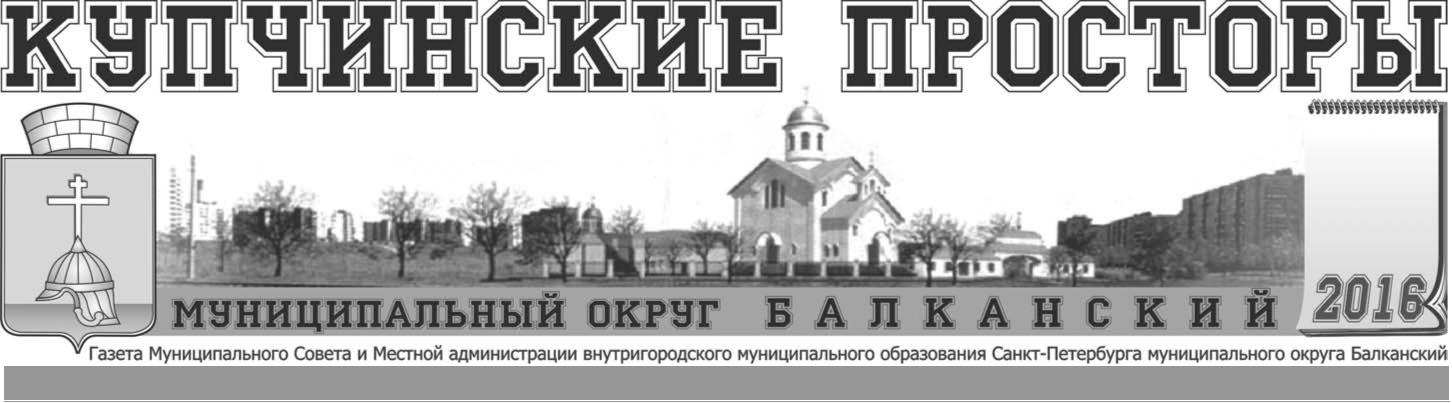 №22ДЕКАБРЬОФИЦИАЛЬНАЯ ИНФОРМАЦИЯПостановление 14.12.2016 №39ОБ ОПРЕДЕЛЕНИИ ГРАНИЦ ПРИЛЕГАЮЩИХ К НЕКОТОРЫМ ОРГАНИЗАЦИЯМ И ОБЪЕКТАМ ТЕРРИТОРИЙ, НА КОТОРЫХ НЕ ДОПУСКАЕТСЯ РОЗНИЧНАЯ ПРОДАЖААЛКОГОЛЬНОЙ ПРОДУКЦИИ НА ТЕРРИТОРИИ ВНУТРИГОРОДСКОГО МУНИЦИПАЛЬНОГО ОБРАЗОВАНИЯ САНКТ-ПЕТЕРБУРГА МУНИЦИПАЛЬНЫЙ ОКРУГ БАЛКАНСКИЙВ соответствии с пунктом 2 и пунктом 4 статьи 16 Федерального закона от 22.11.1995 № 171-ФЗ «О государственном регулировании производства и оборота этилового спирта, алкогольной и спиртосодержащей продукции и об ограничении потребления (распития) алкогольной продукции», постановлением Правительства Российской Федерации от 27.12.2012 № 1425 «Об определении органами государственной власти субъектов Российской Федерации мест массового скопления граждан и мест нахождения источников повышенной опасности, в которых не допускается розничная продажа алкогольной продукции, а также определении органами местного самоуправления границ прилегающих к некоторым организациям и объектам территорий, на которых не допускается розничная продажа алкогольной продукции», Законом Санкт-Петербурга от 23.09.2009 № 420-79 «Об организации местного самоуправления в Санкт-Петербурге», Уставом муниципального образования МО Балканский, местная администрацияПОСТАНОВЛЯЕТ:1.Определить границы прилегающих территорий, на которых не допускается розничная продажа алкогольной продукции на территории внутригородского муниципального образования Санкт-Петербурга муниципальный округ Балканский (далее - прилегающие территории), на следующих расстояниях:от детских организаций - 15 метров; от образовательных организаций - 15 метров;от медицинских организаций — 15 метров; от объектов спорта — 15 метров; от оптовых и розничных рынков - 15 метров; от вокзалов и аэропортов - 15 метров;от мест массового скопления граждан, определяемых органами государственной власти Санкт-Петербурга , - 15 метров; от мест нахождения источников повышенной опасности, определяемых органами государственной власти Санкт-Петербурга, -15 метров; от объектов военного назначения -15 метров.Границы территорий, прилегающих к организациям и объектам, в отношении которых в соответствии с федеральным законодательством устанавливаются прилегающие территории, на которых не допускается розничная продажа алкогольной продукции (далее - защищаемые объекты), определяются окружностями с радиусами, соответствующими расстояниям, указанным в пункте 1 настоящего Постановления, с центром на оси каждого входа (выхода) для посетителей в здание (строение, сооружение), в котором расположены организации и (или) объекты, а при наличии обособленной территории, - с центром на оси каждого входа (выхода) для посетителей на обособленную территорию.Расчет расстояний до границ прилегающих территорий производится путем измерения в метрах кратчайшего расстояния по прямой линии от оси входа (выхода) для посетителей в здание (строение, сооружение), в котором расположены защищаемые объекты, а при наличии обособленной территории - от оси входа (выхода) для посетителей на обособленную территорию. При наличии нескольких входов (выходов) для посетителей расчет производится от каждого входа (выхода).При нахождении входа (выхода) для посетителей в здание (строение, сооружение), внутри которого расположен стационарный торговый объект, в пределах окружности, указанной в пункте 2 настоящего Постановления, расчет расстояния в целях установления нахождения торгового объекта на прилегающей территории производится путем сложения:измеренного в метрах кратчайшего расстояния по прямой линии от оси входа (выхода) для посетителей в здание (строение, сооружение), в котором расположены защищаемый объект, а при наличии обособленной территории - от оси входа (выхода) для посетителей на обособленную территорию, до оси входа (выхода) в здание (строение, сооружение), в котором расположен стационарный торговый объект;измеренного в метрах кратчайшего расстояния по пешеходной доступности от оси входа (выхода) для посетителей в здание (строение, сооружение), в котором расположен стационарный торговый объект, до входа в стационарный торговый объект.При нахождении стационарного торгового объекта и защищаемого объекта в помещениях одного здания (строения, сооружения), имеющих входы (выходы) для посетителей на разных сторонах данного здания (строения, сооружения) и находящихся в пределах окружности, указанной в пункте 2 настоящего Постановления, расчет расстояния в целях установления нахождения торгового объекта на прилегающей территории производится путем измерения в метрах кратчайшего расстояния по пешеходной доступности от оси входа (выхода) для посетителей в здание (строение, сооружение), в котором расположен защищаемый объект, а при наличии обособленной территории - от оси входа (выхода) для посетителей на обособленную территорию, до входа (выхода) для посетителей в задание (строение, сооружение), в котором расположен стационарный торговый объект.При указанных способах расчета расстояния стационарный торговый объект считается размещенным на прилегающей территории, если измеренное расстояние не превышает расстояние, указанное в пункте 1 настоящего Постановления.5.Утвердить схемы границ прилегающих территорий для каждой организации и (или) объекта, перечисленных в пункте 1 настоящего Постановления либо для каждого защищаемого объекта, находящего на территории муниципального образования МО Балканский согласно приложениям №№ 1-36.Сотруднику местной администрации по защите прав потребителей и контролю потребительского рынка контролировать создание новых или прекращение деятельности защищаемых объектов и в течение одного месяца с момента выявления указанных обстоятельств осуществлять подготовку проекта изменений (дополнений) в настоящее постановление с целью утверждения (корректировки) схемы границ прилегающих территорий.При отсутствии схемы границ прилегающих территорий к вновь созданным (выявленным) защищаемым объектам границы прилегающих территорий определяются в соответствии с пунктами 1, 2 настоящего Постановления.Признать утратившим силу постановление местной администрации от 16.09.2010 № 32 «Об определении значения расстояний, ограничивающих прилегающие территории, на которых в соответствии с законодательством Российской Федерации и Санкт-Петербурга не допускается розничная продажа алкогольной продукции с содержанием этилового спирта более 15 процентов объема готовой продукции», постановление местной администрации от 27 марта 2012 года «Об определении значения расстояний, ограничивающих прилегающие территории, на которых в соответствии с законодательством Российской Федерации и Санкт – Петербурга не допускается розничная продажа алкогольной продукции с содержанием этилового спирта более 15 процентов объема готовой продукции»,Постановление местной администрации от 16.07.2013 № 42 «О внесении изменений в постановление местной администрации МО Балканский от 27 марта 2012 года № 18 «Об определении значения расстояний, ограничивающих прилегающие территории, на которых в соответствии с законодательством Российской Федерации и Санкт-Петербурга не допускается розничная продажа алкогольной продукции с содержанием этилового спирта более 15 процентов объема готовой продукции», постановление местной администрации от 29.10.2014 № 56 «Об определении границ прилегающих к некоторым организациям и объектам территорий, на которых не допускается розничная продажа алкогольной продукции», постановление местной администрации от 28.04.2015 № 28 «О внесении изменений в постановление местной администрации № 56 от 29.10.2014 «Об определении границ прилегающих к некоторым организациям и объектам территорий, на которых не допускается розничная продажа алкогольной продукции»9.Копию настоящего Постановления направить в Комитет по развитию предпринимательства и потребительского рынка Санкт-Петербурга не позднее 1 месяца со дня принятия. 10.Настоящее Постановление вступает в силу со дня опубликования в муниципальной газете «Купчинские просторы».Глава местной администрации М.А. АгееваПостановление 20.12.2016 №41ОБ УТВЕРЖДЕНИИ ПОЛОЖЕНИЯ О ПОРЯДКЕ РЕАЛИЗАЦИИ МЕСТНОЙ АДМИНИСТРАЦИЕЙ ВНУТРИГОРОДСКОГО МУНИЦИПАЛЬНОГО ОБРАЗОВАНИЯ САНКТ-ПЕТЕРБУРГА МУНИЦИПАЛЬНЫЙ ОКРУГ БАЛКАНСКИЙ ВОПРОСА МЕСТНОГО ЗНАЧЕНИЯ «УЧАСТИЕ В СОЗДАНИИ УСЛОВИЙ ДЛЯ РЕАЛИЗАЦИИ МЕР, НАПРАВЛЕННЫХНА УКРЕПЛЕНИЕ МЕЖНАЦИОНАЛЬНОГО И МЕЖКОНФЕССИОНАЛЬНОГО	СОГЛАСИЯ,  СОХРАНЕНИЕ И РАЗВИТИЕ ЯЗЫКОВ И КУЛЬТУРЫ НАРОДОВ РОССИЙСКОЙФЕДЕРАЦИИ, ПРОЖИВАЮЩИХ НА ТЕРРИТОРИИ ВНУТРИГОРОДСКОГО МУНИЦИПАЛЬНОГО ОБРАЗОВАНИЯ САНКТ-ПЕТЕРБУРГА МУНИЦИПАЛЬНЫЙ ОКРУГ БАЛКАНСКИЙ,СОЦИАЛЬНУЮ И КУЛЬТУРНУЮ АДАПТАЦИЮ МИГРАНТОВ, ПРОФИЛАКТИКУ МЕЖНАЦИОНАЛЬНЫХ (МЕЖЭТНИЧЕСКИХ) КОНФЛИКТОВ»В соответствие с Законом Санкт-Петербурга от 23.09.2009 № 420-79 «Об организации местного самоуправления в Санкт-Петербурге» и Уставом внутригородского муниципального образования Санкт-Петербурга МО Балканский, местная администрацияПОСТАНОВЛЯЕТ:1.Утвердить Положение о порядке реализации местной администрацией внутригородского муниципального образования Санкт-Петербурга муниципальный округ Балканский вопроса местного значения «Участие в создании условий для реализации мер, направленных на укрепление межнационального и межконфессионального согласия , сохранение и развитие языков и культуры народов Российской Федерации, проживающих на территории внутригородского муниципального образования Санкт-Петербурга муниципальный округ Балканский, социальную и культурную адаптацию мигрантов, профилактику межнациональных (межэтнических) конфликтов», в соответствии с приложением к настоящему Постановлению.Настоящее постановление вступает в силу со дня опубликования в муниципальной газете «Купчинские просторы».Контроль за исполнением настоящего постановления оставляю за собой.Глава местной администрации М.А. АгееваПриложение к постановлению местной администрации МО Балканский от 20.12.2016 № 41ПОЛОЖЕНИЕО ПОРЯДКЕ РЕАЛИЗАЦИИ МЕСТНОЙ АДМИНИСТРАЦИЕЙ ВНУТРИГОРОДСКОГО МУНИЦИПАЛЬНОГО ОБРАЗОВАНИЯ САНКТ-ПЕТЕРБУРГА МУНИЦИПАЛЬНЫЙ ОКРУГ БАЛКАНСКИЙ ВОПРОСА МЕСТНОГО ЗНАЧЕНИЯ «УЧАСТИЕ ВСОЗДАНИИ УСЛОВИЙ ДЛЯ РЕАЛИЗАЦИИ МЕР, НАПРАВЛЕННЫХ НА УКРЕПЛЕНИЕ МЕЖНАЦИОНАЛЬНОГО И МЕЖКОНФЕССИОНАЛЬНОГО СОГЛАСИЯ, СОХРАНЕНИЕ И РАЗВИТИЕ ЯЗЫКОВ И КУЛЬТУРЫ НАРОДОВ РОССИЙСКОЙФЕДЕРАЦИИ, ПРОЖИВАЮЩИХ НА ТЕРРИТОРИИ ВНУТРИГОРОДСКОГО МУНИЦИПАЛЬНОГО ОБРАЗОВАНИЯ САНКТ-ПЕТЕРБУРГА МУНИЦИПАЛЬНЫЙ ОКРУГА БАЛКАНСКИЙ, СОЦИАЛЬНУЮ И КУЛЬТУРНУЮ АДАПТАЦИЮМИГРАНТОВ, ПРОФИЛАКТИКУ МЕЖНАЦИОНАЛЬНЫХ (МЕЖЭТНИЧЕСКИХ) КОНФЛИКТОВ»1.Общие положенияНастоящее Положение определяет правовые и организационные основы реализации местной администрацией муниципального образования МО Балканский (далее - местная администрация) вопроса местного значения: «Участие в создании условий для реализации мер, направленных на укрепление межнационального и межконфессионального согласия, сохранение и развитие языков и культуры народов Российской Федерации, проживающих на территории внутригородского муниципального образования Санкт-Петербурга муниципальный округ Балканский (далее – МО Балканский), социальную и культурную адаптацию мигрантов, профилактику межнациональных (межэтнических) конфликтов» (далее - полномочия в сфере межнациональных отношений).Настоящее Положение разработано в соответствии с Законом Санкт-Петербурга от 23.09.2009г. № 420-79 «Об организации местного самоуправления в Санкт-Петербурге», Уставом внутригородского муниципального образования Санкт-Петербурга муниципальный округ Балканский.Основные задачиОсновными задачами при реализации полномочий в сфере межнациональных отношений являются участие в информировании населения муниципального образования по вопросам межнационального и межконфессионального согласия, содействие правоохранительным органам в выявлении правонарушений на основе межнациональных (межконфессиональных) конфликтов, а также участие в информационной поддержке мигрантов.Реализация мероприятий3.1. Реализация вопроса местного значения, определённого настоящим Положением, может осуществляться местной администрацией путем разработки и принятия ведомственной целевой программы, непрограммных направлений деятельности. 3.2. В целях реали-зации основных задач, указанных в пункте 2.1, местная администрация осуществляет такие мероприятия как:Приобретение и использование учебно-наглядных пособий, видеофильмов по тематике межнационального и межконфессионального согласия, формирование уважительного отношения населения муниципального образования к культуре и традициям народов, населяющих Санкт-Петербург, распространение среди населения брошюр, листовок и информационных материалов.Организация и проведение мероприятий с детьми и подростками, на которых планируется проводить игры, викторины и иные мероприятия, направленные на формирование уважения, принятие и понимание богатого многообразия культур народов, населяющих Санкт-Петербург, их традиций и этнических ценностей.Организация информационного стенда «Уголок мигранта» для размещения информационных материалов, создание тематической вкладки на официальном сайте муниципального образования, публикация актуальной информации в официальном печатном издание муниципального образования.Проведение разъяснительной работы среди населения муниципального образования, понятий и терминов, содержащихся в действующем законодательстве, касающихся ответственности за действия, направленные на возбуждение социальной, расовой, национальной и религиозной розни в муниципальных средствах массовой информации, о необходимости толерантного отношения к лицам других национальностей и религиозных конфессий.3.2.5. Участие в деятельности межведомственной рабочей группы по вопросу межнациональных и межконфессиональных отношений и адаптации мигрантов. 4. Финансирование мероприятий4.1. Решение вопросов местного значения, определенного настоящим Положением, финансируется за счет средств местного бюджета муниципального образования, предусмотренных на эти цели в объеме, утвержденном решением муниципального совета муниципального образования МО Балканский о бюджете муниципального образования.5. Заключительные положения 5.1. Контроль за соблюдением настоящего Положения осуществляется в соответствии с действующим законодательством и Уставом внутригородского муниципального образования Санкт-Петербурга муниципальный округ Балканский.СХЕМА ГРАНИЦ ПРИЛЕГАЮЩИХ ТЕРРИТОРИЙ К ОРГАНИЗАЦИЯМ И (ИЛИ) ОБЪЕКТАМ, ПЕРЕЧИСЛЕННЫМ В ПУНКТЕ 1 НАСТОЯЩЕГО ПОСТАНОВЛЕ-НИЯ, НА КОТОРЫХ НЕ ДОПУСКАЕТСЯ РОЗНИЧНАЯ ПРОДАЖА АЛКОГОЛЬНОЙ ПРОДУКЦИИ НА ТЕРРИТОРИИ ВНУТРИГОРОДСКОГО МУНИЦИПАЛЬНО-ГО ОБРАЗОВАНИЯ САНКТ-ПЕТЕРБУРГА МУНИЦИПАЛЬНЫЙ ОКРУГ БАЛКАНСКИЙ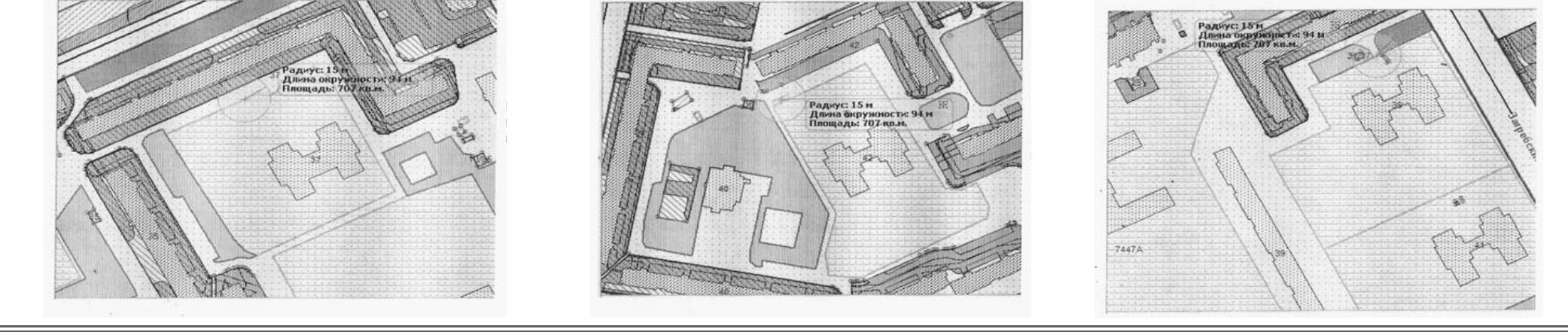 СХЕМА ГРАНИЦ ПРИЛЕГАЮЩИХ ТЕРРИТОРИЙ К ОРГАНИЗАЦИЯМ И (ИЛИ) ОБЪЕКТАМ, ПЕРЕЧИСЛЕННЫМ В ПУНКТЕ 1 НАСТОЯЩЕГО ПОСТАНОВЛЕ-НИЯ, НА КОТОРЫХ НЕ ДОПУСКАЕТСЯ РОЗНИЧНАЯ ПРОДАЖА АЛКОГОЛЬНОЙ ПРОДУКЦИИ НА ТЕРРИТОРИИ ВНУТРИГОРОДСКОГО МУНИЦИПАЛЬНО-ГО ОБРАЗОВАНИЯ САНКТ-ПЕТЕРБУРГА МУНИЦИПАЛЬНЫЙ ОКРУГ БАЛКАНСКИЙ (продолжение)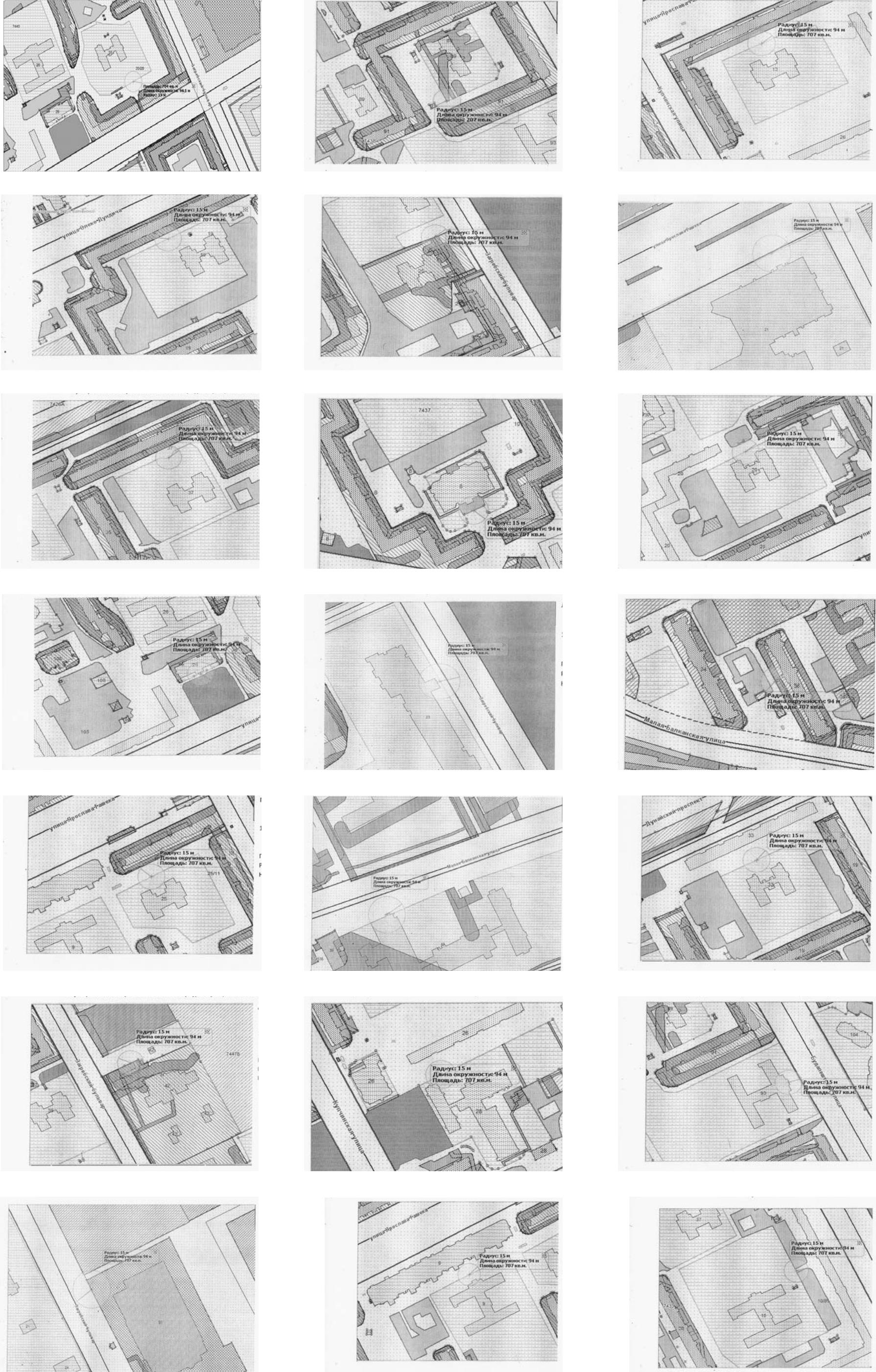 2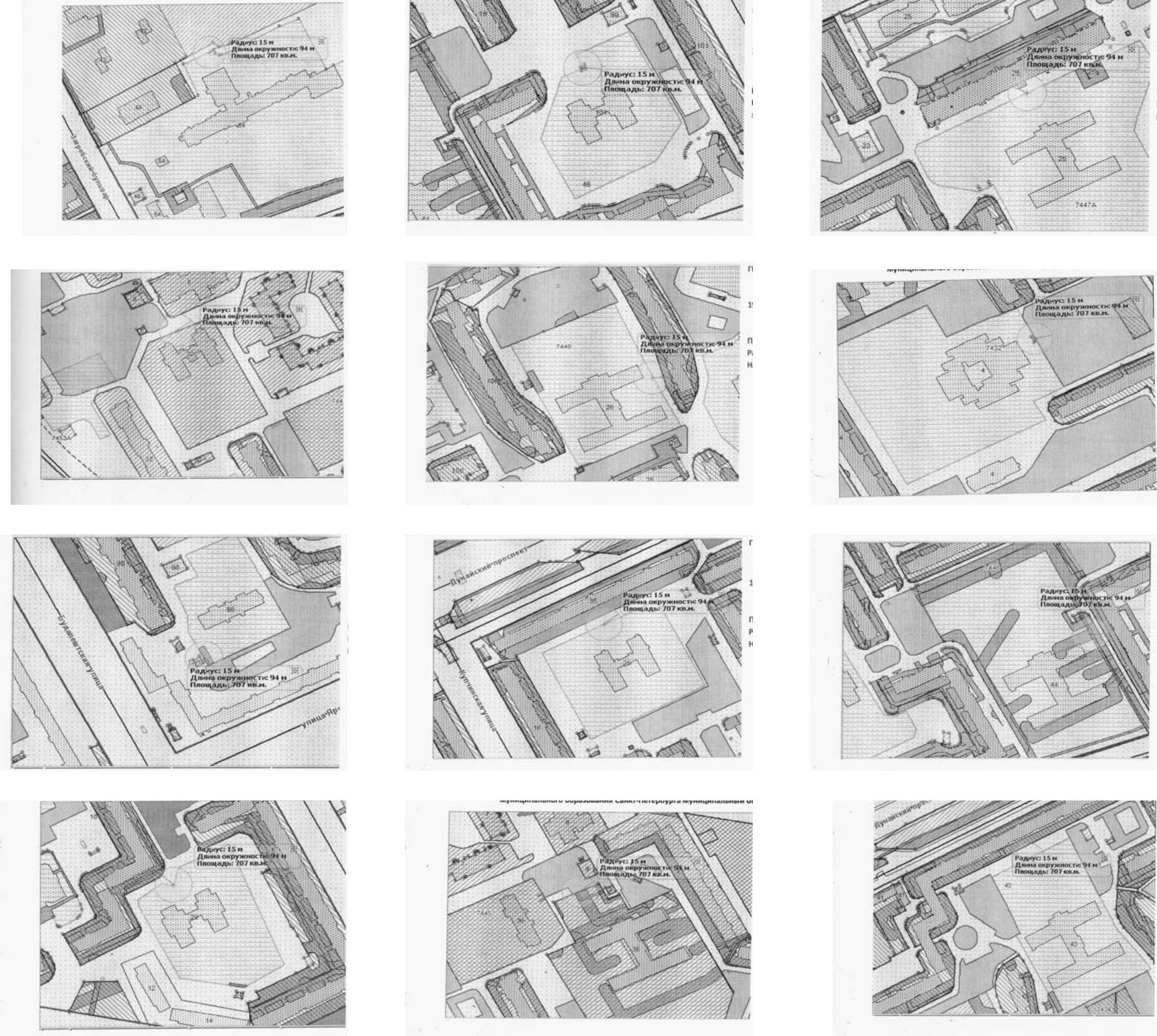 Решение от 27.12.2016 №32О НАЗНАЧЕНИИ ПУБЛИЧНЫХ СЛУШАНИЙ ПО ПРОЕКТУ РЕШЕНИЯ «О ВНЕСЕНИИ ИЗМЕНЕНИЙ В УСТАВ ВНУТРИГОРОДСКОГО МУНИЦИПАЛЬНОГООБРАЗОВАНИЯ САНКТ-ПЕТЕРБУРГА МУНИЦИПАЛЬНОГО ОКРУГА БАЛКАНСКИЙ»В целях обсуждения проектов муниципальных правовых актов по вопросам местного значения с участием жителей муниципального образования муниципального округа Балканский, в соответствии со ст. 28 Федерального закона от 06.10.2003 № 131-Ф3 «Об общих принципах организации местного самоуправления в Российской Федерации», ст. 19 Закона Санкт-Петербурга от 23.09.2009 N 420-79 «Об организации местного самоуправления в Санкт-Петербурге», ст. 15 Устава МО Балканский, муниципальный советРЕШИЛ:Вынести на публичные слушания проект решения муниципального совета МО Балканский «О внесении изменений в Устав внутригородского муниципального образования Санкт-Петербурга муниципального округа Балканский» (далее – решение) согласно Приложению.Назначить проведение публичных слушаний по проекту решения муниципального совета МО Балканский «О внесении изменений в Устав внутригородского муниципального образования Санкт-Петербурга муниципального округа Балканский», на 7 февраля 2017 года в 11 часов в зале заседаний муниципального совета МО Балканский по адресу: Санкт-Петербург, ул. Купчинская, д. 32, литер В.Утвердить состав комиссии для организации и проведения публичных слушаний:председатель – Лебедев С.А., заместитель председателя – Агеева М.А., секретарь – Максютова Е.В.,члены комиссии – Апаницин В.Г., Травина М.В.Прием предложений по проекту решения осуществляется вышеназванной комиссией в помещении муниципального совета муниципального образования муниципального округа Балканский по понедельникам, вторникам, средам, четвергам с 10.00 до 13.00 и сдо 17.00 часов со дня опубликования по 6 февраля 2017 года.Настоящее решение вступает в силу с момента его официального опубликования.Контроль исполнения настоящего решения возложить на Главу муниципального образования – председателя муниципального совета С.А. Лебедева.Глава муниципального образования –председатель муниципального Совета	С.А. ЛебедевПриложение к решению Муниципального совета от 27.12.2016 № 32О ВНЕСЕНИИ ИЗМЕНЕНИЙ В УСТАВ ВНУТРИГОРОДСКОГО МУНИЦИПАЛЬНОГО ОБРАЗОВАНИЯ САНКТ-ПЕТЕРБУРГА МУНИЦИПАЛЬНОГО ОКРУГАБАЛКАНСКИЙВ целях приведения Устава внутригородского муниципального образования Санкт -Петербурга муниципального округа Балканский в соответствие с частями 7.1, 10.1 статьи 40 Федерального закона от 06.10.2003 N 131-ФЗ «Об общих принципах организации местного самоуправления в Российской Федерации», в соответствии со ст. 3 Федерального закона от 21.07.2005 N 97-ФЗ «О государственной регистрации уставов муниципальных образований», Законом Санкт-Петербурга от 23.09.2009 N 420-79 «Об организации местного самоуправления в Санкт-Петербурге, подпунктом 1 пункта 1 ст. 23 Устава МО Балканский, муниципальный советРЕШИЛ:1. Внести в Устав внутригородского муниципального образования Санкт-Петербурга муниципальный округ Балканский следующие изменения: 1) в пункте 1 статьи 4 а) подпункт 14 изложить в следующей редакции:«14) участие в проведении публичных слушаний по проекту Правил землепользования и застройки Санкт-Петербурга, по проектам изменений в Правила землепользования и застройки Санкт-Петербурга, по вопросам о предоставлении разрешений на условно разрешенный вид использования земельного участка или объекта капитального строительства или на отклонение от предельных параметров разрешенного строительства, реконструкции объектов капитального строительства, а также в деятельности Комиссии по землепользованию и застройке Санкт-Петербурга в соответствии с законами Санкт-Петербурга;»;б) исключить подпункт 17; в) в подпункте 27 слова «и порядке» исключить;г) подпункт 28 изложить в следующей редакции:«28) участие в профилактике терроризма и экстремизма, а также в минимизации и(или) ликвидация последствий их проявлений на территории муниципального образования в форме и порядке, установленных федеральным законодательством и законодательством Санкт-Петербурга, в том числе путем:разработки и реализации муниципальных программ в области профилактики терроризма и экстремизма, а также минимизации и(или) ликвидации последствий их проявлений; организации и проведения на территории муниципального образования информационно-пропагандистских мероприятий по разъяснению сущности терроризма и экстремизма, их общественной опасности, по формированию у граждан неприятия идеологиитерроризма и экстремизма, в том числе путем распространения информационных материалов, печатной продукции, проведения разъяснительной работы и иных мероприятий; участия в мероприятиях по профилактике терроризма и экстремизма, а также по минимизации и(или) ликвидации последствий их проявлений, организуемых федеральными органами исполнительной власти и(или) исполнительными органами государственнойвласти Санкт-Петербурга; обеспечения выполнения требований к антитеррористической защищенности объектов, находящихся в муниципальной собственности или в ведении органов местного самоуправления;направления предложений по вопросам участия в профилактике терроризма и экстремизма, а также в минимизации и(или) ликвидации последствий их проявлений в исполнительные органы государственной власти Санкт-Петербурга;»; д) в абзаце третьем подпункта 29 слова «безработных граждан в возрасте от 18 до 20 лет из числа выпускников образовательных учреждений начального и среднего профессионального образования, ищущих работу впервые» заменить словами «безработных гражданв возрасте от 18 до 20 лет, имеющих среднее профессиональное образование и ищущих работу впервые»; е) в подпункте 32-1:в тексте после слов «в органах местного самоуправления» дополнить словами «, муниципальных органах»; слова «трудовой пенсии по старости, трудовой пенсии по инвалидности» заменить словами «страховой пенсии по старости, страховой пенсии по инвалидности»; ж) подпункт 32-2 изложить в следующей редакции:«32-2) назначение, выплата, перерасчет пенсии за выслугу лет лицам, замещавшим должности муниципальной службы в органах местного самоуправления, муниципальных органах муниципальных образований, а также приостановление, возобновление, прекращение выплаты пенсии за выслугу лет в соответствии с законом Санкт-Петербурга;»з) подпункт 34 изложить в следующей редакции:«34) участие в формах, установленных законодательством Санкт-Петербурга, в мероприятиях по профилактике незаконного потребления наркотических средств и психотропных веществ, новых потенциально опасных психоактивных веществ, наркомании в Санкт-Петербурге;»;и) в абзаце одиннадцатом пункта 40 слова «водных акваторий,» исключить ; к) абзацы двенадцатый - четырнадцатый пункта 40 изложить в следующей редакции:«озеленение территорий зеленых насаждений общего пользования местного значения, в том числе организацию работ по компенсационному озеленению, осуществляемому в соответствии с законом Санкт-Петербурга, содержание территорий зеленых насаждений общего пользования местного значения, ремонт расположенных на них объектов зеленых насаждений, защиту зеленых насаждений на указанных территориях;проведение паспортизации территорий зеленых насаждений общего пользования местного значения на территории муниципального образования, включая проведение учета зеленых насаждений искусственного происхождения и иных элементов благоустройства, расположенных на территориях зеленых насаждений общего пользования местного значения;организация санитарных рубок, а также удаление аварийных, больных деревьев и кустарников в отношении зеленых насаждений общего пользования местного значения;»;3л) после абзаца четырнадцатого дополнить абзацем следующего содержания:«создание (размещение) объектов зеленых насаждений на территориях зеленых насаждений общего пользования местного значения;».м) дополнить подпункт 44 словами «, организация подготовки кадров для муниципальной службы в порядке, предусмотренном законодательством Российской Федерации об образовании и законодательством Российской Федерации о муниципальной службе;»; н) подпункт 46 изложить в следующей редакции:«46) участие в создании условий для реализации мер, направленных на укрепление межнационального и межконфессионального согласия, сохранение и развитие языков и культуры народов Российской Федерации, проживающих на территории муниципального образования, социальную и культурную адаптацию мигрантов, профилактику межнациональных (межэтнических) конфликтов;»;о) дополнить подпунктом 49 следующего содержания:«49) размещение информации о кадровом обеспечении органа местного самоуправления в соответствии с Федеральным законом «Об обеспечении доступа к информации о деятельности государственных органов и органов местного самоуправления» на официальном сайте государственной информационной системы в области государственной службы в сети «Интернет» в порядке, определяемом Правительством Российской Федерации, и на официальном сайте органа местного самоуправления.»;п) дополнить подпунктом 50 следующего содержания:«50) осуществление ведомственного контроля за соблюдением трудового законодательства и иных нормативных правовых актов, содержащих нормы трудового права, в подведомственных организациях в порядке, установленном законодательством Санкт-Петербурга.»;2) пункт 4 статьи 18 изложить в следующей редакции:«4. Порядок назначения и проведения опроса граждан, а также порядок опубликования его результатов определяются решениями муниципального совета.»; 3) в статье 32:а) пункт 7 изложить в следующей редакции:«7. Осуществляющие свои полномочия на постоянной основе депутат муниципального совета, член выборного органа местного самоуправления, выборное должностное лицо местного самоуправления не вправе:»; б) подпункт 1 пункта 7 признать утратившим силу; в) подпункт 2 пункта 7 изложить в следующей редакции:«2) заниматься предпринимательской деятельностью лично или через доверенных лиц, а также участвовать в управлении хозяйствующим субъектом (за исключением жилищного, жилищно-строительного, гаражного кооперативов, садоводческого, огороднического, дачного потребительских кооперативов, товарищества собственников недвижимости и профсоюза, зарегистрированного в установленном порядке), если иное не предусмотрено федеральными законами или если в порядке, установленном муниципальным правовым актом в соответствии с федеральными законами и законами Санкт-Петербурга, ему не поручено участвовать в управлении этой организацией;»;г) подпункт 5 после слов «по гражданскому» дополнить словом «,административному»; д) часть 7.1 изложить в следующей редакции:«7.1. Депутат, член выборного органа местного самоуправления, выборное должностное лицо местного самоуправления, иное лицо, замещающее муниципальную должность, должны соблюдать ограничения, запреты, исполнять обязанности, которые установлены Федеральным законом от 25 декабря 2008 года N 273-ФЗ «О противодействии коррупции» и другими федеральными законами. Полномочия депутата, члена выборного органа местного самоуправления, выборного должностного лица местного самоуправления, иного лица, замещающего муниципальную должность, прекращаются досрочно в случае несоблюдения ограничений, запретов, неисполнения обязанностей, установленных Федеральным законом от 25 декабря 2008 года N 273-ФЗ «О противодействии коррупции», Федеральным законом от 3 декабря 2012 года N 230-ФЗ «О контроле за соответствием расходов лиц, замещающих государственные должности, и иных лиц их доходам.»;е) в пункте 7.2 слова «осуществляющих свои полномочия на постоянной основе» заменить словами «иного лица, замещающего муниципальную должность»; ж) дополнить пунктами 7.3 и 7.4 следующего содержания:«7.3. Лица, замещающие муниципальные должности, обязаны представлять сведения о своих доходах, об имуществе и обязательствах имущественного характера, а также сведения о доходах, об имуществе и обязательствах имущественного характера своих супруг (супругов) и несовершеннолетних детей в порядке, установленном нормативными правовыми актами Российской Федерации.7.4. Лица, замещающие муниципальные должности, обязаны сообщать в порядке, установленном нормативными правовыми актами Российской Федерации, о возникновении личной заинтересованности при исполнении должностных обязанностей, которая приводит или может привести к конфликту интересов, а также принимать меры по предотвращению или урегулированию такого конфликта.»;4) пункт 4 статьи 34 дополнить вторым абзацем следующего содержания:«Главе местной администрации, супруге(у) и несовершеннолетним детям Главы местной администрации запрещается открывать и иметь счета (вклады), хранить наличные денежные средства и ценности в иностранных банках, расположенных за пределами территории Российской Федерации, владеть и (или) пользоваться иностранными финансовыми инструментами.»;в абзаце втором пункта 1 статьи 38 цифру «12» заменить цифрой «8»;исключить подпункт 4 пункта 2 ст. 43;в пункте 4 статьи 49 слова «затрат на их денежное содержание» заменить словами «расходов на оплату их труда».Абзац второй пункта 1 статьи 38 вступает в силу по истечении срока полномочий избирательной комиссии муниципального образования предыдущего состава.Главе муниципального образования - председателю муниципального совета С.А. Лебедеву:Направить настоящее решение для государственной регистрации в Главное управление Министерства юстиции Российской Федерации по Санкт-Петербургу в течение 15 дней со дня принятия решения.Опубликовать настоящее решение в муниципальной газете «Купчинские просторы» в течение семи дней со дня его поступления из территориального органа уполномоченного федерального органа исполнительной власти в сфере регистрации уставов муниципальных образований.4. Контроль выполнения решения возложить на Главу муниципального образования - председателя муниципального совета С.А. Лебедева.Глава муниципального образования -председатель муниципального совета	С.А. ЛебедевПриложение к решению Муниципального совета от 24.08.2006 года № 64ПОЛОЖЕНИЕ О ПОРЯДКЕ УЧАСТИЯ ГРАЖДАН В ОБСУЖДЕНИИ ПРОЕКТОВ МУНИЦИПАЛЬНЫХ	ПРАВОВЫХ АКТОВ ВНУТРИГОРОДСКОГОМУНИЦИПАЛЬНОГО ОБРАЗОВАНИЯ САНКТ-ПЕТЕРБУРГА МУНИЦИПАЛЬНОГО ОКРУГА БАЛКАНСКИЙНастоящее Положение разработано в соответствии с требованиями Федерального закона от 06.10.2003 № 131-ФЗ «Об общих принципах организации местного самоуправления в Российской Федерации» и Устава и регулирует порядок участия граждан в обсуждении опубликованных проектов муниципальных правовых актов внутригородского муниципального образования Санкт-Петербурга муниципального округа Балканский. Настоящее Положение принято в соответствии с Конституцией Российской Федерации, федеральным законодательством, законодательством Санкт-Петербурга и имеет целью обеспечение реализации населением муниципального образования своего конституционного права на местное самоуправление.I. Общие положенияНаселение муниципального образования с момента опубликования проектов муниципальных правовых актов вправе участвовать в их обсуждении в следующих формах: 1) проведение собраний граждан с целью обсуждения проектов муниципальных правовых актов и выдвижения предложений о дополнениях и изменениях к ним;2) организация массового обсуждения проектов муниципальных правовых актов в порядке, предусмотренном настоящим Положением и нормативными правовыми актами органов местного самоуправления муниципального образования; 3) обсуждение проектов муниципальных правовых актов на публичных слушаниях в соответствии с Регламентом Муниципального совета.Порядок реализации указанных в пункте 1.1 настоящего Положения форм участия граждан в обсуждении проектов муниципальных правовых актов устанавливается настоящим Положением и иными нормативными правовыми актами органов местного самоуправления муниципального образования в соответствии с законодательством Российской Федерации и Санкт-Петербурга.Население муниципального образования вправе участвовать в обсуждении опубликованных проектов муниципальных правовых актов в иных формах, не противоречащих действующему законодательству.II. Порядок проведения собраний граждан по месту жительствацелью обсуждения опубликованных проектов муниципальных правовых актов и выдвижения предложений о дополнениях и изменениях к нимСобрания граждан по месту жительства проводятся с целью обсуждения опубликованных проектов муниципальных правовых актов и выдвижения предложений о дополнениях и изменениях к ним.Органы местного самоуправления в случае необходимости предоставляют бесплатно помещения с необходимым оборудованием для проведения собраний граждан большой численности.В собрании имеют право участвовать граждане Российской Федерации, достигшие 18-летнего возраста, проживающие на территории муниципального образования.О месте и времени проведения собрания граждан и повестке дня население оповещается инициаторами собрания не позднее, чем за три дня до его проведения.На собрании граждан ведется протокол, в котором в обязательном порядке указываются дата и место проведения собрания граждан, количество присутствующих, состав президиума, повестка дня, содержание выступлений, принятые решения об одобрении или неодобрении опубликованных проектов муниципальных правовых актов, выдвинутые предложения о дополнениях и изменениях в проекты муниципальных правовых актов.Протокол подписывается председателем и секретарем собрания граждан и передается в комиссию, создаваемую в соответствии с Положением о порядке учета предложений по проектам муниципальных правовых актов внутригородского муниципального образования Санкт-Петербурга муниципального округа Балканский.III. Организация массового обсуждения проектов муниципальных правовых актовМассовое обсуждение опубликованных проектов муниципальных правовых актов может проводиться в виде опубликования интервью должностных лиц органов местного самоуправления города, а также интервью, мнений, предложений, коллективных и индивидуальных обращений жителей муниципального образования и их объединений в средствах массовой информации.Муниципальный совет муниципального образования содействует в проведении массового обсуждения жителями муниципального образования проектов муниципальных правовых актов.В рамках массового обсуждения проектов муниципальных правовых актов Муниципальный совет муниципального образования может организовать трансляцию ряда передач по местному телевидению и радио, публикации в печатных средствах массовой информации, учрежденных органами местного самоуправления, что должно обеспечивать разъяснение населению общей концепции проектов муниципальных правовых актов, устанавливаемой им структуры органов местного самоуправления и должностных лиц местного самоуправления, включая их статус и компетенцию, а также разъяснение отдельных положений проектов муниципальных правовых актов, имеющих большое общественное значение.Предложения о дополнениях и изменениях в проекты муниципальных правовых актов в процессе их массового обсуждения представляются в комиссию в соответствии с Положением о порядке учета предложений по проектам муниципальных правовых актов внутригородского муниципального образования Санкт-Петербурга муниципального округа Балканский.Приложение к решению № 49 Муниципального совета от 15.06.2006 года (в редакции решения МС МО Балканский №12 от 01.04.2014г)ПОЛОЖЕНИЕ О ПОРЯДКЕ УЧЕТА ПРЕДЛОЖЕНИЙ ПО ПРОЕКТАМ МУНИЦИПАЛЬНЫХ ПРАВОВЫХ АКТОВ ВНУТРИГОРОДСКОГО МУНИЦИПАЛЬНОГООБРАЗОВАНИЯ САНКТ-ПЕТЕРБУРГА МУНИЦИПАЛЬНОГО ОКРУГА БАЛКАНСКИЙНастоящее Положение разработано в соответствии с требованиями Федерального закона от 06.10.2003 года № 131-ФЗ «Об общих принципах организации местного самоуправления в Российской Федерации» и регулирует порядок внесения, рассмотрения и учета предложений по опубликованным проектам муниципальных правовых актов внутригородского муниципального образования Санкт-Петербурга муниципального округа Балканский . Настоящее Положение принято в соответствии с Конституцией Российской Федерации, федеральным законодательством, законодательством Санкт-Петербурга и имеет целью обеспечение реализации населением муниципального образования своего конституционного права на местное самоуправление.I. Общие положенияПредложения о дополнениях и изменениях по опубликованным проектам муниципальных правовых актов могут вноситься по результатам: 1) проведения собраний граждан по месту жительства; 2) массового обсуждения проектов муниципальных правовых актов;3) проведения публичных слушаний по проектам муниципальных правовых актов.Предложения о дополнениях и изменениях по опубликованным проектам муниципальных правовых актов, выдвинутые по результатам мероприятий, указанных в пункте 1.1 настоящего Положения, указываются в протоколе или итоговом документе проведения соответствующего мероприятия, который передается в комиссию, специально созданную решением Муниципального совета по подготовке проектов муниципальных правовых актов. Состав комиссии (включая назначение председателя, заместителя председателя и секретаря комиссии) утверждается Муниципальным советом.Предложения о дополнениях и изменениях к опубликованным проектам муниципальных правовых актов также могут вноситься:1) гражданами, проживающими в муниципальном образовании МО Балканский, в порядке индивидуального или коллективного обращения; 2) организациями, действующими на территории муниципального образования; 3) органами территориального общественного самоуправления муниципального образования.1.4. Предложения о дополнениях и изменениях к опубликованным проектам муниципальных правовых актов вносятся в комиссию и рассматриваются ею в соответствии с настоящим Положением. 1.5. Предложения о дополнениях и изменениях к опубликованным проектам муниципальных правовых актов вносятся в комиссию в течение 30 дней с момента опубликования проекта.II. Порядок рассмотрения поступивших предложенийо дополнениях и изменениях в проекты муниципальных правовых актов 2.1. Внесенные предложения о дополнениях и изменениях в проекты муниципальных правовых актов регистрируются комиссией.2.2. Предложения о дополнениях и изменениях в проекты муниципальных правовых актов должны соответствовать Европейской хартии местного самоуправления, Конституции Российской Федерации, требованиям Федерального закона от 06.10.2003 года № 131-ФЗ «Об общих принципах организации местного самоуправления в Российской Федерации», федеральному законодательству, Уставу и законодательству Санкт-Петербурга.2.3. Предложения о дополнениях и изменениях в проекты муниципальных правовых актов в виде конкретных отдельных положений новой редакции правовых актов также должны соответствовать следующим требованиям: 1) обеспечивать однозначное толкование положений проектов муниципальных правовых актов; 2) не допускать противоречия либо несогласованности с иными положениями проектов муниципальных правовых актовПредложения о дополнениях и изменениях в проекты муниципальных правовых актов, внесенные с нарушением порядка и сроков, предусмотренных настоящим Положением и Положением о порядке участия граждан в обсуждении проектов муниципальных правовых актов, по решению комиссии могут быть оставлены без рассмотрения.Внесенные предложения о дополнениях и изменениях в проекты муниципальных правовых предварительно изучаются специалистами, привлекаемыми комиссией для работы над подготовкой проектов муниципальных правовых актов, на соответствие требованиям, предъявляемым настоящим Положением. По поручению комиссии специалисты представляют свои заключения в письменной форме.На основании заключений специалистов комиссия отклоняет предложения о дополнениях и изменениях в проекты муниципальных правовых актов, не соответствующие требованиям, предъявляемым настоящим Положением.Предложения о дополнениях и изменениях в проекты муниципальных правовых актов, признанные соответствующими требованиям, предъявляемым настоящим Положением, подлежат дальнейшему изучению, анализу, обобщению комиссией и учету приокончательном утверждении Муниципальным советом муниципальных правовых актов в соответствии с настоящим Положением.III. Порядок учета поступивших предложенийо дополнениях и изменениях в проекты муниципальных правовых актов3.1. По итогам изучения, анализа и обобщения внесенных предложений о дополнениях и изменениях в проекты муниципальных правовых актов комиссия составляет заключение. 3.2. Заключение комиссии на внесенные предложения о дополнениях и изменениях в проекты муниципальных правовых актов должно содержать следующие положения:общее количество поступивших предложений о дополнениях и изменениях в проекты муниципальных правовых актов;количество поступивших предложений о дополнениях и изменениях в проекты муниципальных правовых актов, оставленных в соответствии с настоящим Положением без рассмотрения;отклоненные предложения о дополнениях и изменениях в проекты муниципальных правовых актов ввиду несоответствия требованиям, предъявляемым настоящим Положением;предложения о дополнениях и изменениях в проекты муниципальных правовых актов, рекомендуемые комиссией к отклонению;предложения о дополнениях и изменениях в проекты муниципальных правовых актов, рекомендуемые комиссией для внесения.3.3.Комиссия представляет в Муниципальный совет свое заключение и материалы деятельности комиссии с приложением всех поступивших предложений о дополнениях и изменениях в проекты муниципальных правовых актов.Перед решением вопроса о принятии (включении в текст проектов муниципальных правовых актов) предложений о дополнениях и изменениях в проекты муниципальных правовых актов Муниципальный совет в соответствии с его Регламентом заслушивает доклад председателя либо уполномоченного члена комиссии о деятельности комиссии.После принятия предложений о дополнениях и изменениях в проекты муниципальных правовых актов Муниципальный совет в установленном порядке переходит к окончательному утверждению муниципальных правовых актов.Приложение к Положению о порядке учета предложений по проектам муниципальных правовых актовПРЕДЛОЖЕНИЯ К ПРОЕКТУ РЕШЕНИЯ О ВНЕСЕНИИ ИЗМЕНЕНИЙ И ДОПОЛНЕНИЙ В ПРОЕКТЫ МУНИЦИПАЛЬНЫХ ПРАВОВЫЗ АКТОВФамилия, имя, отчество гражданина _______________________________________________________Год рождения __________________________________________________________________________Адрес места жительства _________________________________________________________________Личная подпись и дата __________________________________________________________________4Решение 27.12.2016 № 33ПРИЗНАНИИ УТРАТИВШИМИ СИЛУ РЕШЕНИЙ МУНИЦИПАЛЬНОГО СОВЕТАцелях приведения Устава внутригородского муниципального образования Санкт-Петербурга муниципального округа Балканский в соответствие с Законом Санкт-Петербурга от 23.09.2009 N 420-79 «Об организации местного самоуправления в Санкт-Петербурге»,в соответствии со ст. 3 Федерального закона от 21.07.2005 N 97-ФЗ «О государственной регистрации уставов муниципальных образований», подпунктом 1 пункта 1 ст. 23 Устава МО Балканский, муниципальный советРЕШИЛ:Признать утратившим силу решение муниципального совета от 25.10.2016 № 25 «О назначении публичных слушаний по проекту решения «О внесении изменений в Устав внутригородского муниципального образования Санкт-Петербурга муниципальный округ Балканский».Опубликовать настоящее решение в муниципальной газете «Купчинские просторы».Настоящее решение вступает в силу со дня его публикации.Контроль выполнения решения возложить на Главу муниципального образования - председателя муниципального совета С.А. Лебедева.Главы муниципального образования-председатель муниципального совета	С.А. ЛебедевРешение 15.11.2015 № 28О ВНЕСЕНИИ ИЗМЕНЕНИЙ В ПОЛОЖЕНИЕ О БЮДЖЕТНОМ ПРОЦЕССЕ ВО ВНУТРИГОРОДСКОМ МУНИЦИПАЛЬНОМ ОБРАЗОВАНИИ САНКТ-ПЕТЕРБУРГАМУНИЦИПАЛЬНОГО ОКРУГА БАЛКАНСКИЙ, УТВЕРЖДЕННОЕ РЕШЕНИЕМ МУНИЦИПАЛЬНОГО СОВЕТА ОТ 24.11.2015 № 30В соответствии с Федеральным законом от 22.10.2014 N 311-ФЗ «О внесении изменений в Бюджетный кодекс Российской Федерации», Уставом внутригородского муниципального образования Санкт-Петербурга муниципального округа Балканский, муниципальныйсовет муниципального образованияРЕШИЛ:1.Внести в Положение о бюджетном процессе во внутригородском муниципальном образовании Санкт-Петербурга муниципального округа Балканский, утвержденное решением муниципального совета от 24.11.2015 № 30 следующие изменения:в статье 37 абзацы третий и седьмой подпункта 37.2 признать утратившими силу.2.Настоящее решение вступает в силу со дня его официального опубликования.3.Контроль исполнения настоящего решения возложить на Главу местной администрации Агееву М.А.Глава муниципального образования–председатель муниципального совета	С.А. ЛебедевРешение 21.06.2016 № 15О ВНЕСЕНИИ ИЗМЕНЕНИЙ В РЕШЕНИЕ МУНИЦИПАЛЬНОГО СОВЕТА ОТ 26.06.2012 № 21 «ОБ УТВЕРЖДЕНИИ ПЕРЕЧНЯ МУНИЦИПАЛЬНЫХ УСЛУГ, ПРЕДОСТАВЛЯЕМЫХМЕСТНОЙ АДМИНИСТРАЦИЕЙ ВНУТРИГОРОДСКОГО МУНИЦИПАЛЬНОГО ОБРАЗОВАНИЯ САНКТ-ПЕТЕРБУРГА МУНИЦИПАЛЬНОГО ОКРУГА БАЛКАНСКИЙ»В целях приведения решения муниципального совета от 26.06.2012 № 21 «Об утверждении перечня муниципальных услуг, предоставляемых местной администрацией внутригородского муниципального образования Санкт-Петербурга муниципального округа Балканский» в соответствие с подпунктом 3 части 1 статьи 9 Федерального закона от 27.07.2010 № 210-ФЗ «Об организации предоставления государственных и муниципальных услуг», Законом Санкт-Петербурга от 23.09.2009 N 420-79 «Об организации местного самоуправления в Санкт-Петербурге», муниципальный советРЕШИЛ:Внести изменение в решение муниципального совета от 26.06.2012 № 21 «Об утверждении перечня муниципальных услуг, предоставляемых местной администрацией внутригородского муниципального образования Санкт-Петербурга муниципального округа Балканский», исключив из Приложения строку 7 «Выдача религиозным группам подтверждений существования на территории муниципального образования».Признать утратившим силу решение муниципального совета от 22.03.2016 № 3 «Об утверждении перечня муниципальных услуг, предоставляемых местной администрацией внутригородского муниципального образования Санкт-Петербурга муниципального округа Балканский».Разместить перечень муниципальных услуг с внесенными изменениями на официальном сайте МО Балканский.Настоящее решение вступает в силу со дня его опубликования в муниципальной газете «Купчинские просторы».Контроль выполнения настоящего решения возложить на Главу местной администрации М.А. Агееву.Главы муниципального образования -председатель муниципального совета	С.А. ЛебедевРешение 27.06.2016 № 30О ВНЕСЕНИИ ИЗМЕНЕНИЙ И ДОПОЛНЕНИЙ В РЕШЕНИЕ МС МО БАЛКАНСКИЙ ОТ 23.12.2015 Г. № 33 «О БЮДЖЕТЕ ВНУТРИГОРОДСКОГО МУНИЦИПАЛЬНОГО ОБРАЗОВАНИЯСАНКТ-ПЕТЕРБУРГА МУНИЦИПАЛЬНОГО ОКРУГА БАЛКАНСКИЙ НА 2016Г.»В соответствии с Федеральным законом от 06 октября 2003 г. №131-ФЗ «Об общих принципах организации местного самоуправления в Российской Федерации», законом Санкт-Петербурга от 23 сентября 2009 г. № 420-79 «Об организации местного самоуправления в Санкт-Петербурге», со статьей 23 Устава муниципального образования муниципального округа Балканский, муниципальный советРЕШИЛ:I. Внести в Решение МС МО Балканский от 23.12.2015 г. № 33 «О бюджете внутригородского муниципального образования Санкт-Петербурга муниципального округа Балканский на 2016 г.» (далее - Решение) следующие изменения и дополнения: 1. п.п. 1.1. Решения изложить в следующей редакции:«1.1. Утвердить общий объем доходов бюджета муниципального образования муниципального округа Балканский на 2016 год в сумме 119 452,4 тыс. руб.» 2. п.п. 1.2. Решения изложить в следующей редакции:«1.2. Утвердить общий объем расходов бюджета муниципального образования муниципального округа Балканский на 2016 год в сумме 119 452,4 тыс. руб.»Приложение № 1 «Доходы бюджета муниципального образования муниципального округа Балканский на 2016 год» изложить в новой редакции согласно приложению № 1 к настоящему Решению.Приложение № 2 «Ведомственная структура расходов бюджета муниципального образования муниципального округа Балканский на 2016 год» изложить в новой редакции согласно приложению № 2 к настоящему Решению.5. Приложение № 3 «Распределение бюджетных ассигнований бюджета муниципального образования муниципального округа Балканский по разделам, подразделам, целевым статьям и группам видов расходов классификации расходов бюджета на 2016 год» изложить в новой редакции согласно приложению № 3 к настоящему Решению.Приложение № 4 «Источники финансирования дефицита бюджета муниципального образования муниципального округа Балканский на 2016 год» изложить в новой редакции согласно приложению № 4 к настоящему Решению.п.п. 1.4. Решения изложить в следующей редакции:«1.4. Утвердить общий объем межбюджетных трансфертов, получаемых из бюджета Санкт-Петербурга на 2016 год в сумме 15 541,5 тыс.руб.»п.п. 1.8. Решения изложить в следующей редакции:«1.8. Учесть в доходах бюджета муниципального образования муниципального округа Балканский на 2016 год общий объем субвенций из бюджета Санкт-Петербурга в сумме 15 541,5 тыс. руб. на исполнение передаваемых государственных полномочий Санкт-Петербурга органам местного самоуправления»; 9. п.п. 1.9. Решения изложить в следующей редакции:«1.9. Утвердить общий объем бюджетных ассигнований, направляемых на исполнение публичных нормативных обязательств на 2016 год в сумме 9 573,8 тыс. руб.»Настоящее Решение вступает в силу на следующий день после дня его официального опубликования в муниципальной газете «Купчинские просторы».III. Контроль за исполнением настоящего Решения возложить на Главу администрации внутригородского муниципального образования муниципального округа Балканский М.А. Агееву.5Приложение № 2 к Решению МСМО Балканский от 27.12.2016 г. № 30ВЕДОСТВЕННАЯ СТРУКТУРА РАСХОДОВ МЕСТНОГО БЮДЖЕТА ВНУТРИГОРОДСКОГО МУНИЦИПАЛЬНОГО ОБРАЗОВАНИЯ САНКТ-ПЕТЕРБУРГА МУНИЦИПАЛЬНЫЙ ОКРУГ БАЛКАНСКИЙ НА 2016 ГОД678910Приложение № 4 к Решению МСМО Балканский от 27.12.2016 г. № 30ИСТОЧНИКИ ФИНАНСИРОВАНИЯ ДЕФИЦИТА БЮДЖЕТА ВНУТРИГОРОДСКОГО МУНИЦИПАЛЬНОГО ОБРАЗОВАНИЯ САНКТ-ПЕТЕРБУРГА МУНИЦИПАЛЬНЫЙ ОКРУГ БАЛКАНСКИЙ НА 2016 ГОДА по кодам классификации источников финансирования дефицитов бюджетовПостановление 21.11.2016 №34/1О ВНЕСЕНИЕ ДОПОЛНЕНИЙ В ПОСТАНОВЛЕНИЕ МЕСТНОЙ АДМИНИСТРАЦИИ ОТ 10.12.2015 ГОДА № 58 «ОБ УТВЕРЖДЕНИИ ВЕДОМСТВЕННЫХ ЦЕЛЕВЫХ ПРОГРАМММЕСТНОЙ АДМИНИСТРАЦИИ МО БАЛКАНСКИЙ НА 2016 ГОД»В целях более эффективной работы органов местного самоуправления, руководствуясь Бюджетным кодексом Российской Федерации, Положением «О бюджетном процессе муниципального образования муниципального округа Балканский» утвержденным решением МС МО Балканский № 52 от 19.10. 2010 г., местная администрация МО БалканскийПОСТАНОВЛЯЕТ:Внести в постановление МА МО Балканский от 10.12.2015 года № 58 «Об утверждении ведомственных целевых программ местной администрации МО Балканский на 2016 год» следующие изменения:Изложить ведомственную целевую программу мероприятий местной администрации МО Балканский по благоустройству территории муниципального образования муниципального округа Балканский на 2016 год согласно Приложению 1.Изложить ведомственную целевую программу мероприятий местной администрации МО Балканский, направленных на решение вопроса местного значения по участию в деятельности по профилактике правонарушенийна территории внутригородского муниципального образования муниципального округа Балканский в формах и порядке, установленных законодательством Санкт-Петербурга на 2016 год согласно Приложению 2.Изложить ведомственную целевую программу мероприятий местной администрации МО Балканский, направленных на решение вопроса местного значения по обеспечению условий для развития на территории муниципального образования физической культуры и массового спорта, организация и проведение официальных физкультурных мероприятий, физкультурно-оздоровительных мероприятий и спортивных мероприятий на территории внутригородского муниципального образования Санкт-Петербурга муниципального округа на 2016 год согласно Приложению 3.Изложить ведомственную целевую программу мероприятий местной администрации МО Балканский, направленных на организацию и проведение местных и участие в организации и проведении городских праздничных и иных зрелищных мероприятий на 2016 год согласно Приложению 4.Изложить ведомственную целевую программу мероприятий местной администрации МО Балканский, направленных на организацию и проведение досуговых мероприятий для жителей муниципального образования муниципального округа Балканский на 2016 год согласно Приложению 5.Изложить ведомственную целевую программу мероприятий местной администрации МО Балканский, направленных на участие в реализации мероприятий по охране здоровья граждан от воздействия окружающего табачного дыма и последствий потребления табака на территории муниципального образования муниципального округа Балканский на 2016 год согласно Приложению 6.Изложить ведомственную целевую программу мероприятий местной администрации МО Балканский, по учреждению печатного средства массовой информации для опубликования муниципальных правовых актов, обсуждения проектов муниципальных правовых актов, иной информации на 2016 год согласно Приложению 7.Изложить ведомственную целевую программу мероприятий, по содержанию муниципальной информационной службы муниципального образования муниципального округа Балканский на 2016 год согласно Приложению 8.Изложить ведомственную целевую программу мероприятий местной администрации МО Балканский, мероприятий, направленных на решение вопроса местного значения по проведению подготовки и обучения неработающего населения способам защиты и действиям в чрезвычайных ситуациях, а также способам защиты от опасностей, возникающих при ведении военных действий или вследствие этих действий» на территории внутригородского муниципального образования муниципального округа Балканский на 2016 год согласно Приложению 9.Изложить ведомственную целевую программу мероприятий местной администрации МО Балканский, направленных на проведение работ по военно-патриотическому воспитанию граждан на территории муниципального образования муниципального округа Балканский на 2016 год согласно Приложению 10.Настоящее Постановление вступает в силу со дня издания.Контроль за исполнением настоящего постановления оставляю за собой.Глава местной администрации	М.А. АгееваПриложение №1 к Постановлению МА МО Балканский от 21.11.2016 № 34/1ВЕДОМСТВЕННАЯ ЦЕЛЕВАЯ ПРОГРАММА ПО БЛАГОУСТРОЙСТВУ ТЕРРИТОРИИ МУНИЦИПАЛЬНОГО ОБРАЗОВАНИЯ МУНИЦИПАЛЬНОГО ОКРУГА БАЛКАНСКИЙ НА 2016 ГОД (С ИЗМЕНЕНИЯМИ, ВНЕСЕННЫМИ ПОСТАНОВЛЕНИЕМ МЕСТНОЙ АДМИНИСТРАЦИИ МО БАЛКАНСКИЙ ОТ 20.09.2016 № 22/1; ОТ 21.11.2016 № 34/1) (ВОПРОС МЕСТНОГО ЗНАЧЕНИЯ, СВЯЗАННЫЙ С ОСУЩЕСТВЛЕНИЕМБЛАГОУСТРОЙСТВА ТЕРРИТОРИИ МУНИЦИПАЛЬНОГО ОБРАЗОВАНИЯ, УСТАНОВЛЕННЫЙ ПОДПУНКТОМ 9 ПУНКТОМ 2 СТАТЬИ 10 ЗАКОНА САНКТ-ПЕТЕРБУРГА «ОБ ОРГАНИЗАЦИИ МЕСТНОГОСАМОУПРАВЛЕНИЯ В САНКТ-ПЕТЕРБУРГЕ»).Паспорт программы Заказчик: Местная администрация внутригородского муниципального образования Санкт-Петербурга муниципального округа БалканскийИсполнитель: Местная администрация внутригородского муниципального образования Санкт-Петербурга муниципального округа БалканскийПравовые основания для разработки программы: пп. 9 п. 2 ст. 10 Закона Санкт-Петербурга от 23.09.2009 N 420-79 «Об организации местного самоуправления в Санкт-Петербурге», ст. 4 Устава11внутригородского муниципального образования Санкт-Петербурга муниципального округа БалканскийI. Цель программы: Благоустройство внутридворовой территории МО Балканский Санкт-Петербурга, создание оптимальных условий проживания жителей, повышения качества их жизни.II. Задачи Программы: Для улучшения социально-бытовых условий и повышения качества жизни населения округа необходимо провести работы по восстановлению газонов, установке газонных ограждений, вырубке дикорастущих кустарников и сносу деревьев-угроз, созданию новых и ремонту имеющихся набивных дорожек. Провести завершение ремонта асфальтового покрытия внутридворовых территорий и пожарных проездов. В связи с неудовлетворительным состоянием детских и спортивных площадок необходимо произвести ремонт основания детских игровых площадок, и установить новое игровое оборудование, провести ремонт основания спортивных площадок и установить спортивное оборудование, необходимо создание зон отдыха в округе.III. Сроки реализации программы: (период) 2016IV. Источник финансирования: Финансирование целевой программы по благоустройству осуществляется за счет средств местного бюджета ВМО МО Балканский, код бюджетной классификации - 976/0503/7950000000/244V. Ожидаемые результаты выполнения целевой программы: Улучшение социально-бытовых условий и повышение качества жизни населения округа. Привлечение жителей округа к массовым занятием спорта.VI. Перечень мероприятий программы, ожидаемые конечные результаты реализации и необходимый объем финансирования в 2016 г:12VII. Оценка эффективности программы проводится согласно методики оценки эффективности реализации ведомственных целевых программ муниципального образования МО Балканский, утвержденной Постановлением МО Балканский № 1/2 от 28.01.2015 г.VIII. Расчет объемов финансирования:Приложение - Локальные сметные расчеты на выполнение работ по благоустройству дворовых территорий.Начальник отдела благоустройства	А.Ю. АндрееваПриложение №2 к Постановлению МА МО Балканский от 21.11.2016 № 34/1ВЕДОМСТВЕННАЯ ЦЕЛЕВАЯ ПРОГРАММА МЕСТНОЙ АДМИНИСТРАЦИИ МО МО БАЛКАНСКИЙ МЕРОПРИЯТИЙ, НАПРАВЛЕННЫХ НА РЕШЕНИЕ ВОПРОСА МЕСТНОГОЗНАЧЕНИЯ ПО «УЧАСТИЕ В ДЕЯТЕЛЬНОСТИ ПО ПРОФИЛАКТИКЕ ПРАВОНАРУШЕНИЙ НА ТЕРРИТОРИИ	ВНУТРИГОРОДСКОГО МУНИЦИПАЛЬНОГО ОБРАЗОВАНИЯМУНИЦИПАЛЬНОГО ОКРУГА БАЛКАНСКИЙ В ФОРМАХ И ПОРЯДКЕ, УСТАНОВЛЕННЫХ ЗАКОНОДАТЕЛЬСТВОМ САНКТ-ПЕТЕРБУРГА» НА 2016 ГОДПаспорт ведомственной целевой программы (далее программа) (с внесенными изменениями и дополнениями от Постановления № 22/1 от 20.09.2016; № 34/1 от 21.11.2016 года)ВВЕДЕНИЕ Цели Программы:Обеспечение действенности системы охраны общественного порядка, профилактики правонару-шений на территории муниципального округа БАЛКАНСКИЙ.Мобилизация резервов правоохранительных органов и органов исполнительной власти, а также предприятий, учреждений, организаций, жителей округа и стимулирование эффективной системы взаимодействий, направленных на снижение уровня правонарушений и преступности в муниципальном округе.Задачи Программы:снижение уровня преступности на территории округа;мероприятия по оптимизации работы по профилактике правонарушений:13информационная работа, направленная на повышение правовой грамотности насе-ления, формирование активной жизненной позиции,объективное освещение в средствах массовой информации результатов борьбы с преступностью и информации о принимаемых мерах по профилактике правонару-шений,организация рабочих встреч с населением и руководителями организаций и пред-приятий для выработки совместных мер, направленных на повышение эффективно-сти взаимодействия полиции с общественностью,сокращение количества несовершеннолетних и молодежи, не обучающихся и не ра-ботающих, за счет развития системы занятости, в том числе трудовой и досуговой деятельности;Определение необходимых конкретных мер, направленных на снижение уровня правонарушений среди несовершеннолетних жителей округа.Функции органов управления по реализации Программы:определение (конкретизация) приоритетных направлений, целей и задач профилактики правонарушений с учетом складывающейся криминологической ситуации, особенностей внутри городского муниципального округа;разработка и принятие соответствующих нормативных правовых актов;разработка, принятие и реализация программ профилактики правонарушений;непосредственное осуществление профилактической работы;координация деятельности территориальных органов администрации Фрунзенского района и Местной администрации МО БАЛКАНСКИЙ по профилактике правонарушений, контроль и оказание помощи;организация обмена опытом профилактической работы, в том числе в рамках городского сотрудничества.В соответствии со ст. 15 Федерального закона от 06.10.2003 года № 131-ФЗ «Об общих принципах организации местного самоуправления в Российской Федерации». Ожидаемые конечные результаты реализации Программы:Реализация программы позволит:повысить эффективность государственной системы социальной профилактики правонару-шений, привлечь к организации деятельности по предупреждению правонарушений пред-приятия, учреждения, организации всех форм собственности, а также общественные объе-динения;обеспечить совершенствование нормативно - правового регулирования профилактики пра-вонарушений;улучшить информационное обеспечение деятельности местных органов самоуправления и общественных объединений по обеспечению охраны общественного порядка на террито-рии муниципального округа:уменьшить общее число совершаемых преступлений;оздоровить обстановку на улице и других общественных местах;улучшить профилактику правонарушений в среде несовершеннолетних и молодежи;усилить контроль за миграционными потоками, снизить количество незаконных мигрантов;снизить количество преступлений, связанных с незаконным оборотом наркотиче-ских и психотропных веществ;повысить уровень доверия населения к правоохранительным органам.ПЛАН РЕАЛИЗАЦИИ И ПЕРЕЧЕНЬ МЕРОПРИЯТИЙ ВЕДОМСТВЕННОЙ ЦЕЛЕВОЙ ПРОГРАММЫ МА МО БАЛКАНСКИЙ « УЧАСТИЕ В ДЕЯТЕЛЬНОСТИ ПО ПРОФИЛАКТИКЕПРАВОНАРУШЕНИЙ НА ТЕРРИТОРИИ	ВНУТРИГОРОДСКОГО МУНИЦИПАЛЬНОГО ОБРАЗОВАНИЯ МУНИЦИПАЛЬНОГО ОКРУГА БАЛКАНСКИЙ В ФОРМАХ И ПОРЯДКЕ,УСТАНОВЛЕННЫХ ЗАКОНОДАТЕЛЬСТВОМ САНКТ-ПЕТЕРБУРГА» НА 2016 ГОДВЕДОМСТВЕННАЯ ЦЕЛЕВАЯ ПРОГРАММА МЕСТНОЙ АДМИНИСТРАЦИИ МО МО БАЛКАНСКИЙ МЕРОПРИЯТИЙ, НАПРАВЛЕННЫХ НА РЕШЕНИЕ ВОПРОСА МЕСТНОГОЗНАЧЕНИЯ ПО ОБЕСПЕЧЕНИЮ УСЛОВИЙ ДЛЯ РАЗВИТИЯ НА ТЕРРИТОРИИ МУНИЦИПАЛЬНОГО ОБРАЗОВАНИЯ ФИЗИЧЕСКОЙ КУЛЬТУРЫ И МАССОВОГО СПОРТА,ОРГАНИЗАЦИЯ И ПРОВЕДЕНИЕ ОФИЦИАЛЬНЫХ ФИЗКУЛЬТУРНЫХ МЕРОПРИЯТИЙ, ФИЗКУЛЬТУРНО-ОЗДОРОВИТЕЛЬНЫХ МЕРОПРИЯТИЙ И СПОРТИВНЫХ МЕРОПРИЯТИЙНА ТЕРРИТОРИИ ВНУТРИГОРОДСКОГО МУНИЦИПАЛЬНОГО ОБРАЗОВАНИЯ САНКТ-ПЕТЕРБУРГА МУНИЦИПАЛЬНОГО ОКРУГА НА 2016 Г.Паспорт ведомственной целевой программы местной администрации МО Балканский (далее программа) «Развитие физической культуры и спорта в муниципальном округе Балканский на 2016 год» (с внесенными изменениями от Постановления № 34/1 от21.11.2016г.)ПЛАН РЕАЛИЗАЦИИ И ПЕРЕЧЕНЬ МЕРОПРИЯТИЙ ВЕДОМСТВЕННОЙ ЦЕЛЕВОЙ ПРОГРАММЫ ВМО СПБ МО БАЛКАНСКИЙ МЕРОПРИЯТИЙ,НАПРАВЛЕННЫХ НА РЕШЕНИЕВОПРОСА МЕСТНОГО ЗНАЧЕНИЯ ПО ОБЕСПЕЧЕНИЮ УСЛОВИЙ ДЛЯ РАЗВИТИЯ НА ТЕРРИТОРИИ МУНИЦИПАЛЬНОГО ОБРАЗОВАНИЯ ФИЗИЧЕСКОЙ КУЛЬТУРЫ ИМАССОВОГО СПОРТА,  ОРГАНИЗАЦИЯ И ПРОВЕДЕНИЕ ОФИЦИАЛЬНЫХ ФИЗКУЛЬТУРНЫХ МЕРОПРИЯТИЙ,  ФИЗКУЛЬТУРНО-ОЗДОРОВИТЕЛЬНЫХ МЕРОПРИЯТИЙ ИСПОРТИВНЫХ МЕРОПРИЯТИЙ НА ТЕРРИТОРИИ ВНУТРИГОРОДСКОГО МУНИЦИПАЛЬНОГО ОБРАЗОВАНИЯ САНКТ-ПЕТЕРБУРГА МУНИЦИПАЛЬНОГО ОКРУГА НА 2016 Г.141. Характеристика проблемы, на решение которой направлена муниципальная целевая программа Культурная политика эффективна, если она направлена на создание жизненно необходимых условий и продиктована современной ситуацией. Базовым ресурсом, на основе которого оказываются услуги в сфере культуры на территории округа Балканский, являютсяучреждения клубного типа, библиотеки, учреждение дополнительного образования детей , школы. На 01.01.2016 г. в МО Балканский функционируют 9 учреждений образования (школы); Центр эстетического воспитания, Дом молодежи, 1 подростковый клуб, 2 профессиональных колледжа, 1 профессиональный лицей,14 общественных организаций ( ЖБЛ, ветераны ВОВ, ветераны труда, инвалиды и другие)2. Основные цели и задачи Программы. Сроки и этапы решения проблемы программно -целевым методом. Показатели эффективности, характеризующие достижение поставленных целей и решение задач Программы Основной целью Программы является создание социально-экономических условий для развития культуры в муниципальном образовании Санкт-Петербурга муниципального округа Балканский. Для достижения поставленной цели Программы требуется решение следующих задач: проведение уличных мероприятий, приобщение молодежи и детей к культуре;поддержка деятельности творческих коллективов;создание благоприятных условий для удовлетворения и развития потребностей населения в духовном и культурном формировании личности, для развития творческих способностей, образования и нравственного воспитания детей и молодежи;проведение Новогодних праздничных мероприятий для активистов и членов общественных организаций, проживающих на территории МО Балканский.Программа действует с 01 января 2016года по 31 декабря 2016 года. В рамках данной Программы не планируется выделение этапов. 3. Обоснование ресурсного обеспечения программыРеализация мероприятий Программы планируется за счет средств местного бюджета. Необходимый объем финансирования Программы в 2016 году составит 6 470,0 тыс. рублей. Объёмы финансирования мероприятий Программы могут изменяться в зависимости от возможностей местного бюджета и результатов оценки эффективности реализации Программы. Объём финансирования мероприятий Программы определён исходя из объёма средств, затраченных в предыдущие годы на реализацию данной мероприятий.4. Механизм реализации Программы, включающей в себя механизм управления Программой и механизм взаимодействия муниципальных заказчиков Муниципальным заказчиком-координатором Программы является местная администрация внутригородского муниципального образования Санкт-Петербурга муниципального округа Балканский. Муниципальными заказчиками и исполнителями Программы являются: местная администрация внутригородского муниципального образования Санкт-Петербурга муниципального округа Балканский.Муниципальный заказчик-координатор Программы осуществляет управление Программой, контроль над ходом выполнения мероприятий Программы и целевым использованием бюджетных средств. В случаях увеличения финансирования Программы местная администрация МО Балканский вносит в установленном порядке предложения по корректировке Программы.Необходимый объем финансирования программы «Организация и проведение местных и участие в организации и проведении городских праздничных и иных зрелищных мероприятий» на 2016 год. составляет 6 470,00 тыс. руб.(шесть ь миллионов четыреста семьдесят тысяч руб. 00 коп.)Оценка эффективности программы проводится согласно методики оценки эффективности реализации ведомственных целевых программ муниципального образования МО Балканский, утвержденной Постановлением МО Балканский № 1/2 от 28.01.2015 г.ВЕДОМСТВЕННАЯ ЦЕЛЕВАЯ ПРОГРАММА МЕСТНОЙ АДМИНИСТРАЦИИ МО МО БАЛКАНСКИЙ МЕРОПРИЯТИЙ, НАПРАВЛЕННЫХ НА РЕШЕНИЕ ВОПРОСА МЕСТНОГОЗНАЧЕНИЯ «ОРГАНИЗАЦИЯ И ПРОВЕДЕНИЕ ДОСУГОВЫХ МЕРОПРИЯТИЙ ДЛЯ ЖИТЕЛЕЙ МУНИЦИПАЛЬНОГО ОБРАЗОВАНИЯ МУНИЦИПАЛЬНОГО ОКРУГА БАЛКАНСКИЙ» НА 2016 ГОДПаспорт ведомственной целевой программы (далее программа) (с внесенными изменениями и дополнениями Постановлением от 21.11.2016 № 34/1)Основные цели и задачи Программы Целью программы является создание условий для формирования законопослушных, образован-ных, духовно и физически здоровых граждан, обладающих здоровой мотивацией к самореализа-ции во всех сферах активной созидательной деятельности внутригородскогомуниципального об-разования Санкт-Петербурга муниципального округа Балканский; активизация творческих жите-лей, участие в проведении культурно-досуговых мероприятий, которые будут проводиться на тер-ритории внутригородского муниципального образования Санкт-Петербурга муниципального ок-руга Балканский.Для успешной реализации Программы необходимо решить следующие задачи:развитие среди жителей общечеловеческих ценностей в области образования, культуры, творчества, здорового образа жизни, трудового воспитания;повышение эффективности работы по гражданско-патриотическому воспитанию жителей; активной жизненной позиции, готовности к участию в общественно-политической жизни внутригородского муниципального образования Санкт-Петербурга муниципального округа Балканский;формирование культуры в духе уважения к историческому прошлому внутригородского муниципального образования Санкт-Петербурга муниципального округа Балканский;активизация инновационной социальной и деловой активности жителей.Механизм реализации и порядок контроля.Координатором по выполнению мероприятий Программы является внутригородское муниципальное образование Санкт-Петербурга муниципального округа Балканский, которая в ходе реализации Программы:• разрабатывает нормативные и методические документы по обеспечению выполнения Про-граммы;• осуществляет текущий мониторинг реализации Программы;• осуществляет меры по полному и качественному выполнению мероприятий.Основной механизм выполнения Программы - заключение договоров, муниципальных контрак-тов, соглашений на выполнение услуг по реализации мероприятий. Для организации эффективного взаимодействия органов местного самоуправления с жителями предполагается:• использование наиболее эффективного российского опыта по механизмам, формам взаимодействия органов местного самоуправления с жителями;• постоянный сбор и анализ предложений, инициатив жителей; Обоснование затрат на реализацию целевой программы:В соответствии с Законом Санкт-Петербурга «Об организации местного самоуправления в Санкт-Петербурге» и уставом внутригородского муниципального образования Санкт-Петербурга муниципального округа Балканский: Глава 3 ст. 10 п.8 . « Организация и проведение досуговых мероприятий для жителей округа, проживающих на территории муниципального образования» 1.Необходимый объем финансирования программы «Организация и проведение досуговых мероприятий» составляет 2 420,0 тыс.руб. (два миллиона четыреста двадцать тыс. руб.)2. Оценка эффективности программы проводится согласно методики оценки эффективности реа-лизации ведомственных целевых программ муниципального образования МО Балканский, утвер-жденной Постановлением МО Балканский № 1/2 от 28.01.2015 г. Начальник отдела отдела молодежной политики, культуры, ГО ЧС Галямина В.А./15Приложение № 5 к ведомственной целевой программе МА МО Балканский № 34/1 от 21.11.2016 годаПЛАН РЕАЛИЗАЦИИ И ПЕРЕЧЕНЬ МЕРОПРИЯТИЙ  ВЕДОМСТВЕННОЙ ЦЕЛЕВОЙ ПРОГРАММЫ МО МО БАЛКАНСКИЙ  «ОРГАНИЗАЦИЯ  И ПРОВЕДЕНИЕ ДОСУГОВЫХМЕРОПРИЯТИЙ ДЛЯ ЖИТЕЛЕЙ МУНИЦИПАЛЬНОГО ОБРАЗОВАНИЯ МУНИЦИПАЛЬНОГО ОКРУГА БАЛКАНСКИЙ»НА 2016 ГОД (С ВНЕСЕННЫМИ ИЗМЕНЕНИЯМИ И ДОПОЛНЕНИЯМИ ОТ ПОСТАНОВЛЕНИЯ № 34/1 ОТ 21.11.2016 ГОДАПриложение №6 к Постановлению МА МО Балканский от 21.11.2016 № 34/1ВЕДОМСТВЕННАЯ ЦЕЛЕВАЯ ПРОГРАММА МЕСТНОЙ АДМИНИСТРАЦИИ МО МО БАЛКАНСКИЙ МЕРОПРИЯТИЙ, НАПРАВЛЕННЫХ НА РЕШЕНИЕ ВОПРОСА МЕСТНОГОЗНАЧЕНИЯ ( С ВНЕСЕННЫМИ ИЗМЕНЕНИЯМИ И ДОПОЛНЕНИЯМИ ОТ ПОСТАНОВЛЕНИЯ № 34/1 ОТ 21.11.2016 ГОДА) «УЧАСТИЕ В РЕАЛИЗАЦИИ МЕРОПРИЯТИЙ ПООХРАНЕ ЗДОРОВЬЯ ГРАЖДАН ОТ ВОЗДЕЙСТВИЯ ОКРУЖАЮЩЕГО ТАБАЧНОГО ДЫМА И ПОСЛЕДСТВИЙ ПОТРЕБЛЕНИЯ ТАБАКА НА ТЕРРИТОРИИ МУНИЦИПАЛЬНОГООБРАЗОВАНИЯ МУНИЦИПАЛЬНОГО ОКРУГА БАЛКАНСКИЙ» НА 2016 ГОД.Паспорт ведомственной целевой программы (далее программа) 1.Нормативно-правовые основание для разработки программы• Федеральный закон от 6.10.2003 №131-ФЗ «Об общих принципах организации местного самоуправления в РФ»;• Закон Санкт-Петербурга от 23.09.2009 года № 420-79 «Об организации местного самоуправления в Санкт-Петербурге» (ст.10);• Федеральный закон от 23 февраля 2013 г. N 15-ФЗ «Об охране здоровья граждан от воздействия окружающего табачного дыма и последствий потребления табака» 2. Заказчик и исполнитель Программы Местная администрация внутригородского муниципального образования Санкт-Петербурга муниципального округа Балканский.Срок реализации Программы: 2016 год 3. Контингент и количество участниковНаселение, проживающее на территории внутригородского муниципального образования Санкт-Петербурга муниципального округа Балканский. 4. Объемы и источники финансирования ПрограммыИсточник финансирования – Местный бюджет внутригородского муниципального образования Санкт-Петербурга муниципального округа Балканский.Местная администрация МО Балканский реализует мероприятия настоящей Программы в соответствии со своей компетенцией. Организации участвуют в реализации мероприятий настоящей Программы в установленном законом порядке. Необходимый объем финансирования программы в 2016 году составляет 0,0 тыс. руб. (без финансирования)5. Оценка эффективности Программы Оценка эффективности программы проводится согласно методики оценки эффективности реализации ведомственных целевых программ муниципального образования МО Балканский, утвержденной Постановлением МО Балканский № 1/2 от 28.01.2015 г.Начальник отдела отдела молодежной политики, культуры, ГО ЧС	Галямина В.А./Приложение № 6 к ведомственной целевой программе МА МО Балканский № 34/1 от 21.11.2016 годаПЛАН РЕАЛИЗАЦИИ И ПЕРЕЧЕНЬ МЕРОПРИЯТИЙ ВЕДОМСТВЕННОЙ ЦЕЛЕВОЙ ПРОГРАММЫ МА МО БАЛКАНСКИЙ НА 2016 ГОД «УЧАСТИЕ В РЕАЛИЗАЦИИ МЕРОПРИЯТИЙПО ОХРАНЕ ЗДОРОВЬЯ ГРАЖДАН ОТ ВОЗДЕЙСТВИЯ ОКРУЖАЮЩЕГО ТАБАЧНОГО ДЫМА И ПОСЛЕДСТВИЙ ПОТРЕБЛЕНИЯ ТАБАКА НА ТЕРРИТОРИИ МЕСТНОЙАДМИНИСТРАЦИИ МУНИЦИПАЛЬНОГО ОБРАЗОВАНИЯ МУНИЦИПАЛЬНОГО ОКРУГА БАЛКАНСКИЙ»Приложение №7 к Постановлению МА МО Балканский от 21.11.2016 № 34/1ВЕДОМСТВЕННАЯ ЦЕЛЕВАЯ ПРОГРАММА МЕСТНОЙ АДМИНИСТРАЦИИ МА МО БАЛКАНСКИЙ МЕРОПРИЯТИЙ ПО «УЧРЕЖДЕНИЮ ПЕЧАТНОГО СРЕДСТВА МАССОВОЙИНФОРМАЦИИ ДЛЯ ОПУБЛИКОВАНИЯ МУНИЦИПАЛЬНЫХ ПРАВОВЫХ АКТОВ, ОБСУЖДЕНИЯ ПРОЕКТОВ МУНИЦИПАЛЬНЫХ ПРАВОВЫХ АКТОВ, ИНОЙ ИНФОРМАЦИИ» МУНИЦИПАЛЬНОГО ОКРУГА БАЛКАНСКИЙ НА 2016 ГОД (с внесёнными изменениями постановлением от 21.11.2016 № 34/1)ЗАКАЗЧИК: Местная администрация внутригородского муниципального образования Санкт-Петербурга муниципального округа БалканскийПАСПОРТ ВЕДОМСТВЕННОЙ ЦЕЛЕВОЙ ПРОГРАММЫ:Объемы работ и финансирования для реализации программы:За счет средств местного бюджета муниципального образования МО Балканский в 2016 г.ИТОГО: Объем финансирования за счет средств местного бюджета муниципального образования МО Балканский в 2016 г. составляет: 1 310,0 руб. (один миллион триста десять тысяч рублей 00 копеек).Специалист 1-й категории общего отдела	Пушпышев А.И.Приложение №8 к Постановлению МА МО Балканский от 21.11.2016 № 34/1ВЕДОМСТВЕННАЯ ЦЕЛЕВАЯ ПРОГРАММА МЕСТНОЙ АДМИНИСТРАЦИИ МО МО БАЛКАНСКИЙ МЕРОПРИЯТИЙ, НАПРАВЛЕННЫХ НА РЕШЕНИЕ ВОПРОСА МЕСТНОГОЗНАЧЕНИЯ ПО СОДЕРЖАНИЮ МУНИЦИПАЛЬНОЙ ИНФОРМАЦИОННОЙ СЛУЖБЫ ВНУТРИГОРОДСКОГО МУНИЦИПАЛЬНОГО ОБРАЗОВАНИЯ МУНИЦИПАЛЬНОГО ОКРУГА БАЛКАНСКИЙ НА 2016 ГОД (с внесёнными изменениями постановлением от 21.11.2016 № 34/1)ПАСПОРТ ВЕДОМСТВЕННОЙ ЦЕЛЕВОЙ ПРОГРАММЫ:Объемы работ и финансирования для реализации программы:16За счет средств местного бюджета муниципального образования МО Балканский в 2016 г.1.Необходимый объем финансирования программы в 2016 году составляет : 1 427,4 тыс.руб. (один млн. четыреста двадцать семь тысяч четыреста рублей 00 копеек)2. Оценка эффективности программы проводится согласно методики оценки эффективности реализации ведомственных целевых программ муниципального образования МО Балканский, утвержденной Постановлением МО Балканский № 1/2 от 28.01.2015 г.Специалист 1-й категории общего отдела	Пушпышев А.И.Приложение №9 к Постановлению МА МО Балканский от 21.11.2016 № 34/1ВЕДОМСТВЕННАЯ ЦЕЛЕВАЯ ПРОГРАММА МЕСТНОЙ АДМИНИСТРАЦИИ МО БАЛКАНСКИЙ МЕРОПРИЯТИЙ,  НАПРАВЛЕННЫХ НА РЕШЕНИЕ ВОПРОСА МЕСТНОГОЗНАЧЕНИЯ «ПРОВЕДЕНИЕ ПОДГОТОВКИ И ОБУЧЕНИЯ НЕРАБОТАЮЩЕГО НАСЕЛЕНИЯ СПОСОБАМ ЗАЩИТЫ И ДЕЙСТВИЯМ В ЧРЕЗВЫЧАЙНЫХ СИТУАЦИЯХ, А ТАКЖЕСПОСОБАМ ЗАЩИТЫ ОТ ОПАСНОСТЕЙ, ВОЗНИКАЮЩИХ ПРИ ВЕДЕНИИ ВОЕННЫХ ДЕЙСТВИЙ ИЛИ ВСЛЕДСТВИЕ ЭТИХ ДЕЙСТВИЙ» НА ТЕРРИТОРИИ ВНУТРИГОРОДСКОГОМУНИЦИПАЛЬНОГО ОБРАЗОВАНИЯ МУНИЦИПАЛЬНОГО ОКРУГА БАЛКАНСКИЙ НА 2016 ГОД.Приложение № 9 к ведомственной целевой программе МА МО Балканский № 34/1 от 21.11.2016 годаПЛАН РЕАЛИЗАЦИИ  ВЕДОМСТВЕННОЙ ЦЕЛЕВОЙ ПРОГРАММЫ МА МО БАЛКАНСКИЙ  «ПРОВЕДЕНИЕ ПОДГОТОВКИ И ОБУЧЕНИЯ НЕРАБОТАЮЩЕГО НАСЕЛЕНИЯСПОСОБАМ ЗАЩИТЫ И ДЕЙСТВИЯМ В ЧРЕЗВЫЧАЙНЫХ СИТУАЦИЯХ, А ТАКЖЕ СПОСОБАМ ЗАЩИТЫ ОТ ОПАСНОСТЕЙ, ВОЗНИКАЮЩИХ ПРИ ВЕДЕНИИ ВОЕННЫХДЕЙСТВИЙ ИЛИ ВСЛЕДСТВИЕ ЭТИХ ДЕЙСТВИЙ» НА ТЕРРИТОРИИ ВНУТРИГОРОДСКОГО МУНИЦИПАЛЬНОГО ОБРАЗОВАНИЯ МУНИЦИПАЛЬНОГО ОКРУГА БАЛКАНСКИЙ НА 2016 ГОД (с внесенными изменениями и дополнениями Постановлением № от 21.11.2016 № 34/1)Приложение №10 к Постановлению МА МО Балканский от 21.11.2016 № 34/1ПЛАН РЕАЛИЗАЦИИ И ПЕРЕЧЕНЬ МЕРОПРИЯТИЙ ВЕДОМСТВЕННОЙ ЦЕЛЕВОЙ ПРОГРАММЫ МА МО БАЛКАНСКИЙ «ПО ПРОВЕДЕНИЮ РАБОТ ПО ВОЕННО-ПАТРИОТИЧЕСКОМУ ВОСПИТАНИЮ ГРАЖДАН» НА 2016 ГОД (с внесенными изменениями и дополнениями от Постановления от 21.11.2016 № 34/1)ВЕДОМСТВЕННАЯ ЦЕЛЕВАЯ ПРОГРАММА МЕСТНОЙ АДМИНИСТРАЦИИ ВМО СПБ МО БАЛКАНСКИЙ ПО «ПРОВЕДЕНИЮ МЕРОПРИЯТИЙ ПО ВОЕННО-ПАТРИОТИЧЕСКОМУ ВОСПИТАНИЮ ГРАЖДАН» НА 2016 ГОД (с внесенными изменениями и дополнениями от Постановления от 21.11.2016 № 34/1)Паспорт ведомственной целевой программы (далее программа)Начальник отдела отдела молодежной политики, культуры, ГО ЧС	Галямина В.А./Решение 27.12.2016 № 31О ВНЕСЕНИИ ИЗМЕНЕНИЙ И ДОПОЛНЕНИЙ В РЕШЕНИЕ МС МО БАЛКАНСКИЙ ОТ 15.11.2016 Г. № 27 «ОБ УТВЕРЖДЕНИИ МЕСТНОГО БЮДЖЕТА ВНУТРИГОРОДСКОГОМУНИЦИПАЛЬНОГО ОБРАЗОВАНИЯ САНКТ-ПЕТЕРБУРГА МУНИЦИПАЛЬНОГО ОКРУГА БАЛКАНСКИЙ НА 2017 Г.»В соответствии с Федеральным законом от 06.10.2003 г. №131-ФЗ «Об общих принципах организации местного самоуправления в Российской Федерации», законом Санкт-Петербурга от 23.09.2009 г. № 420-79 «Об организации местного самоуправления в Санкт-Петербурге», с подпунктом 2 пункта 1 статьи 23, 49 Устава муниципального образования муниципального округа Балканский, муниципальный советРЕШИЛ:I. Внести в Решение МС МО Балканский от 15.11.2016 г. № 27 «Об утверждении местного бюджета внутригородского муниципального образования Санкт-Петербурга муниципального округа Балканский на 2017 г.» (далее - Решение) следующие изменения и дополнения:1. п.п. 1.1. Решения изложить в следующей редакции:«1.1. Утвердить общий объем доходов бюджета муниципального образования муниципального округа Балканский на 2016 год в сумме 116 070,6 тыс. руб.» 2. п.п. 1.2. Решения изложить в следующей редакции:«1.2. Утвердить общий объем расходов бюджета муниципального образования муниципального округа Балканский на 2016 год в сумме 116 070,6 тыс. руб.»Приложение № 1 «Доходы бюджета муниципального образования муниципального округа Балканский на 2016 год» изложить в новой редакции согласно приложению № 1 к настоящему Ре-шению.Приложение № 2 «Ведомственная структура расходов бюджета муниципального образования муниципального округа Балканский на 2016 год» изложить в новой редакции согласно приложению2 к настоящему Решению.Приложение № 3 «Распределение бюджетных ассигнований бюджета муниципального образования муниципального округа Балканский по разделам, подразделам, целевым статьям и группам17видов расходов классификации расходов бюджета на 2016 год» изложить в новой редакции согласно приложению № 3 к настоящему Решению.Приложение № 4 «Источники финансирования дефицита бюджета муниципального образования муниципального округа Балканский на 2016 год» изложить в новой редакции согласно при-ложению № 4 к настоящему Решению.Приложение № 5 «Перечень главных администраторов доходов бюджета муниципального образования муниципального округа Балканский на 2017 год» изложить в новой редакции согласно приложению № 5 к настоящему Решению.«1.4. Утвердить общий объем межбюджетных трансфертов, получаемых из бюджета Санкт-Петербурга на 2017 год в сумме 16 938,4 тыс.руб.»п.п. 1.8. Решения изложить в следующей редакции:«1.8. Учесть в доходах бюджета муниципального образования муниципального округа Балканский на 2017 год общий объем субвенций из бюджета Санкт-Петербурга в сумме 16 938,4 тыс.руб. на исполнение передаваемых государственных полномочий Санкт-Петербурга органам местного самоуправления»;п.п. 1.9. Решения изложить в следующей редакции:«1.9. Утвердить общий объем бюджетных ассигнований, направляемых на исполнение публичных нормативных обязательств на 2017 год в сумме 11 912,8 тыс. руб.»п.п. 1.10. Решения изложить в следующей редакции:«1.10. Утвердить верхний предел муниципального внутреннего долга по состоянию на 01.01.2018 года, в том числе верхний предел долга по муниципальным гарантиям 0,0 руб.»Настоящее Решение вступает в силу на следующий день после дня его официального опубликования в муниципальной газете «Купчинские просторы».III. Контроль за исполнением настоящего Решения возложить на Главу администрации внутригородского муниципального образования муниципального округа Балканский М.А. Агееву.Приложение № 1 к Решению МСМО Балканский от 27.12.2016 г. № 31ДОХОДЫ БЮДЖЕТА ВНУТРИГОРОДСКОГО МУНИЦИПАЛЬНОГО ОБРАЗОВАНИЯ САНКТ-ПЕТЕРБУРГА МУНИЦИПАЛЬНЫЙ ОКРУГ БАЛКАНСКИЙ НА 2017  ГОДА ПО КОДАМВИДОВ ДОХОДОВ, ПОДВИДОВ ДОХОДОВ, КЛАССИФИКАЦИИ ОПЕРАЦИЙ СЕКТОРА ГОСУДАРСТВЕННОГО УПРАВЛЕНИЯ, ОТНОСЯЩИХСЯ К ДОХОДАМ БЮДЖЕТАПриложение № 2 к Решению МСМО Балканский от 27.12.2016 г. № 31ВЕДОМСТВЕННАЯ СТРУКТУРА РАСХОДОВ МЕСТНОГО БЮДЖЕТА ВНУТРИГОРОДСКОГО МУНИЦИПАЛЬНОГО ОБРАЗОВАНИЯ САНКТ-ПЕТЕРБУРГА  МУНИЦИПАЛЬНЫЙОКРУГ БАЛКАНСКИЙ НА 2017 ГОД181920Приложение № 3 к Решению МСМО Балканский от 27.12.2016 г. № 31РАСПРЕДЕЛЕНИЕ БЮДЖЕТНЫХ АССИГНОВАНИЙ МЕСТНОГО БЮДЖЕТА ПО РАЗДЕЛАМ,  ПОДРАЗДЕЛАМ,  ЦЕЛЕВЫМ СТАТЬЯМИ	И ГРУППАМ ВИДОВ РАСХОДОВКЛАССИФИКАЦИИ РАСХОДОВ БЮДЖЕТА ВНУТРИГОРОДСКОГО МУНИЦИПАЛЬНОГО ОБРАЗОВАНИЯ САНКТ-ПЕТЕРБУРГА МУНИЦИПАЛЬНЫЙ ОКРУГ БАЛКАНСКИЙ НА2017 ГОД2122Приложение № 4 к Решению МСМО Балканский от 27.12.2016 г. № 31ИСТОЧНИКИ ФИНАНСИРОВАНИЯ ДЕФИЦИТА БЮДЖЕТА ВНУТРИГОРОДСКОГО МУНИЦИПАЛЬНОГО ОБРАЗОВАНИЯ  САНКТ-ПЕТЕРБУРГА МУНИЦИПАЛЬНЫЙ ОКРУГБАЛКАНСКИЙ НА 2017 ГОДА ПО КОДАМ КЛАССИФИКАЦИИ ИСТОЧНИКОВ ФИНАНСИРОВАНИЯ ДЕФИЦИТОВ БЮДЖЕТОВПриложение № 5 к Решению МСМО Балканский от 27.12.2016 г. № 31ПЕРЕЧЕНЬ АДМИНИСТРАТОРОВ ДОХОДОВ БЮДЖЕТА МУНИЦИПАЛЬНОГО ОБРАЗОВАНИЯ МУНИЦИПАЛЬНЫЙ ОКРУГА БАЛКАНСКИЙ НА 2017 ГОДПриложение № 6 к Решению МСМО Балканский от 27.12.2016 г. № 31ПЕРЕЧЕНЬ АДМИНИСТРАТОРОВ ИСТОЧНИКОВ ФИНАНСИРОВАНИЯ ДЕФИЦИТА БЮДЖЕТА МУНИЦИПАЛЬНОГО ОБРАЗОВАНИЯ МУНИЦИПАЛЬНЫЙ ОКРУГА БАЛКАНСКИЙ НА 2017 ГОД23Постановление 22.12.2016 №43О ВНЕСЕНИЕ ДОПОЛНЕНИЙ В ПОСТАНОВЛЕНИЕ МЕСТНОЙ АДМИНИСТРАЦИИ ОТ 08.11.2016 ГОДА № 33 «ОБ УТВЕРЖДЕНИИ ВЕДОМСТВЕННЫХ ЦЕЛЕВЫХ ПРОГРАМММЕСТНОЙ АДМИНИСТРАЦИИ МО БАЛКАНСКИЙ НА 2017 ГОД»В целях более эффективной работы органов местного самоуправления, руководствуясь Бюджетным кодексом Российской Федерации, Положением «О бюджетном процессе муниципального образования муниципального округа Балканский » утвержденным решением МС МО Балканский № 52 от 19.10.2010 г., местная администрация МО БалканскийПОСТАНОВЛЯЕТ:Приложение № 12 к Постановлению МА МО Балканский от 08.11.2016 года № 33ВЕДОМСТВЕННАЯ ЦЕЛЕВАЯ ПРОГРАММА МЕСТНОЙ АДМИНИСТРАЦИИ МО МО БАЛКАНСКИЙ МЕРОПРИЯТИЙ, НАПРАВЛЕННЫХ НА РЕШЕНИЕ ВОПРОСА МЕСТНОГОЗНАЧЕНИЯ «ОРГАНИЗАЦИЯ И ПРОВЕДЕНИЕ ДОСУГОВЫХ МЕРОПРИЯТИЙ ДЛЯ ЖИТЕЛЕЙ МУНИЦИПАЛЬНОГО ОБРАЗОВАНИЯ МУНИЦИПАЛЬНОГО ОКРУГА БАЛКАНСКИЙ» НА 2017 ГОД Паспорт ведомственной целевой программы (далее программа)Оценка эффективности программы проводится согласно методики оценки эффективности реа-лизации ведомственных целевых программ муниципального образования МО Балканский, утвер-жденной Постановлением МО Балканский № 1/2 от 28.01.2015 г.Начальник отдела отдела молодежной политики, культуры, ГО ЧС	Галямина В.А./Приложение к Постановлению МА МО Балканский от 08.11.2016 года № 33ПЛАН РЕАЛИЗАЦИИ И ПЕРЕЧЕНЬ МЕРОПРИЯТИЙ ВЕДОМСТВЕННОЙ ЦЕЛЕВОЙ ПРОГРАММЫ МЕСТНОЙ АДМИНИСТРАЦИИ МО БАЛКАНСКИЙ ПО ОРГАНИЗАЦИИ И ПРО-ВЕДЕНИЮ ДОСУГОВЫХ МЕРОПРИЯТИЙ ДЛЯ ЖИТЕЛЕЙ, ПРОЖИВАЮЩИХ НА ТЕРРИТОРИИ МУНИЦИПАЛЬНОГО ОБРАЗОВАНИЯ МУНИЦИПАЛЬНОГО ОКРУГА БАЛКАН-СКИЙ, НА 2017 ГОД (с внесенными изменениями и дополнениями Постановление № 43 от 22.12.2016 года)РАЗНОЕ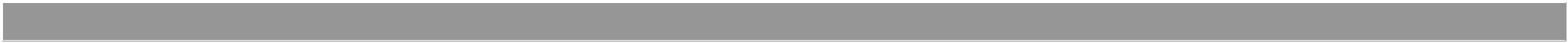 СЕМИНАР ДЛЯ ПЕДАГОГОВ - ПСИХОЛОГОВ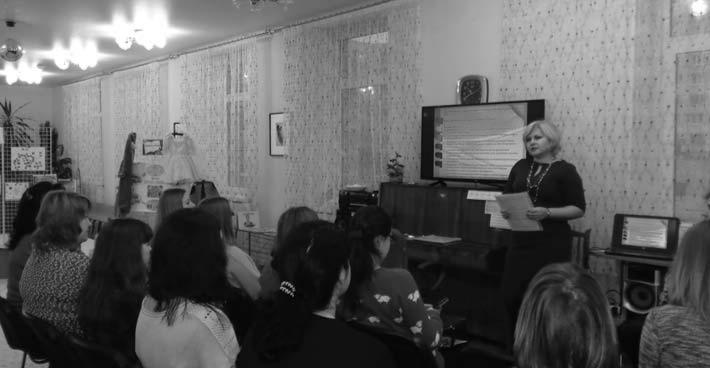 9 декабря в детском саду №113 прошёл семинар для педагогов-психологов района «Методы работы с педагогическим коллективом». Присутствовали педагоги-психологи школ и дошкольных учреждений.На семинаре педагоги детского сада поделились опытом сотрудничества, рассказали о программах, которые реализуются педагогом-психологом совместно с логопедами и воспитателями. Это программа «Радуга чувств», направленная на развитие эмоционального и социального интеллекта детей дошкольного возраста. Заинтересовала слушателей семинара программа «Мудрые сказки», направленная на позитивную социализацию детей . Некоторые ребята-дошкольники, не зная, как повести себя в конфликтной ситуации, вступают в драку, отстаивая свою правоту. Этот стереотип поведения может закрепиться, если вовремя не показать ребёнку другие способы разрешения конфликта. Педагоги сочиняют сказки, отражающие реальный конфликт, обыгрывают их, и затем вместе с детьми ищут способ выхода. А ещё дети и родители сочинили «мирилки». Вот одна из них:Чтобы солнце улыбалось. Нас с тобой согреть старалось,Нужно просто стать добрей И мириться нам скорей!Гостей пригласили в группу «Василёк», где реализуется программа «Кувадка», направленная на социально-коммуникативное и познавательное развитие детей. Гости не только посмотрели занятие, но и приняли в нём участие.Большой интерес у коллег вызвала тема «Способы поддержки детской инициативы». Был изложен чёткий алгоритм, помогающий развить и поддержать инициативу дошкольников. Гостям предложили элементы деловой игры, которая увлекла их и вызвала желание применить эти способы в своих образовательных учреждениях.Представлены были и другие программы и формы сотрудничества. Надеемся, что опыт наших педагогов будет полезен коллегам.Заведующий ГБДОУ 113  Агеева Н.Н.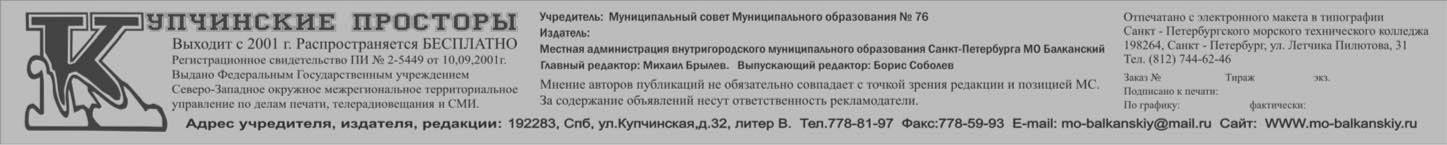 СРЕДНИЙ  СРОК  ПРОВЕДЕНИЯ  ГОСУДАРСТВЕННОЙРЕГИСТРАЦИИ ПРАВ НА НЕДВИЖИМОСТЬ ВО ВТОРОМПОЛУГОДИИ 2016 ГОДА СОСТАВИЛ 9 ДНЕЙС августа 2016 года средний фактический срок проведения государственной регистрации прав на недвижимость в Управлении Росреестра по Санкт-Петербургу составил 9 рабочих дней (без учета срока приостановлений государственной регистрации), что меньше установленного действующим законом.Дальнейшее сокращение сроков регистрации прав на недвижимость с 10 до 7 рабочих дней предусмотрено вступающим в силу в 2017 году Федеральным законом «О государственной регистрации недвижимости» от 13.07.2015 № 218-ФЗ.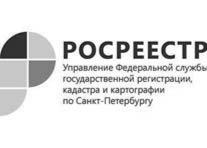 Заместитель руководителя Управления Росреестра по Санкт-Петербургу С.В. Никитин:«В течение года специалистами Управления была проведена большая работа, позволившая не только выйти на нормативные сроки подготовки документов, но и создать задел на будущее».В целях уменьшения сроков проведения регистрационных действий в апреле 2016 года Приказом Управления сокращен до 7 рабочих дней срок регистрации по заявлениям, поданным в электронном виде. За 11 месяцев 2016 года в Управление поступило 14241 обращение в электронной форме, что позволило Управлению Росреестра по Санкт-Петербургу быть среди лидеров в России по количеству заявлений, поданных на государственную регистрацию прав в электронном виде. Значительное количество документов направляется в электронном виде представителями нотариального и банковского сообществ. Активно используется электронный сервис Комитетом имущественных отношений Санкт-Петербурга.Управления Федеральной службы государственной регистрации, кадастра и картографии по Санкт-ПетербургуПРАЗДНИКИ В ЯНВАРЕ 2017 ГОДА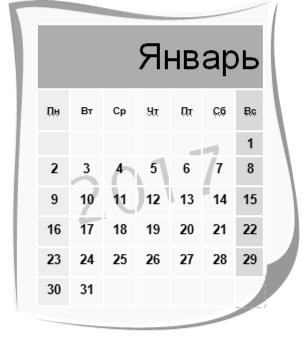 Артем ПушпышевNТекст проекта решения о внесении изменений и дополнений в проекты муниципальных правовых актов внутригородского муниципального образования Санкт-Петербурга муниципального округаПредложение по тексту, указанному в графе 2Обоснованиеп/пБалканский с указанием (в случае необходимости) части, пункта, абзаца1234Глава муниципального образования -председатель муниципального советаГлава муниципального образования -председатель муниципального советаГлава муниципального образования -председатель муниципального советаГлава муниципального образования -председатель муниципального советаГлава муниципального образования -председатель муниципального советаГлава муниципального образования -председатель муниципального советаС.А. ЛебедевПриложение № 1 к Решению МСМО Балканский от 27.12.2016 г. № 30Приложение № 1 к Решению МСМО Балканский от 27.12.2016 г. № 30Приложение № 1 к Решению МСМО Балканский от 27.12.2016 г. № 30Приложение № 1 к Решению МСМО Балканский от 27.12.2016 г. № 30Приложение № 1 к Решению МСМО Балканский от 27.12.2016 г. № 30Приложение № 1 к Решению МСМО Балканский от 27.12.2016 г. № 30ДОХОДЫ БЮДЖЕТА ВНУТРИГОРОДСКОГО МУНИЦИПАЛЬНОГО ОБРАЗОВАНИЯ САНКТ-ПЕТЕРБУРГА МУНИЦИПАЛЬНЫЙ ОКРУГ БАЛКАНСКИЙ НА 2016 ГОДАДОХОДЫ БЮДЖЕТА ВНУТРИГОРОДСКОГО МУНИЦИПАЛЬНОГО ОБРАЗОВАНИЯ САНКТ-ПЕТЕРБУРГА МУНИЦИПАЛЬНЫЙ ОКРУГ БАЛКАНСКИЙ НА 2016 ГОДАДОХОДЫ БЮДЖЕТА ВНУТРИГОРОДСКОГО МУНИЦИПАЛЬНОГО ОБРАЗОВАНИЯ САНКТ-ПЕТЕРБУРГА МУНИЦИПАЛЬНЫЙ ОКРУГ БАЛКАНСКИЙ НА 2016 ГОДАДОХОДЫ БЮДЖЕТА ВНУТРИГОРОДСКОГО МУНИЦИПАЛЬНОГО ОБРАЗОВАНИЯ САНКТ-ПЕТЕРБУРГА МУНИЦИПАЛЬНЫЙ ОКРУГ БАЛКАНСКИЙ НА 2016 ГОДАДОХОДЫ БЮДЖЕТА ВНУТРИГОРОДСКОГО МУНИЦИПАЛЬНОГО ОБРАЗОВАНИЯ САНКТ-ПЕТЕРБУРГА МУНИЦИПАЛЬНЫЙ ОКРУГ БАЛКАНСКИЙ НА 2016 ГОДАДОХОДЫ БЮДЖЕТА ВНУТРИГОРОДСКОГО МУНИЦИПАЛЬНОГО ОБРАЗОВАНИЯ САНКТ-ПЕТЕРБУРГА МУНИЦИПАЛЬНЫЙ ОКРУГ БАЛКАНСКИЙ НА 2016 ГОДАпо кодамвидов доходов, подвидов доходов, классификации операций секторавидов доходов, подвидов доходов, классификации операций секторавидов доходов, подвидов доходов, классификации операций секторавидов доходов, подвидов доходов, классификации операций сектораНомерАдм.Код видов доходов,Наименование источника доходаУточнено на 2016подвидов доходов, КОСГУгод (тыс.руб.)1234I0001 00 00000 00 0000 000НАЛОГОВЫЕ И НЕНАЛОГОВЫЕ ДОХОДЫ103 910,91.0001 05 00000 00 0000 000НАЛОГИ НА СОВОКУПНЫЙ ДОХОД68 430,91.1000Налог, взимаемый в связи с применением упрощенной системы налогообложения46 186,01 05 01000 00 0000 1101 05 01000 00 0000 1101.1.1.0001 05 01010 01 0000 110Налог, взимаемый с налогоплательщиков, выбравших в качестве объекта налогообложения доходы35 366,01.1.1.11821 05 01011 01 0000 110Налог, взимаемый с налогоплательщиков, выбравших в качестве объекта налогообложения доходы35 366,01.1.1.21821 05 01012 01 0000 110Налог, взимаемый с налогоплательщиков, выбравших в качестве объекта налогообложения доходы (за налоговые периоды, истекшие до 1 января 2011года)0,01.1.20001 05 01020 01 0000 110Налог, взимаемый с налогоплательщиков, выбравших в качестве объекта налогообложения доходы, уменьшенные на величину расходов8 200,01.1.2.11821 05 01021 01 0000 110Налог, взимаемый с налогоплательщиков, выбравших в качестве объекта налогообложения доходы, уменьшенные на величину расходов8 200,01.1.31821 05 01050 01 0000 110Минимальный налог, зачисляемый в бюджеты субъектов Российской Федерации2 620,01.20001 05 02000 02 0000 110Единый налог на вмененный доход для отдельных видов деятельности21 990,91.2.11821 05 02010 02 0000 110Единый налог на вмененный доход для отдельных видов деятельности21 960,91.2.21821 05 02020 02 0000 110Единый налог на вмененный доход для отдельных видов деятельности (за налоговые периоды, истекшие до 1 января 2011 года)30,01.30001 05 04000 02 0000 110Налог, взимаемый в связи с применением патентной системы налогообложения254,01.3.11821 05 04030 02 0000 110Налог, взимаемый в связи с применением патентной системы налогообложения, зачисляемый в бюджеты городов федерального значения254,020001 06 00000 00 0000 000НАЛОГИ НА ИМУЩЕСТВО32 550,02.10001 06 01000 00 0000 110Налог на имущество физических лиц32 550,02.1.1.1821 06 01010 03 0000 110Налог на имущество физических лиц, взимаемый по ставкам, применяемым к объектам налогообложения, расположенным в границах внутригородских муниципальных образований городов32 550,0федерального значения3.0001 09 00000 00 0000 000ЗАДОЛЖЕННОСТЬ И ПЕРЕРАСЧЕТЫ ПО ОТМЕНЕННЫМ НАЛОГАМ, СБОРАМ И ИНЫМ ОБЯЗАТЕЛЬНЫМ ПЛАТЕЖАМ0,03.10001 09 04000 00 0000 110Налоги на имущество0,03.1.11821 09 04040 01 0000 110Налог с имущества, переходящего в порядке наследования или дарения0,04.0001 11 00000 00 0000 000ДОХОДЫ ОТ ИСПОЛЬЗОВАНИЯ ИМУЩЕСТВА, НАХОДЯЩЕГОСЯ В ГОСУДАРСТВЕННОЙ И МУНИЦИПАЛЬНОЙ СОБСТВЕННОСТИ0,04.10001 11 02000 00 0000 120Доходы от размещения средств бюджетов0,04.20001 11 09040 00 0000 120Прочие поступления от использования имущества, находящегося в государственной и муниципальной собственности (за исключением имущества бюджетных и автономных учреждений, а также0,0имущества государственных и муниципальных унитарных предприятий, в том числе казенных)5.0001 13 00000 00 0000 000ДОХОДЫ ОТ ОКАЗАНИЯ ПЛАТНЫХ УСЛУГ (РАБОТ) И КОМПЕНСАЦИИ ЗАТРАТ ГОСУДАРСТВА850,05.10001 13 02990 00 0000 130Прочие доходы от компенсации затрат государства850,05.1.10001 13 02993 03 0000 130Прочие доходы от компенсации затарат бюджетов внутригородских муниципальных образований городов федерального значения850,05.1.1.18671 13 02993 03 0100 130Средства, составляющие восстановительную стоимость зеленых насаждений внутриквартального озеленения и подлежащие зачислению в бюджеты внутригородских муниципальных образований в850,0соответствии с законодательством Санкт-Петербурга5.1.1.29761 13 02993 03 0200 130Другие виды прочих доходов от компенсации затарат бюджетов внутригородских муниципальных образований0,06.0001 16 00000 00 0000 000ШТРАФЫ, САНКЦИИ, ВОЗМЕЩЕНИЕ УЩЕРБА2 080,06.11821 16 06000 01 0000 140Денежные взыскания (штрафы) за нарушение законодательства о применении контрольно-кассовой техники при осуществлении наличных денежных расчетов и (или) расчетов с использованием440,0платежных карт6.20001 16 18000 00 0000 140Денежные взыскания (штрафы) за нарушение бюджетного законодательства Российской Федерации0,06.2.10001 16 18030 03 0000 140Денежные взыскания (штрафы) за нарушение бюджетного законодательства (в части бюджетов внутригородских муниципальных образований городов федерального значения )0,06.30001 16 32000 00 0000 140Денежные взыскания, налагаемые в возмещение ущерба, причиненного в результате незаконного или нецелевого использования бюджетных средств0,06.3.10001 16 32000 03 0000 140Денежные взыскания, налагаемые в возмещение ущерба, причиненного в результате незаконного или нецелевого использования бюджетных средств (в части бюджетов внутригородских0,0муниципальных образований городов федерального значения)6.40001 16 90000 00 0000 140Прочие поступления от денежных взысканий (штрафов) и иных сумм в возмещении ущерба1 640,06.4.10001 16 90030 03 0000 140Прочие поступления от денежных взысканий (штрафов) и иных сумм в возмещение ущерба, зачисляемые в бюджеты внутригородских муниципальных образований городов федерального значения1 640,06.4.1.18061 16 90030 03 0100 140Штрафы за административные правонарушения в области благоустройства, предусмотренные главой 4 Закона Санкт-Петербурга «Об административных правонарушениях в Санкт-Петербурге»1 375,06.4.1.28071 16 90030 03 0100 140Штрафы за административные правонарушения в области благоустройства, предусмотренные главой 4 Закона Санкт-Петербурга «Об административных правонарушениях в Санкт-Петербурге»100,06.4.1.31 16 90030 03 0100 140Штрафы за административные правонарушения в области благоустройства, предусмотренные главой 4 Закона Санкт-Петербурга «Об административных правонарушениях в Санкт-Петербурге»0,06.4.1.48621 16 90030 03 0100 140Штрафы за административные правонарушения в области благоустройства, предусмотренные главой 4 Закона Санкт-Петербурга «Об административных правонарушениях в Санкт-Петербурге»80,06.4.1.58621 16 90030 03 0200 140Штрафы за административные правонарушения в области предпринимательской деятельности, предусмотренные статьей 44 Закона Санкт-Петербурга «Об административных правонарушениях в85,0Санкт-Петербурге»6.4.1.69761 16 90030 03 0400 140Денежные средства от уплаты поставщиком (подрядчиком, исполнителем) неустойки (штрафа, пени) за неисполнение или ненадлежащее исполнение им условий гражданско-правовой сделки0,07.0001 17 00000 00 0000 000ПРОЧИЕ НЕНАЛОГОВЫЕ ДОХОДЫ0,07.10001 17 01000 00 0000 180Невыясненные поступления0,07.1.19761 17 01030 03 0000 180Невыясненные поступления, зачисляемые в бюджеты внутригородских муниципальных образований городов федерального значения0,07.20001 17 05000 00 0000 180Прочие неналоговые доходы0,07.2.19761 17 05030 03 0000 180Прочие неналоговые доходы бюджетов внутригородских муниципальных образований городов федерального значения0,0II.0002 00 00000 00 0000 000БЕЗВОЗМЕЗДНЫЕ ПОСТУПЛЕНИЯ15 541,510002 02 0000 00 0000 000Безвозмездные поступления от других бюджетов бюджетной системы Российской Федерации15 541,51.10002 02 03000 00 0000 151Субвенции бюджетам субъектов Российской Федерации и муниципальных образований15 541,51.1.10002 02 03024 00 0000 151Субвенции местным бюджетам на выполнение передаваемых полномочий субъектов Российской Федерации4 112,21.1.1.19762 02 03024 03 0000 151Субвенции бюджетам внутригородских муниципальных образований городов федерального значения на выполнение передаваемых полномочий субъектов Российской Федерации4 112,21.1.1.1.19762 02 03024 03 0100 151Субвенции бюджетам внутригородских муниципальных образований Санкт-Петербурга на выполнение отдельных государственных полномочий Санкт-Петербурга по организации и осуществлению4 106,2деятельности по опеке и попечительству1.1.1.1.29762 02 03024 03 0200 151Субвенции бюджетам внутригородских муниципальных образований Санкт-Петербурга на выполнение отдельного государственного полномочия Санкт-Петербурга по определению должностных6,0лиц, уполномоченных составлять протоколы об административных правонарушениях и составлению протоколов об административных правонарушениях1.1.20002 02 03027 00 0000 151Субвенции бюджетам муниципальных образований на содержание ребенка в семье опекуна и приемной семье, а также вознаграждение, причитающееся приемному родителю11 429,31.1.2.19762 02 03027 03 0000 151Субвенции бюджетам внутригородских муниципальных образований городов федерального значения на содержание ребенка в семье опекуна и приемной семье, а также вознаграждение,11 429,3причитающееся приемному родителю1.1.2.1.19762 02 03027 03 0100 151Субвенции бюджетам внутригородских муниципальных образований Санкт-Петербурга на содержание ребенка в семье опекуна и приемной семье8 980,71.1.2.1.29762 02 03027 03 0200 151Субвенции бюджетам внутригородских муниципальных образований Санкт-Петербурга на вознаграждение, причитающееся приемному родителю2 448,6ИТОГО доходов:119 452,4№ п/пНаименованиеКод ГРБСКод раздела иКод целевойКод видаУточнено на 2016 годподразделастатьирасходов(тыс.руб.)I.Муниципальный Совет муниципального образования муниципального округа Балканский8993 876,31ОБЩЕГОСУДАРСТВЕННЫЕ ВОПРОСЫ89901003 876,31.1Функционирование высшего должностного лица субъекта Российской Федерации и муниципального образования89901021 213,61.1Руководство и управление в сфере установленных функций органов местного самоуправления899010200200 000001 213,61.1.1Содержание главы муниципального образования899010200200 000101 213,61.1.1.1Расходы на выплаты персоналу в целях обеспечения выполнения функций государственными (муниципальными) органами, казенными учреждениями, органами управления899010200200 000101001 213,6государственными внебюджетными фондами1.1.1.1.1Расходы на выплаты персоналу государственных (муниципальных) органов899010200200 000101201 213,61.2Функционирование законодательных (представительных) органов государственной власти и представительных органов муниципальных образований89901032 662,71.2Руководство и управление в сфере установленных функций органов местного самоуправления899010300200 000002 662,71.2.1Депутаты представительного органа муниципального образования899010300200 00021276,91.2.1.1Компенсация депутатам, осуществляющим свои полномочия на непостоянной основе899010300200 00021276,91.2.1.1Расходы на выплаты персоналу в целях обеспечения выполнения функций государственными (муниципальными) органами, казенными учреждениями, органами управления899010300200 00021100276,9государственными внебюджетными фондами1.2.1.1.1Расходы на выплаты персоналу государственных (муниципальных) органов899010300200 00021120276,91.2.2Содержание и обеспечение деятельности представительного органа муниципального образования899010300200 000222 313,81.2.2.1Расходы на выплаты персоналу в целях обеспечения выполнения функций государственными (муниципальными) органами, казенными учреждениями, органами управления899010300200 000221002 307,6государственными внебюджетными фондами1.2.2.1.1Расходы на выплаты персоналу государственных (муниципальных) органов899010300200 000221202 307,61.2.2.2Закупка товаров, работ и услуг для государственных (муниципальных) нужд899010300200 000222006,21.2.2.2.1Иные закупки товаров, работ и услуг для обеспечения государственных (муниципальных) нужд899010300200 000222406,21.2.2.3.1Иные бюджетные ассигнования899010300200 000228000,01.2.2.3.1.1Уплата налогов, сборов и иных платежей899010300200 000228500,01.2.3Уплата членских взносов на осуществление деятельности Совета муниципальных образований Санкт-Петербурга и содержание его органов899010309200 0044072,01.2.3.1Иные бюджетные ассигнования899010309200 0044080072,01.2.3.1.1Уплата налогов, сборов и иных платежей899010309200 0044085072,0IIИзбирательная комиссия муниципального образования Балканский9634,01ОБЩЕГОСУДАРСТВЕННЫЕ ВОПРОСЫ96301004,01.3Обеспечение преведения выборов и референдумов96301074,01.3Проведение выборов и референдумов963010702000 000504,01.3.1Содержание и обеспечение деятельности избирательной комиссии муниципального образования, действующей на постоянной основе963010702000 000504,01.3.1.1Закупка товаров, работ и услуг для государственных (муниципальных) нужд963010702000 000502004,01.3.1.1.1Иные закупки товаров, работ и услуг для обеспечения государственных (муниципальных) нужд963010702000 000502404,01.3.1.1.2Иные бюджетные ассигнования963010702000 000508000,01.3.1.1.2.1Уплата налогов, сборов и иных платежей963010702000 000508500,0III.Местная администрация муниципального образования муниципального округа Балканский976115 572,11ОБЩЕГОСУДАРСТВЕННЫЕ ВОПРОСЫ976010023 630,21.4Функционирование Правительства Российской Федерации, высших исполнительных органов власти субъектов Российской Федерации, местных администраций976010422 460,21.4Руководство и управление в сфере установленных функций органов местного самоуправления976010400200 0000022 460,21.4.1Содержание главы местной администрации976010400200 000311 213,61.4.1.1Расходы на выплаты персоналу в целях обеспечения выполнения функций государственными (муниципальными) органами, казенными учреждениями, органами управления976010400200 000311001 213,6государственными внебюджетными фондами1.4.1.1.1Расходы на выплаты персоналу государственных (муниципальных) органов976010400200 000311201 213,61.4.2Содержание и обеспечение деятельности местной администрации по решению вопросов местного значения976010400200 0003217 134,41.4.2.1.1Расходы на выплаты персоналу в целях обеспечения выполнения функций государственными (муниципальными) органами, казенными учреждениями, органами управления976010400200 0003210015 760,1государственными внебюджетными фондами1.4.2.1.1.1Расходы на выплаты персоналу государственных (муниципальных) органов976010400200 0003212015 760,11.4.2.1.2Закупка товаров, работ и услуг для государственных (муниципальных) нужд976010400200 000322001 346,81.4.2.1.2.1Иные закупки товаров, работ и услуг для обеспечения государственных (муниципальных) нужд976010400200 000322401 346,81.4.2.1.3Иные бюджетные ассигнования976010400200 0003280027,51.4.2.1.3.1Уплата налогов, сборов и иных платежей976010400200 0003285027,51.4.3Расходы на исполнение государственного полномочия Санкт-Петербурга по организации и осуществлению деятельности по опеке и попечительству за счет субвенций из976010400200 G08504 106,2бюджета Санкт-Петербурга1.4.3.1Расходы на выплаты персоналу в целях обеспечения выполнения функций государственными (муниципальными) органами, казенными учреждениями, органами управления976010400200 G08501003 835,7государственными внебюджетными фондами1.4.3.1.1Расходы на выплаты персоналу государственных (муниципальных) органов976010400200 G08501203 835,77.2.1.1.1.1.1Фонд оплаты труда государственных (муниципальных) органов и взносы по обязательному социальному страхованию976010400200 G08501210,01.4.3.1.2Закупка товаров, работ и услуг для государственных (муниципальных) нужд976010400200 G0850200270,51.4.3.1.2.1Иные закупки товаров, работ и услуг для обеспечения государственных (муниципальных) нужд976010400200 G0850240270,51.4.4Расходы на исполнение государственного полномочия Санкт-Петербурга по составлению протоколов об административных правонарушениях за счет субвенций из бюджета976010409200 G01006,0Санкт-Петербурга1.4.4.1Закупка товаров, работ и услуг для государственных (муниципальных) нужд976010409200 G01002006,01.4.4.1.1Иные закупки товаров, работ и услуг для обеспечения государственных (муниципальных) нужд976010409200 G01002406,01.5Резервные фонды976011107000 00060100,01.5.1Резервный фонд местной администрации976011107000 00060100,01.5.1.1Иные бюджетные ассигнования976011107000 00060800100,01.5.1.1.1Резервные средства976011107000 00060870100,01.6Другие общегосударственные вопросы97601131 070,01.6.1Реализация функций, связанных с общегосударственным управлением976011309200 000001 070,01.6.1.1Формирование архивных фондов органов местного самоуправления, муниципальных предприятий и учреждений976011309200 00071170,01.6.1.1.1Закупка товаров, работ и услуг для государственных (муниципальных) нужд976011309200 00071200170,01.6.1.1.1.1Иные закупки товаров, работ и услуг для обеспечения государственных (муниципальных) нужд976011309200 00071240170,01.6.1.2Осуществление закупок товаров, работ, услуг для обеспечения муниципальных нужд976011309200 00072900,01.6.1.2.1Закупка товаров, работ и услуг для государственных (муниципальных) нужд976011309200 00072200900,01.6.1.2.1.1Иные закупки товаров, работ и услуг для обеспечения государственных (муниципальных) нужд976011309200 00072240900,02НАЦИОНАЛЬНАЯ БЕЗОПАСНОСТЬ И ПРАВООХРАНИТЕЛЬНАЯ ДЕЯТЕЛЬНОСТЬ9760300189,02.1Защита населения и территории от чрезвычайных ситуаций природного и техногенного характера, гражданская оборона9760309189,02.1.1Ведомственные целевые программы976030979500 00000189,02.1.1.2Ведомственная целевая программа: Проведение подготовки и обучения неработающего населения способам защиты и действиям в чрезвычайных ситуациях, а также976030979500 00090189,0способам защиты от опасностей , возникающих при ведении военных действий или вследствие этих действий2.1.1.2.1Закупка товаров, работ и услуг для государственных (муниципальных) нужд976030979500 00090200189,02.1.1.2.1.1Иные закупки товаров, работ и услуг для обеспечения государственных (муниципальных) нужд976030979500 00090240189,03НАЦИОНАЛЬНАЯ ЭКОНОМИКА97604001 563,33.1Общеэкономические вопросы9760401135,93.1Ведомственные целевые программы976040179500 00000135,93.1.1Ведомственная целевая программа по организации и проведению оплачиваемых общественных работ и временного трудоустройства несовершеннолетних в возрасте976040179500 00100135,9от 14 до 18 лет в свободное от учебы время, безработных граждан, испытывающих трудности в поиске работы, безработных граждан в возрасте от 18 до 20 лет из числавыпускников образовательных учреждений начального и среднего профессионального образования, ищущих работу впервые3.1.1.1Проведение оплачиваемых общественных работ976040179500 0010151,33.1.1.1.1Иные бюджетные ассигнования976040179500 0010180051,33.1.1.1.1.1Субсидии юридическим лицам (кроме некоммерческих организаций), индивидуальным предпринимателям, физическим лицам976040179500 0010181051,33.1.1.2Временное трудоустройство несовершеннолетних в возрасте от 14 до 18 лет в свободное от учебы время976040179500 0010233,33.1.1.2.1Иные бюджетные ассигнования976040179500 0010280033,33.1.1.2.1.1Субсидии юридическим лицам (кроме некоммерческих организаций), индивидуальным предпринимателям, физическим лицам976040179500 0010281033,33.1.1.3Временное трудоустройство безработных граждан, испытывающих трудности в поисках работы976040179500 0010351,33.1.1.3.1Иные бюджетные ассигнования976040179500 0010380051,33.1.1.3.1.1Субсидии юридическим лицам (кроме некоммерческих организаций), индивидуальным предпринимателям, физическим лицам976040179500 0010381051,33.2Связь и информатика04101 427,43.2.1Ведомственные целевые программы041079500 000001 427,43.2.1.1Ведомственная целевая программа: Содержание муниципальной информационной службы041079500 004701 427,43.2.1.1.1Закупка товаров, работ и услуг для государственных (муниципальных) нужд041079500 004702001 427,43.2.1.1.1Иные закупки товаров, работ и услуг для обеспечения государственных (муниципальных) нужд041079500 004702401 427,44ЖИЛИЩНО-КОММУНАЛЬНОЕ ХОЗЯЙСТВО976050065 895,74.1Благоустройство976050365 895,74.1Ведомственные целевые программы050379500 0000065 895,74.1Ведомственная целевая программа по благоустройству территории муниципального образования муниципального округа Балканский050379500 0010065 895,74.1.1Мероприятия по благоустройству придомовых территорий и дворовых территорий976050379500 0013027 880,34.1.1.1Текущий ремонт придомовых территорий и дворовых территорий, включая проезды и въезды, пешеходные дорожки976050379500 0013125 038,54.1.1.1.1Закупка товаров, работ и услуг для государственных (муниципальных) нужд976050379500 0013120025 038,54.1.1.1.1.1Иные закупки товаров, работ и услуг для обеспечения государственных (муниципальных) нужд976050379500 0013124025 038,54.1.1.2Организация дополнительных парковочных мест на дворовых территориях976050379500 001320,04.1.1.2.1Закупка товаров, работ и услуг для государственных (муниципальных) нужд976050379500 001322000,04.1.1.2.1.1Иные закупки товаров, работ и услуг для обеспечения государственных (муниципальных) нужд976050379500 001322400,04.1.1.3Установка, содержание и ремонт ограждений газонов976050379500 001332 540,44.1.1.3.1Закупка товаров, работ и услуг для государственных (муниципальных) нужд976050379500 001332002 540,44.1.1.3.1.1Иные закупки товаров, работ и услуг для обеспечения государственных (муниципальных) нужд976050379500 001332402 540,44.1.1.4Установка и содержание малых архитектурных форм, уличной мебели и хозяйственно-бытового оборудования, необходимого для благоустройства территории976050379500 00134301,4муниципального образования4.1.1.4.1Закупка товаров, работ и услуг для государственных (муниципальных) нужд976050379500 00134200301,44.1.1.4.1.1Иные закупки товаров, работ и услуг для обеспечения государственных (муниципальных) нужд976050379500 00134240301,44.1.2Благоустройство территории муниципального образования, связанное с обеспечением санитарного благополучия населения976050379500 0014050,04.1.2.1Участие в обеспечении чистоты и порядка на территории муниципального образования976050379500 0014150,04.1.2.1.1Закупка товаров, работ и услуг для государственных (муниципальных) нужд976050379500 0014120050,04.1.2.1.1.1Иные закупки товаров, работ и услуг для обеспечения государственных (муниципальных) нужд976050379500 0014124050,04.1.2.2Ликвидация несанкционированных свалок бытовых отходов, мусора976050379500 001420,04.1.2.2.1Закупка товаров, работ и услуг для государственных (муниципальных) нужд976050379500 001422000,04.1.2.2.1.1Иные закупки товаров, работ и услуг для обеспечения государственных (муниципальных) нужд976050379500 001422400,04.1.3Озеленение территории муниципального образования976050379500 0015010 348,04.1.3.1Озеленение территорий зеленых насаждений внутриквартального озеленения976050379500 001515 622,14.1.3.1.1Закупка товаров, работ и услуг для государственных (муниципальных) нужд976050379500 001512005 622,14.1.3.1.1Иные закупки товаров, работ и услуг для обеспечения государственных (муниципальных) нужд976050379500 001512405 622,14.1.3.2Содержание территорий зеленых насаждений внутриквартального озеленения, ремонт расположенных на них объектов зеленых насаждений, защита зеленых976050379500 001524 266,6насаждений4.1.3.2.1Закупка товаров, работ и услуг для государственных (муниципальных) нужд976050379500 001522004 266,64.1.3.2.1.1Иные закупки товаров, работ и услуг для обеспечения государственных (муниципальных) нужд976050379500 001522404 266,64.1.3.3Проведение санитарных рубок, удаление аварийных, больных деревьев и кустарников в отношении зеленых насаждений внутриквартального озеленения976050379500 00153209,34.1.3.3.1Закупка товаров, работ и услуг для государственных (муниципальных) нужд976050379500 00153200209,34.1.3.3.1.1Иные закупки товаров, работ и услуг для обеспечения государственных (муниципальных) нужд976050379500 00153240209,34.1.3.4Организация учета зеленых насаждений внутриквартального озеленения976050379500 00154250,04.1.3.4.1Закупка товаров, работ и услуг для государственных (муниципальных) нужд976050379500 00154200250,04.1.3.4.1.1Иные закупки товаров, работ и услуг для обеспечения государственных (муниципальных) нужд976050379500 00154240250,04.1.4Прочие мероприятия в области благоустройства территории муниципального образования97605037950027 617,4001604.1.4.1Создание зон отдыха, в том числе обустройство, содержание и уборка территорий детских площадок976050379500 0016126 972,14.1.4.1.1Закупка товаров, работ и услуг для государственных (муниципальных) нужд976050379500 0016120026 972,14.1.4.1.1.1Иные закупки товаров, работ и услуг для обеспечения государственных (муниципальных) нужд976050379500 0016124026 972,14.1.4.2Обустройство, содержание и уборка территорий спортивных площадок976050379500 00162477,44.1.4.2.1Закупка товаров, работ и услуг для государственных (муниципальных) нужд976050379500 00162200477,44.1.4.2.1.1Иные закупки товаров, работ и услуг для обеспечения государственных (муниципальных) нужд976050379500 00162240477,44.1.4.3Выполнение оформления к праздничным мероприятиям на территории муниципального образования976050379500 00163167,94.1.4.3.1Закупка товаров, работ и услуг для государственных (муниципальных) нужд976050379500 00163200167,94.1.4.3.1.1Иные закупки товаров, работ и услуг для обеспечения государственных (муниципальных) нужд976050379500 00163240167,95ОБРАЗОВАНИЕ97607003 636,55.1Профессиональная подготовка, переподготовка и повышение квалификации9760705126,05.1.1Реализация функций, связанных с общегосударственным управлением976070509200 00180126,05.1.1.1Расходы по организации профессионального образования и дополнительного профессионального образования выборных должностных лиц местного976070509200 00180126,0самоуправления, членов выборных органов местного самоуправления, депутатов муниципальных советов муниципальных образований, муниципальныхслужащих и работников муниципальных учреждений5.1.1.1.1Закупка товаров, работ и услуг для государственных (муниципальных) нужд976070509200 00180200126,05.1.1.1.1.1Иные закупки товаров, работ и услуг для обеспечения государственных (муниципальных) нужд976070509200 00180240126,05.2Молодежная политика и оздоровление детей9760707310,05.2.1Ведомственные целевые программы976070779500 00000310,05.2.1Мероприятия в области молодежной политики и оздоровления детей976070779500 00190310,05.2.1.1Ведомственная целевая программа: Проведение мероприятий по военно-патриотическому воспитанию граждан976070779500 00191310,05.2.1.1.1Закупка товаров, работ и услуг для государственных (муниципальных) нужд976070779500 00191200310,05.2.1.1.1.1Иные закупки товаров, работ и услуг для обеспечения государственных (муниципальных) нужд976070779500 00191240310,05.3Другие вопросы в области образования97607093 200,55.3.1Ведомственные целевые программы976070979500 000003 200,55.3.1.1Ведомственная целевая программа: Участие в реализации мер по профилактике дорожно-транспортного травматизма на территории муниципального образования976070979500 00490300,05.2.1.1.1Закупка товаров, работ и услуг для государственных (муниципальных) нужд976070979500 00490200300,05.2.1.1.1.1Иные закупки товаров, работ и услуг для обеспечения государственных (муниципальных) нужд976070979500 00490240300,05.2.1.2Ведомственная целевая программа: Участие в деятельности по профилактике правонарушений в Санкт-Петербурге в формах и порядке, установленных976070979500 005100,0законодательством Санкт-Петербурга5.2.1.2.1Закупка товаров, работ и услуг для государственных (муниципальных) нужд976070979500 005102000,05.2.1.2.1.1Иные закупки товаров, работ и услуг для обеспечения государственных (муниципальных) нужд976070979500 005102400,05.2.1.3Ведомственная целевая программа: Участие в профилактике терроризма и экстремизма, а также в минимизации и (или) ликвидации последствий проявления976070979500 00520160,0терроризма и экстремизма на территории муниципального образования5.2.1.3.1Закупка товаров, работ и услуг для государственных (муниципальных) нужд976070979500 00520200160,05.2.1.3.1.1Иные закупки товаров, работ и услуг для обеспечения государственных (муниципальных) нужд976070979500 00520240160,05.2.1.4Ведомственная целевая программа: Участие в установленном порядке в мероприятиях по профилактике незаконного потребления наркотических средств и976070979500 00530320,0психотропных веществ, новых потенциально опасных психоактивных веществ, наркомании в Санкт-Петербурге5.2.1.4.1Закупка товаров, работ и услуг для государственных (муниципальных) нужд976070979500 00530200320,05.2.1.4.1.1Иные закупки товаров, работ и услуг для обеспечения государственных (муниципальных) нужд976070979500 00530240320,05.2.1.5Ведомственная целевая программа: Участие в реализации мероприятий в охране здоровья граждан от воздействия окружающего табачного дыма и последствий976070979500 005400,0потребления табака на территории муниципального образования5.2.1.5.1Закупка товаров, работ и услуг для государственных (муниципальных) нужд976070979500 005402000,05.2.1.5.1.1Иные закупки товаров, работ и услуг для обеспечения государственных (муниципальных) нужд976070979500 005402400,05.2.1.6Ведомственная целевая программа: Организация и проведение досуговых мероприятий для жителей муниципального образования976070979500 005602 420,55.2.1.6.1Закупка товаров, работ и услуг для государственных (муниципальных) нужд976070979500 005602002 420,55.2.1.6.1.1Иные закупки товаров, работ и услуг для обеспечения государственных (муниципальных) нужд976070979500 005602402 420,56.КУЛЬТУРА, КИНЕМАТОГРАФИЯ97608006 470,06.1Культура97608016 470,06.1.1Ведомственные целевые программы976080179500 000006 470,06.1.1.1Ведомственная целевая программа: Организация и проведение местных и участие в организации и проведении городских праздничных и иных зрелищных976080179500 002006 470,0мероприятий6.1.1.1Закупка товаров, работ и услуг для государственных (муниципальных) нужд976080179500 002002006 470,06.1.1.1.1Иные закупки товаров, работ и услуг для обеспечения государственных (муниципальных) нужд976080179500 002002406 470,07.СОЦИАЛЬНАЯ ПОЛИТИКА976100012 022,47.1Социальное обеспечение населенияСоциальное обеспечение населения97610031003593,17.1.1Социальная помощьСоциальная помощь9761003100350500 0000050500 00000593,17.1.1Выплата ежемесячной доплаты к пенсии лицам, замещавшим муниципальные должности, должности муниципальной службы в органах местногоВыплата ежемесячной доплаты к пенсии лицам, замещавшим муниципальные должности, должности муниципальной службы в органах местногоВыплата ежемесячной доплаты к пенсии лицам, замещавшим муниципальные должности, должности муниципальной службы в органах местногоВыплата ежемесячной доплаты к пенсии лицам, замещавшим муниципальные должности, должности муниципальной службы в органах местногоВыплата ежемесячной доплаты к пенсии лицам, замещавшим муниципальные должности, должности муниципальной службы в органах местногоВыплата ежемесячной доплаты к пенсии лицам, замещавшим муниципальные должности, должности муниципальной службы в органах местного9761003100350500 0023050500 00230593,1самоуправления муниципальных образованийсамоуправления муниципальных образованийсамоуправления муниципальных образований7.1.1.1Социальное обеспечение и иные выплаты населениюСоциальное обеспечение и иные выплаты населениюСоциальное обеспечение и иные выплаты населению9761003100350500 0023050500 00230300593,17.1.1.1.1Публичные нормативные социальные выплаты гражданамПубличные нормативные социальные выплаты гражданамПубличные нормативные социальные выплаты гражданам9761003100350500 0023050500 00230310593,17.2Охрана семьи и детстваОхрана семьи и детства9761004100411 429,37.2.1.Осуществление деятельности по опеке и попечительствуОсуществление деятельности по опеке и попечительствуОсуществление деятельности по опеке и попечительству9761004100451100 0000051100 0000011 429,37.2.1.1Расходы на исполнение государственного полномочия Санкт-Петербурга по выплате денежных средств на содержание ребенка в семье опекуна и приемной семьеРасходы на исполнение государственного полномочия Санкт-Петербурга по выплате денежных средств на содержание ребенка в семье опекуна и приемной семьеРасходы на исполнение государственного полномочия Санкт-Петербурга по выплате денежных средств на содержание ребенка в семье опекуна и приемной семьеРасходы на исполнение государственного полномочия Санкт-Петербурга по выплате денежных средств на содержание ребенка в семье опекуна и приемной семьеРасходы на исполнение государственного полномочия Санкт-Петербурга по выплате денежных средств на содержание ребенка в семье опекуна и приемной семьеРасходы на исполнение государственного полномочия Санкт-Петербурга по выплате денежных средств на содержание ребенка в семье опекуна и приемной семьеРасходы на исполнение государственного полномочия Санкт-Петербурга по выплате денежных средств на содержание ребенка в семье опекуна и приемной семье9761004100451100 G086051100 G08608 980,7за счет субвенций из бюджета Санкт-Петербургаза счет субвенций из бюджета Санкт-Петербургаза счет субвенций из бюджета Санкт-Петербурга7.2.1.1.1Социальное обеспечение и иные выплаты населениюСоциальное обеспечение и иные выплаты населениюСоциальное обеспечение и иные выплаты населению9761004100451100 G086051100 G08603008 980,77.2.1.1.1.1Публичные нормативные социальные выплаты гражданамПубличные нормативные социальные выплаты гражданамПубличные нормативные социальные выплаты гражданам9761004100451100 G086051100 G08603108 980,77.2.1.2Расходы на исполнение государственного полномочия по выплате денежных средств на вознаграждение приемным родителям за счет субвенций из бюджетаРасходы на исполнение государственного полномочия по выплате денежных средств на вознаграждение приемным родителям за счет субвенций из бюджетаРасходы на исполнение государственного полномочия по выплате денежных средств на вознаграждение приемным родителям за счет субвенций из бюджетаРасходы на исполнение государственного полномочия по выплате денежных средств на вознаграждение приемным родителям за счет субвенций из бюджетаРасходы на исполнение государственного полномочия по выплате денежных средств на вознаграждение приемным родителям за счет субвенций из бюджетаРасходы на исполнение государственного полномочия по выплате денежных средств на вознаграждение приемным родителям за счет субвенций из бюджетаРасходы на исполнение государственного полномочия по выплате денежных средств на вознаграждение приемным родителям за счет субвенций из бюджета9761004100451100 G087051100 G08702 448,6Санкт-ПетербургаСанкт-Петербурга7.2.1.2.1Социальное обеспечение и иные выплаты населениюСоциальное обеспечение и иные выплаты населениюСоциальное обеспечение и иные выплаты населению9761004100451100 G087051100 G08703002 448,67.2.1.2.1.1Социальные выплаты гражданам, кроме публичных нормативных социальных выплатСоциальные выплаты гражданам, кроме публичных нормативных социальных выплатСоциальные выплаты гражданам, кроме публичных нормативных социальных выплатСоциальные выплаты гражданам, кроме публичных нормативных социальных выплат9761004100451100 G087051100 G08703202 448,68.ФИЗИЧЕСКАЯ КУЛЬТУРА И СПОРТФИЗИЧЕСКАЯ КУЛЬТУРА И СПОРТ97611001100855,08.1Физическая культураФизическая культура97611011101855,08.1.1Ведомственные целевые программыВедомственные целевые программы9761101110179500 0000079500 00000855,08.1.1.1Ведомственная целевая программа: Обеспечение условий для развития на территории муниципального образования физической культуры и массового спорта,Ведомственная целевая программа: Обеспечение условий для развития на территории муниципального образования физической культуры и массового спорта,Ведомственная целевая программа: Обеспечение условий для развития на территории муниципального образования физической культуры и массового спорта,Ведомственная целевая программа: Обеспечение условий для развития на территории муниципального образования физической культуры и массового спорта,Ведомственная целевая программа: Обеспечение условий для развития на территории муниципального образования физической культуры и массового спорта,Ведомственная целевая программа: Обеспечение условий для развития на территории муниципального образования физической культуры и массового спорта,Ведомственная целевая программа: Обеспечение условий для развития на территории муниципального образования физической культуры и массового спорта,9761101110179500 0024079500 00240855,0организация и проведение официальных физкультурных мероприятий, физкультурно-оздоровительных мероприятий и спортивных мероприятий муниципальногоорганизация и проведение официальных физкультурных мероприятий, физкультурно-оздоровительных мероприятий и спортивных мероприятий муниципальногоорганизация и проведение официальных физкультурных мероприятий, физкультурно-оздоровительных мероприятий и спортивных мероприятий муниципальногоорганизация и проведение официальных физкультурных мероприятий, физкультурно-оздоровительных мероприятий и спортивных мероприятий муниципальногоорганизация и проведение официальных физкультурных мероприятий, физкультурно-оздоровительных мероприятий и спортивных мероприятий муниципальногоорганизация и проведение официальных физкультурных мероприятий, физкультурно-оздоровительных мероприятий и спортивных мероприятий муниципальногоорганизация и проведение официальных физкультурных мероприятий, физкультурно-оздоровительных мероприятий и спортивных мероприятий муниципальногообразования8.1.1.1.1Закупка товаров, работ и услуг для государственных (муниципальных) нуждЗакупка товаров, работ и услуг для государственных (муниципальных) нуждЗакупка товаров, работ и услуг для государственных (муниципальных) нуждЗакупка товаров, работ и услуг для государственных (муниципальных) нужд9761101110179500 0024079500 00240200855,08.1.1.1.1.1Иные закупки товаров, работ и услуг для обеспечения государственных (муниципальных) нуждИные закупки товаров, работ и услуг для обеспечения государственных (муниципальных) нуждИные закупки товаров, работ и услуг для обеспечения государственных (муниципальных) нуждИные закупки товаров, работ и услуг для обеспечения государственных (муниципальных) нуждИные закупки товаров, работ и услуг для обеспечения государственных (муниципальных) нужд9761101110179500 0024079500 00240240855,09.СРЕДСТВА МАССОВОЙ ИНФОРМАЦИИСРЕДСТВА МАССОВОЙ ИНФОРМАЦИИСРЕДСТВА МАССОВОЙ ИНФОРМАЦИИ976120012001 310,09.1Периодическая печать и издательстваПериодическая печать и издательства976120212021 310,09.1.1Ведомственные целевые программыВедомственные целевые программы9761202120279500 0000079500 000001 310,09.1.1.1Ведомственная целевая программа: Учреждение печатного средства массовой информации для опубликования муниципальных правовых актов, обсужденияВедомственная целевая программа: Учреждение печатного средства массовой информации для опубликования муниципальных правовых актов, обсужденияВедомственная целевая программа: Учреждение печатного средства массовой информации для опубликования муниципальных правовых актов, обсужденияВедомственная целевая программа: Учреждение печатного средства массовой информации для опубликования муниципальных правовых актов, обсужденияВедомственная целевая программа: Учреждение печатного средства массовой информации для опубликования муниципальных правовых актов, обсужденияВедомственная целевая программа: Учреждение печатного средства массовой информации для опубликования муниципальных правовых актов, обсужденияВедомственная целевая программа: Учреждение печатного средства массовой информации для опубликования муниципальных правовых актов, обсуждения9761202120279500 0025079500 002501 310,0проектов муниципальных правовых актов,и иной информациипроектов муниципальных правовых актов,и иной информациипроектов муниципальных правовых актов,и иной информации9.1.1.1.1Закупка товаров, работ и услуг для государственных (муниципальных) нуждЗакупка товаров, работ и услуг для государственных (муниципальных) нуждЗакупка товаров, работ и услуг для государственных (муниципальных) нуждЗакупка товаров, работ и услуг для государственных (муниципальных) нужд9761202120279500 0025079500 002502001 310,09.1.1.1.1.1Иные закупки товаров, работ и услуг для обеспечения государственных (муниципальных) нуждИные закупки товаров, работ и услуг для обеспечения государственных (муниципальных) нуждИные закупки товаров, работ и услуг для обеспечения государственных (муниципальных) нуждИные закупки товаров, работ и услуг для обеспечения государственных (муниципальных) нуждИные закупки товаров, работ и услуг для обеспечения государственных (муниципальных) нужд9761202120279500 0025079500 002502401 310,0ИТОГО расходов:ИТОГО расходов:119 452,4Приложение № 3 к Решению МСМО Балканский от 27.12.2016 г. № 30Приложение № 3 к Решению МСМО Балканский от 27.12.2016 г. № 30Приложение № 3 к Решению МСМО Балканский от 27.12.2016 г. № 30Приложение № 3 к Решению МСМО Балканский от 27.12.2016 г. № 30Приложение № 3 к Решению МСМО Балканский от 27.12.2016 г. № 30РАСПРЕДЕЛЕНИЕРАСПРЕДЕЛЕНИЕРАСПРЕДЕЛЕНИЕБЮДЖЕТНЫХАССИГНОВАНИЙМЕСТНОГОБЮДЖЕТАВНУТРИГОРОДСКОГОМУНИЦИПАЛЬНОГОМУНИЦИПАЛЬНОГОМУНИЦИПАЛЬНОГОМУНИЦИПАЛЬНОГООБРАЗОВАНИЯОБРАЗОВАНИЯОБРАЗОВАНИЯОБРАЗОВАНИЯСАНКТ-ПЕТЕРБУРГАСАНКТ-ПЕТЕРБУРГАСАНКТ-ПЕТЕРБУРГАМУНИЦИПАЛЬНЫЙ ОКРУГ БАЛКАНСКИЙ НА 2016 ГОДМУНИЦИПАЛЬНЫЙ ОКРУГ БАЛКАНСКИЙ НА 2016 ГОДМУНИЦИПАЛЬНЫЙ ОКРУГ БАЛКАНСКИЙ НА 2016 ГОДМУНИЦИПАЛЬНЫЙ ОКРУГ БАЛКАНСКИЙ НА 2016 ГОДМУНИЦИПАЛЬНЫЙ ОКРУГ БАЛКАНСКИЙ НА 2016 ГОД№ п/пНаименование расходовНаименование расходовКод разделаКод разделаКод разделаКодКодКод видаКод видаУточнено на 2016Уточнено на 2016и подразделаи подразделаи подразделацелевойцелевойрасходоврасходовгод (тыс.руб.)год (тыс.руб.)статьистатьи1ОБЩЕГОСУДАРСТВЕННЫЕ ВОПРОСЫОБЩЕГОСУДАРСТВЕННЫЕ ВОПРОСЫОБЩЕГОСУДАРСТВЕННЫЕ ВОПРОСЫ0100010027 510,527 510,51.1Функционирование высшего должностного лица субъекта Российской Федерации и муниципального образованияФункционирование высшего должностного лица субъекта Российской Федерации и муниципального образованияФункционирование высшего должностного лица субъекта Российской Федерации и муниципального образованияФункционирование высшего должностного лица субъекта Российской Федерации и муниципального образованияФункционирование высшего должностного лица субъекта Российской Федерации и муниципального образованияФункционирование высшего должностного лица субъекта Российской Федерации и муниципального образования010201021 213,61 213,61.1Руководство и управление в сфере установленных функций органов местного самоуправленияРуководство и управление в сфере установленных функций органов местного самоуправленияРуководство и управление в сфере установленных функций органов местного самоуправленияРуководство и управление в сфере установленных функций органов местного самоуправленияРуководство и управление в сфере установленных функций органов местного самоуправления0102010200200002001 213,61 213,600000000001.1.1Содержание главы муниципального образованияСодержание главы муниципального образованияСодержание главы муниципального образования0102010200200002001 213,61 213,600010000101.1.1.1Расходы на выплаты персоналу в целях обеспечения выполнения функций государственными (муниципальными) органами, казенными учреждениями, органами управленияРасходы на выплаты персоналу в целях обеспечения выполнения функций государственными (муниципальными) органами, казенными учреждениями, органами управленияРасходы на выплаты персоналу в целях обеспечения выполнения функций государственными (муниципальными) органами, казенными учреждениями, органами управленияРасходы на выплаты персоналу в целях обеспечения выполнения функций государственными (муниципальными) органами, казенными учреждениями, органами управленияРасходы на выплаты персоналу в целях обеспечения выполнения функций государственными (муниципальными) органами, казенными учреждениями, органами управленияРасходы на выплаты персоналу в целях обеспечения выполнения функций государственными (муниципальными) органами, казенными учреждениями, органами управленияРасходы на выплаты персоналу в целях обеспечения выполнения функций государственными (муниципальными) органами, казенными учреждениями, органами управленияРасходы на выплаты персоналу в целях обеспечения выполнения функций государственными (муниципальными) органами, казенными учреждениями, органами управления0102010200200002001001 213,61 213,6государственными внебюджетными фондамигосударственными внебюджетными фондамигосударственными внебюджетными фондами00010000101.1.1.1.1Расходы на выплаты персоналу государственных (муниципальных) органовРасходы на выплаты персоналу государственных (муниципальных) органовРасходы на выплаты персоналу государственных (муниципальных) органовРасходы на выплаты персоналу государственных (муниципальных) органов0102010200200002001201 213,61 213,600010000101.2Функционирование законодательных (представительных) органов государственной власти и представительных органов муниципальных образованийФункционирование законодательных (представительных) органов государственной власти и представительных органов муниципальных образованийФункционирование законодательных (представительных) органов государственной власти и представительных органов муниципальных образованийФункционирование законодательных (представительных) органов государственной власти и представительных органов муниципальных образованийФункционирование законодательных (представительных) органов государственной власти и представительных органов муниципальных образованийФункционирование законодательных (представительных) органов государственной власти и представительных органов муниципальных образований010301032 662,72 662,71.2Руководство и управление в сфере установленных функций органов местного самоуправленияРуководство и управление в сфере установленных функций органов местного самоуправленияРуководство и управление в сфере установленных функций органов местного самоуправленияРуководство и управление в сфере установленных функций органов местного самоуправленияРуководство и управление в сфере установленных функций органов местного самоуправления0103010300200002002 662,72 662,700000000001.2.1Депутаты представительного органа муниципального образованияДепутаты представительного органа муниципального образованияДепутаты представительного органа муниципального образования010301030020000200276,9276,900021000211.2.1.1Компенсация депутатам, осуществляющим свои полномочия на непостоянной основеКомпенсация депутатам, осуществляющим свои полномочия на непостоянной основеКомпенсация депутатам, осуществляющим свои полномочия на непостоянной основеКомпенсация депутатам, осуществляющим свои полномочия на непостоянной основе010301030020000200276,9276,900021000211.2.1.1Расходы на выплаты персоналу в целях обеспечения выполнения функций государственными (муниципальными) органами, казенными учреждениями, органами управленияРасходы на выплаты персоналу в целях обеспечения выполнения функций государственными (муниципальными) органами, казенными учреждениями, органами управленияРасходы на выплаты персоналу в целях обеспечения выполнения функций государственными (муниципальными) органами, казенными учреждениями, органами управленияРасходы на выплаты персоналу в целях обеспечения выполнения функций государственными (муниципальными) органами, казенными учреждениями, органами управленияРасходы на выплаты персоналу в целях обеспечения выполнения функций государственными (муниципальными) органами, казенными учреждениями, органами управленияРасходы на выплаты персоналу в целях обеспечения выполнения функций государственными (муниципальными) органами, казенными учреждениями, органами управленияРасходы на выплаты персоналу в целях обеспечения выполнения функций государственными (муниципальными) органами, казенными учреждениями, органами управленияРасходы на выплаты персоналу в целях обеспечения выполнения функций государственными (муниципальными) органами, казенными учреждениями, органами управления010301030020000200100276,9276,9государственными внебюджетными фондамигосударственными внебюджетными фондамигосударственными внебюджетными фондами00021000211.2.1.1.1Расходы на выплаты персоналу государственных (муниципальных) органовРасходы на выплаты персоналу государственных (муниципальных) органовРасходы на выплаты персоналу государственных (муниципальных) органовРасходы на выплаты персоналу государственных (муниципальных) органов010301030020000200120276,9276,900021000211.2.2Содержание и обеспечение деятельности представительного органа муниципального образованияСодержание и обеспечение деятельности представительного органа муниципального образованияСодержание и обеспечение деятельности представительного органа муниципального образованияСодержание и обеспечение деятельности представительного органа муниципального образованияСодержание и обеспечение деятельности представительного органа муниципального образования0103010300200002002 313,82 313,800022000221.2.2.1Расходы на выплаты персоналу в целях обеспечения выполнения функций государственными (муниципальными) органами, казенными учреждениями, органами управленияРасходы на выплаты персоналу в целях обеспечения выполнения функций государственными (муниципальными) органами, казенными учреждениями, органами управленияРасходы на выплаты персоналу в целях обеспечения выполнения функций государственными (муниципальными) органами, казенными учреждениями, органами управленияРасходы на выплаты персоналу в целях обеспечения выполнения функций государственными (муниципальными) органами, казенными учреждениями, органами управленияРасходы на выплаты персоналу в целях обеспечения выполнения функций государственными (муниципальными) органами, казенными учреждениями, органами управленияРасходы на выплаты персоналу в целях обеспечения выполнения функций государственными (муниципальными) органами, казенными учреждениями, органами управленияРасходы на выплаты персоналу в целях обеспечения выполнения функций государственными (муниципальными) органами, казенными учреждениями, органами управленияРасходы на выплаты персоналу в целях обеспечения выполнения функций государственными (муниципальными) органами, казенными учреждениями, органами управления0103010300200002001002 307,62 307,6государственными внебюджетными фондамигосударственными внебюджетными фондамигосударственными внебюджетными фондами00022000221.2.2.1.1Расходы на выплаты персоналу государственных (муниципальных) органовРасходы на выплаты персоналу государственных (муниципальных) органовРасходы на выплаты персоналу государственных (муниципальных) органовРасходы на выплаты персоналу государственных (муниципальных) органов0103010300200002001202 307,62 307,600022000221.2.2.2Закупка товаров, работ и услуг для государственных (муниципальных) нуждЗакупка товаров, работ и услуг для государственных (муниципальных) нуждЗакупка товаров, работ и услуг для государственных (муниципальных) нуждЗакупка товаров, работ и услуг для государственных (муниципальных) нужд0103010300200002002006,26,200022000221.2.2.2.1Иные закупки товаров, работ и услуг для обеспечения государственных (муниципальных) нуждИные закупки товаров, работ и услуг для обеспечения государственных (муниципальных) нуждИные закупки товаров, работ и услуг для обеспечения государственных (муниципальных) нуждИные закупки товаров, работ и услуг для обеспечения государственных (муниципальных) нуждИные закупки товаров, работ и услуг для обеспечения государственных (муниципальных) нужд0103010300200002002406,26,200022000221.2.2.3.1Иные бюджетные ассигнованияИные бюджетные ассигнования0103010300200002008000,00,000022000221.2.2.3.1.1Уплата налогов, сборов и иных платежейУплата налогов, сборов и иных платежей0103010300200002008500,00,000022000221.2.3Уплата членских взносов на осуществление деятельности Совета муниципальных образований Санкт-Петербурга и содержание его органовУплата членских взносов на осуществление деятельности Совета муниципальных образований Санкт-Петербурга и содержание его органовУплата членских взносов на осуществление деятельности Совета муниципальных образований Санкт-Петербурга и содержание его органовУплата членских взносов на осуществление деятельности Совета муниципальных образований Санкт-Петербурга и содержание его органовУплата членских взносов на осуществление деятельности Совета муниципальных образований Санкт-Петербурга и содержание его органовУплата членских взносов на осуществление деятельности Совета муниципальных образований Санкт-Петербурга и содержание его органов01030103092000920072,072,000440004401.2.3.1Иные бюджетные ассигнованияИные бюджетные ассигнования01030103092000920080072,072,000440004401.2.3.1.1Уплата налогов, сборов и иных платежейУплата налогов, сборов и иных платежей01030103092000920085072,072,000440004401.3Обеспечение преведения выборов и референдумовОбеспечение преведения выборов и референдумовОбеспечение преведения выборов и референдумов010701074,04,01.3Проведение выборов и референдумовПроведение выборов и референдумов0107010702000020004,04,000050000501.3.1Содержание и обеспечение деятельности избирательной комиссии муниципального образования, действующей на постоянной основеСодержание и обеспечение деятельности избирательной комиссии муниципального образования, действующей на постоянной основеСодержание и обеспечение деятельности избирательной комиссии муниципального образования, действующей на постоянной основеСодержание и обеспечение деятельности избирательной комиссии муниципального образования, действующей на постоянной основеСодержание и обеспечение деятельности избирательной комиссии муниципального образования, действующей на постоянной основеСодержание и обеспечение деятельности избирательной комиссии муниципального образования, действующей на постоянной основе0107010702000020004,04,000050000501.3.1.1Закупка товаров, работ и услуг для государственных (муниципальных) нуждЗакупка товаров, работ и услуг для государственных (муниципальных) нуждЗакупка товаров, работ и услуг для государственных (муниципальных) нуждЗакупка товаров, работ и услуг для государственных (муниципальных) нужд0107010702000020002004,04,000050000501.3.1.1.1Иные закупки товаров, работ и услуг для обеспечения государственных (муниципальных) нуждИные закупки товаров, работ и услуг для обеспечения государственных (муниципальных) нуждИные закупки товаров, работ и услуг для обеспечения государственных (муниципальных) нуждИные закупки товаров, работ и услуг для обеспечения государственных (муниципальных) нуждИные закупки товаров, работ и услуг для обеспечения государственных (муниципальных) нужд0107010702000020002404,04,000050000501.3.1.1.2Иные бюджетные ассигнованияИные бюджетные ассигнования0107010702000020008000,00,000050000501.3.1.1.2.1Уплата налогов, сборов и иных платежейУплата налогов, сборов и иных платежей0107010702000020008500,00,000050000501.4Функционирование Правительства Российской Федерации, высших исполнительных органов власти субъектов Российской Федерации, местных администрацийФункционирование Правительства Российской Федерации, высших исполнительных органов власти субъектов Российской Федерации, местных администрацийФункционирование Правительства Российской Федерации, высших исполнительных органов власти субъектов Российской Федерации, местных администрацийФункционирование Правительства Российской Федерации, высших исполнительных органов власти субъектов Российской Федерации, местных администрацийФункционирование Правительства Российской Федерации, высших исполнительных органов власти субъектов Российской Федерации, местных администрацийФункционирование Правительства Российской Федерации, высших исполнительных органов власти субъектов Российской Федерации, местных администрацийФункционирование Правительства Российской Федерации, высших исполнительных органов власти субъектов Российской Федерации, местных администраций0104010422 460,222 460,21.4Руководство и управление в сфере установленных функций органов местного самоуправленияРуководство и управление в сфере установленных функций органов местного самоуправленияРуководство и управление в сфере установленных функций органов местного самоуправленияРуководство и управление в сфере установленных функций органов местного самоуправленияРуководство и управление в сфере установленных функций органов местного самоуправления01040104002000020022 460,222 460,200000000001.4.1Содержание главы местной администрацииСодержание главы местной администрацииСодержание главы местной администрации0104010400200002001 213,61 213,600031000311.4.1.1Расходы на выплаты персоналу в целях обеспечения выполнения функций государственными (муниципальными) органами, казенными учреждениями, органами управленияРасходы на выплаты персоналу в целях обеспечения выполнения функций государственными (муниципальными) органами, казенными учреждениями, органами управленияРасходы на выплаты персоналу в целях обеспечения выполнения функций государственными (муниципальными) органами, казенными учреждениями, органами управленияРасходы на выплаты персоналу в целях обеспечения выполнения функций государственными (муниципальными) органами, казенными учреждениями, органами управленияРасходы на выплаты персоналу в целях обеспечения выполнения функций государственными (муниципальными) органами, казенными учреждениями, органами управленияРасходы на выплаты персоналу в целях обеспечения выполнения функций государственными (муниципальными) органами, казенными учреждениями, органами управленияРасходы на выплаты персоналу в целях обеспечения выполнения функций государственными (муниципальными) органами, казенными учреждениями, органами управленияРасходы на выплаты персоналу в целях обеспечения выполнения функций государственными (муниципальными) органами, казенными учреждениями, органами управления0104010400200002001001 213,61 213,6государственными внебюджетными фондамигосударственными внебюджетными фондамигосударственными внебюджетными фондами00031000311.4.1.1.1Расходы на выплаты персоналу государственных (муниципальных) органовРасходы на выплаты персоналу государственных (муниципальных) органовРасходы на выплаты персоналу государственных (муниципальных) органовРасходы на выплаты персоналу государственных (муниципальных) органов0104010400200002001201 213,61 213,600031000311.4.2Содержание и обеспечение деятельности местной администрации по решению вопросов местного значенияСодержание и обеспечение деятельности местной администрации по решению вопросов местного значенияСодержание и обеспечение деятельности местной администрации по решению вопросов местного значенияСодержание и обеспечение деятельности местной администрации по решению вопросов местного значенияСодержание и обеспечение деятельности местной администрации по решению вопросов местного значения01040104002000020017 134,417 134,400032000321.4.2.1.1Расходы на выплаты персоналу в целях обеспечения выполнения функций государственными (муниципальными) органами, казенными учреждениями, органами управленияРасходы на выплаты персоналу в целях обеспечения выполнения функций государственными (муниципальными) органами, казенными учреждениями, органами управленияРасходы на выплаты персоналу в целях обеспечения выполнения функций государственными (муниципальными) органами, казенными учреждениями, органами управленияРасходы на выплаты персоналу в целях обеспечения выполнения функций государственными (муниципальными) органами, казенными учреждениями, органами управленияРасходы на выплаты персоналу в целях обеспечения выполнения функций государственными (муниципальными) органами, казенными учреждениями, органами управленияРасходы на выплаты персоналу в целях обеспечения выполнения функций государственными (муниципальными) органами, казенными учреждениями, органами управленияРасходы на выплаты персоналу в целях обеспечения выполнения функций государственными (муниципальными) органами, казенными учреждениями, органами управленияРасходы на выплаты персоналу в целях обеспечения выполнения функций государственными (муниципальными) органами, казенными учреждениями, органами управления01040104002000020010015 760,115 760,1государственными внебюджетными фондамигосударственными внебюджетными фондамигосударственными внебюджетными фондами00032000321.4.2.1.1.1Расходы на выплаты персоналу государственных (муниципальных) органовРасходы на выплаты персоналу государственных (муниципальных) органовРасходы на выплаты персоналу государственных (муниципальных) органовРасходы на выплаты персоналу государственных (муниципальных) органов01040104002000020012015 760,115 760,100032000321.4.2.1.2Закупка товаров, работ и услуг для государственных (муниципальных) нуждЗакупка товаров, работ и услуг для государственных (муниципальных) нуждЗакупка товаров, работ и услуг для государственных (муниципальных) нуждЗакупка товаров, работ и услуг для государственных (муниципальных) нужд0104010400200002002001 346,81 346,800032000321.4.2.1.2.1Иные закупки товаров, работ и услуг для обеспечения государственных (муниципальных) нуждИные закупки товаров, работ и услуг для обеспечения государственных (муниципальных) нуждИные закупки товаров, работ и услуг для обеспечения государственных (муниципальных) нуждИные закупки товаров, работ и услуг для обеспечения государственных (муниципальных) нуждИные закупки товаров, работ и услуг для обеспечения государственных (муниципальных) нужд0104010400200002002401 346,81 346,800032000321.4.2.1.3Иные бюджетные ассигнованияИные бюджетные ассигнования01040104002000020080027,527,500032000321.4.2.1.3.1Уплата налогов, сборов и иных платежей01040020085027,5000321.4.3Расходы на исполнение государственного полномочия Санкт-Петербурга по организации и осуществлению деятельности по опеке и попечительству за счет субвенций из1004002004 106,2бюджета Санкт-ПетербургаG08501.4.3.1Расходы на выплаты персоналу в целях обеспечения выполнения функций государственными (муниципальными) органами, казенными учреждениями, органами управления1004002001003 835,7государственными внебюджетными фондамиG08501.4.3.1.1Расходы на выплаты персоналу государственных (муниципальных) органов1004002001203 835,7G08501.4.3.1.2Закупка товаров, работ и услуг для государственных (муниципальных) нужд100400200200270,5G08501.4.3.1.2.1Иные закупки товаров, работ и услуг для обеспечения государственных (муниципальных) нужд100400200240270,5G08501.4.4Расходы на исполнение государственного полномочия Санкт-Петербурга по составлению протоколов об административных правонарушениях за счет субвенций из бюджета0104092006,0Санкт-ПетербургаG01001.4.4.1Закупка товаров, работ и услуг для государственных (муниципальных) нужд0104092002006,0G01001.4.4.1.1Иные закупки товаров, работ и услуг для обеспечения государственных (муниципальных) нужд0104092002406,0G01001.5Резервные фонды011107000100,0000601.5.1Резервный фонд местной администрации011107000100,0000601.5.1.1Иные бюджетные ассигнования011107000800100,0000601.5.1.1.1Резервные средства011107000870100,0000601.6Другие общегосударственные вопросы01131 070,01.6.1Реализация функций, связанных с общегосударственным управлением0113092001 070,0000001.6.1.1Формирование архивных фондов органов местного самоуправления, муниципальных предприятий и учреждений011309200170,0000711.6.1.1.1Закупка товаров, работ и услуг для государственных (муниципальных) нужд011309200200170,0000711.6.1.1.1.1Иные закупки товаров, работ и услуг для обеспечения государственных (муниципальных) нужд011309200240170,0000711.6.1.2Осуществление закупок товаров , работ, услуг для обеспечения муниципальных нужд011309200900,0000721.6.1.2.1Закупка товаров, работ и услуг для государственных (муниципальных) нужд011309200200900,0000721.6.1.2.1.1Иные закупки товаров, работ и услуг для обеспечения государственных (муниципальных) нужд011309200240900,0000722НАЦИОНАЛЬНАЯ БЕЗОПАСНОСТЬ И ПРАВООХРАНИТЕЛЬНАЯ ДЕЯТЕЛЬНОСТЬ0300189,02.1Защита населения и территории от чрезвычайных ситуаций природного и техногенного характера, гражданская оборона0309189,02.1.1Ведомственные целевые программы030979500189,0000002.1.1.2Ведомственная целевая программа: Проведение подготовки и обучения неработающего населения способам защиты и действиям в чрезвычайных ситуациях, а также способам030979500189,0защиты от опасностей , возникающих при ведении военных действий или вследствие этих действий000902.1.1.2.1Закупка товаров, работ и услуг для государственных (муниципальных) нужд030979500200189,0000902.1.1.2.1.1Иные закупки товаров, работ и услуг для обеспечения государственных (муниципальных) нужд030979500240189,0000903НАЦИОНАЛЬНАЯ ЭКОНОМИКА04001 563,33.1Общеэкономические вопросы0401135,93.1Ведомственные целевые программы040179500135,9000003.1.1Ведомственная целевая программа по организации и проведению оплачиваемых общественных работ и временного трудоустройства несовершеннолетних в возрасте от 14 до040179500135,918 лет в свободное от учебы время, безработных граждан, испытывающих трудности в поиске работы, безработных граждан в возрасте от 18 до 20 лет из числа выпускников00100образовательных учреждений начального и среднего профессионального образования, ищущих работу впервые3.1.1.1Проведение оплачиваемых общественных работ04017950051,3001013.1.1.1.1Иные бюджетные ассигнования04017950080051,3001013.1.1.1.1.1Субсидии юридическим лицам (кроме некоммерческих организаций), индивидуальным предпринимателям, физическим лицам04017950081051,3001013.1.1.2Временное трудоустройство несовершеннолетних в возрасте от 14 до 18 лет в свободное от учебы время04017950033,3001023.1.1.2.1Иные бюджетные ассигнования04017950080033,3001023.1.1.2.1.1Субсидии юридическим лицам (кроме некоммерческих организаций), индивидуальным предпринимателям, физическим лицам04017950081033,3001023.1.1.3Временное трудоустройство безработных граждан, испытывающих трудности в поисках работы04017950051,3001033.1.1.3.1Иные бюджетные ассигнования04017950080051,3001033.1.1.3.1.1Субсидии юридическим лицам (кроме некоммерческих организаций), индивидуальным предпринимателям, физическим лицам04017950081051,3001033.2Связь и информатика04101 427,43.2.1Ведомственные целевые программы0410795001 427,4000003.2.1.1Ведомственная целевая программа: Содержание муниципальной информационной службы0410795001 427,4004703.2.1.1.1Закупка товаров, работ и услуг для государственных (муниципальных) нужд0410795002001 427,4004703.2.1.1.1Иные закупки товаров, работ и услуг для обеспечения государственных (муниципальных) нужд0410795002401 427,4004704ЖИЛИЩНО-КОММУНАЛЬНОЕ ХОЗЯЙСТВО050065 895,74.1Благоустройство050365 895,74.1Ведомственные целевые программы05037950065 895,7000004.1Ведомственная целевая программа по благоустройству территории муниципального образования муниципального округа Балканский05037950065 895,7001004.1.1Мероприятия по благоустройству придомовых территорий и дворовых территорий05037950027 880,3001304.1.1.1Текущий ремонт придомовых территорий и дворовых территорий, включая проезды и въезды, пешеходные дорожки05037950025 038,5001314.1.1.1.1Закупка товаров, работ и услуг для государственных (муниципальных) нужд05037950020025 038,5001314.1.1.1.1.1Иные закупки товаров, работ и услуг для обеспечения государственных (муниципальных) нужд05037950024025 038,5001314.1.1.2Организация дополнительных парковочных мест на дворовых территориях0503795000,0001324.1.1.2.1Закупка товаров, работ и услуг для государственных (муниципальных) нужд0503795002000,0001324.1.1.3Установка, содержание и ремонт ограждений газонов0503795002 540,4001334.1.1.3.1Закупка товаров, работ и услуг для государственных (муниципальных) нужд0503795002002 540,4001334.1.1.3.1.1Иные закупки товаров, работ и услуг для обеспечения государственных (муниципальных) нужд0503795002402 540,4001334.1.1.4Установка и содержание малых архитектурных форм, уличной мебели и хозяйственно-бытового оборудования, необходимого для благоустройства территории муниципального050379500301,4образования001344.1.1.4.1Закупка товаров, работ и услуг для государственных (муниципальных) нужд050379500200301,4001344.1.1.4.1.1Иные закупки товаров, работ и услуг для обеспечения государственных (муниципальных) нужд050379500240301,4001344.1.2Благоустройство территории муниципального образования, связанное с обеспечением санитарного благополучия населения05037950050,0001404.1.2.1Участие в обеспечении чистоты и порядка на территории муниципального образования05037950050,0001414.1.2.1.1Закупка товаров, работ и услуг для государственных (муниципальных) нужд05037950020050,0001414.1.2.1.1.1Иные закупки товаров, работ и услуг для обеспечения государственных (муниципальных) нужд05037950024050,0001414.1.2.2Ликвидация несанкционированных свалок бытовых отходов, мусора0503795000,0001424.1.2.2.1Закупка товаров, работ и услуг для государственных (муниципальных) нужд0503795002000,0001424.1.2.2.1.1Иные закупки товаров, работ и услуг для обеспечения государственных (муниципальных) нужд0503795002400,0001424.1.3Озеленение территории муниципального образования05037950010 348,0001504.1.3.1Озеленение территорий зеленых насаждений внутриквартального озеленения0503795005 622,1001514.1.3.1.1Закупка товаров, работ и услуг для государственных (муниципальных) нужд0503795002005 622,1001514.1.3.1.1Иные закупки товаров, работ и услуг для обеспечения государственных (муниципальных) нужд0503795002405 622,1001514.1.3.2Содержание территорий зеленых насаждений внутриквартального озеленения, ремонт расположенных на них объектов зеленых насаждений, защита зеленых насаждений0503795004 266,6001524.1.3.2.1Закупка товаров, работ и услуг для государственных (муниципальных) нужд0503795002004 266,6001524.1.3.2.1.1Иные закупки товаров, работ и услуг для обеспечения государственных (муниципальных) нужд0503795002404 266,6001524.1.3.3Проведение санитарных рубок, удаление аварийных, больных деревьев и кустарников в отношении зеленых насаждений внутриквартального озеленения050379500209,3001534.1.3.3.1Закупка товаров, работ и услуг для государственных (муниципальных) нужд050379500200209,3001534.1.3.3.1.1Иные закупки товаров, работ и услуг для обеспечения государственных (муниципальных) нужд050379500240209,3001534.1.3.4Организация учета зеленых насаждений внутриквартального озеленения050379500250,0001544.1.3.4.1Закупка товаров, работ и услуг для государственных (муниципальных) нужд050379500200250,0001544.1.3.4.1.1Иные закупки товаров, работ и услуг для обеспечения государственных (муниципальных) нужд050379500240250,0001544.1.4Прочие мероприятия в области благоустройства территории муниципального образования05037950027 617,4001604.1.4.1Создание зон отдыха, в том числе обустройство, содержание и уборка территорий детских площадок05037950026 972,1001614.1.4.1.1Закупка товаров, работ и услуг для государственных (муниципальных) нужд05037950020026 972,1001614.1.4.1.1.1Иные закупки товаров, работ и услуг для обеспечения государственных (муниципальных) нужд05037950024026 972,1001614.1.4.2Обустройство, содержание и уборка территорий спортивных площадок050379500477,4001624.1.4.2.1Закупка товаров, работ и услуг для государственных (муниципальных) нужд050379500200477,4001624.1.4.2.1.1Иные закупки товаров, работ и услуг для обеспечения государственных (муниципальных) нужд050379500240477,4001624.1.4.3Выполнение оформления к праздничным мероприятиям на территории муниципального образования050379500167,9001634.1.4.3.1Закупка товаров, работ и услуг для государственных (муниципальных) нужд050379500200167,9001634.1.4.3.1.1Иные закупки товаров, работ и услуг для обеспечения государственных (муниципальных) нужд050379500240167,9001635ОБРАЗОВАНИЕ07003 636,55.1Профессиональная подготовка, переподготовка и повышение квалификации0705126,05.1.1Реализация функций, связанных с общегосударственным управлением070509200126,0001805.1.1.1Расходы по организации профессионального образования и дополнительного профессионального образования выборных должностных лиц местного самоуправления, членов070509200126,0выборных органов местного самоуправления, депутатов муниципальных советов муниципальных образований, муниципальных служащих и работников муниципальных00180учреждений5.1.1.1.1Закупка товаров, работ и услуг для государственных (муниципальных) нужд070509200200126,0001805.1.1.1.1.1Иные закупки товаров, работ и услуг для обеспечения государственных (муниципальных) нужд070509200240126,0001805.2Молодежная политика и оздоровление детей0707310,05.2.1Ведомственные целевые программы070779500310,0000005.2.1Мероприятия в области молодежной политики и оздоровления детей070779500310,0001905.2.1.1Ведомственная целевая программа: Проведение мероприятий по военно-патриотическому воспитанию граждан070779500310,0001915.2.1.1.1Закупка товаров, работ и услуг для государственных (муниципальных) нужд070779500200310,0001915.2.1.1.1.1Иные закупки товаров, работ и услуг для обеспечения государственных (муниципальных) нужд070779500240310,0001915.3Другие вопросы в области образования07093 200,55.3.1Ведомственные целевые программы0709795003 200,5000005.3.1.1Ведомственная целевая программа: Участие в реализации мер по профилактике дорожно-транспортного травматизма на территории муниципального образования070979500300,0004905.2.1.1.1Закупка товаров, работ и услуг для государственных (муниципальных) нужд070979500200300,0004905.2.1.1.1.1Иные закупки товаров, работ и услуг для обеспечения государственных (муниципальных) нужд070979500240300,0004905.2.1.2Ведомственная целевая программа: Участие в деятельности по профилактике правонарушений в Санкт-Петербурге в формах и порядке, установленных законодательством0709795000,0Санкт-Петербурга005105.2.1.2.1Закупка товаров, работ и услуг для государственных (муниципальных) нужд0709795002000,0005105.2.1.2.1.1Иные закупки товаров, работ и услуг для обеспечения государственных (муниципальных) нужд0709795002400,0005105.2.1.3Ведомственная целевая программа: Участие в профилактике терроризма и экстремизма, а также в минимизации и (или) ликвидации последствий проявления терроризма и070979500160,0экстремизма на территории муниципального образования005205.2.1.3.1Закупка товаров, работ и услуг для государственных (муниципальных) нужд070979500200160,0005205.2.1.3.1.1Иные закупки товаров, работ и услуг для обеспечения государственных (муниципальных) нужд070979500240160,0005205.2.1.4Ведомственная целевая программа: Участие в установленном порядке в мероприятиях по профилактике незаконного потребления наркотических средств и психотропных070979500320,0веществ, новых потенциально опасных психоактивных веществ, наркомании в Санкт-Петербурге005305.2.1.4.1Закупка товаров, работ и услуг для государственных (муниципальных) нужд070979500200320,0005305.2.1.4.1.1Иные закупки товаров, работ и услуг для обеспечения государственных (муниципальных) нужд070979500240320,0005305.2.1.5Ведомственная целевая программа: Участие в реализации мероприятий в охране здоровья граждан от воздействия окружающего табачного дыма и последствий потребления0709795000,0табака на территории муниципального образования005405.2.1.5.1Закупка товаров, работ и услуг для государственных (муниципальных) нужд0709795002000,0005405.2.1.5.1.1Иные закупки товаров, работ и услуг для обеспечения государственных (муниципальных) нужд0709795002400,0005405.2.1.6Ведомственная целевая программа: Организация и проведение досуговых мероприятий для жителей муниципального образования0709795002 420,5005605.2.1.6.1Закупка товаров, работ и услуг для государственных (муниципальных) нужд0709795002002 420,5005605.2.1.6.1.1Иные закупки товаров, работ и услуг для обеспечения государственных (муниципальных) нужд0709795002402 420,5005606.КУЛЬТУРА, КИНЕМАТОГРАФИЯ08006 470,06.1Культура08016 470,06.1.1Ведомственные целевые программы0801795006 470,0000006.1.1.1Ведомственная целевая программа: Организация и проведение местных и участие в организации и проведении городских праздничных и иных зрелищных мероприятий0801795006 470,0002006.1.1.1Закупка товаров, работ и услуг для государственных (муниципальных) нужд0801795002006 470,0002006.1.1.1.1Иные закупки товаров, работ и услуг для обеспечения государственных (муниципальных) нужд0801795002406 470,0002007.СОЦИАЛЬНАЯ ПОЛИТИКА100012 022,47.1Социальное обеспечение населения1003593,17.1.1Социальная помощь100350500593,1000007.1.1Выплата ежемесячной доплаты к пенсии лицам, замещавшим муниципальные должности, должности муниципальной службы в органах местного самоуправления100350500593,1муниципальных образований002307.1.1.1Социальное обеспечение и иные выплаты населению100350500300593,1002307.1.1.1.1Публичные нормативные социальные выплаты гражданам100350500310593,1002307.2Охрана семьи и детства100411 429,37.2.1.Осуществление деятельности по опеке и попечительству100451100 0000011 429,37.2.1.1Расходы на исполнение государственного полномочия Санкт-Петербурга по выплате денежных средств на содержание ребенка в семье опекуна и приемной семье за счет1004511008 980,7субвенций из бюджета Санкт-ПетербургаG08607.2.1.1.1Социальное обеспечение и иные выплаты населению1004511003008 980,7G08607.2.1.1.1.1Публичные нормативные социальные выплаты гражданам1004511003108 980,7G08607.2.1.2Расходы на исполнение государственного полномочия по выплате денежных средств на вознаграждение приемным родителям за счет субвенций из бюджета Санкт-Петербурга1004511002 448,6G08707.2.1.2.1Социальное обеспечение и иные выплаты населению1004511003002 448,6G08707.2.1.2.1.1Социальные выплаты гражданам, кроме публичных нормативных социальных выплат1004511003202 448,6G08708.ФИЗИЧЕСКАЯ КУЛЬТУРА И СПОРТ1100855,08.1Физическая культура1101855,08.1.1Ведомственные целевые программы110179500855,0000008.1.1.1Ведомственная целевая программа: Обеспечение условий для развития на территории муниципального образования физической культуры и массового спорта, организация и110179500855,0проведение официальных физкультурных мероприятий, физкультурно-оздоровительных мероприятий и спортивных мероприятий муниципального образования002408.1.1.1.1Закупка товаров, работ и услуг для государственных (муниципальных) нужд110179500200855,0002408.1.1.1.1.1Иные закупки товаров, работ и услуг для обеспечения государственных (муниципальных) нужд110179500240855,0002409.СРЕДСТВА МАССОВОЙ ИНФОРМАЦИИ12001 310,09.1Периодическая печать и издательства12021 310,09.1.1Ведомственные целевые программы1202795001 310,0000009.1.1.1Ведомственная целевая программа: Учреждение печатного средства массовой информации для опубликования муниципальных правовых актов, обсуждения проектов1202795001 310,0муниципальных правовых актов,и иной информации002509.1.1.1.1Закупка товаров, работ и услуг для государственных (муниципальных) нужд1202795002001 310,0002509.1.1.1.1.1Иные закупки товаров, работ и услуг для обеспечения государственных (муниципальных) нужд1202795002401 310,000250ИТОГО расходов:119 452,4Код бюджетной классификации РФНаименованиеУточнено на 2016 год (тыс.руб.)976 00 00 00 00 00 0000 000МЕСТНАЯ АДМИНИСТРАЦИЯ ВНУТРИГОРОДСКОГО МУНИЦИПАЛЬНОГО ОБРАЗОВАНИЯ САНКТ-ПЕТЕРБУРГА МУНИЦИПАЛЬНЫЙ ОКРУГ БАЛКАНСКИЙ0,0976 01 00 00 00 00 0000 000ИСТОЧНИКИ ВНУТРЕННЕГО ФИНАНСИРОВАНИЯ ДЕФИЦИТОВ БЮДЖЕТОВ0,0976 01 05 00 00 00 0000 000Изменение остатков средств на счетах по учету средств бюджетов0,0976 01 05 00 00 00 0000 500Увеличение остатков средств бюджетов-119 452,4976 01 05 02 00 00 0000 500Увеличение прочих остатков средств бюджетов-119 452,4976 01 05 02 01 00 0000 510Увеличение прочих остатков денежных средств бюджетов-119 452,4976 01 05 02 01 03 0000 510Увеличение прочих остатков денежных средств бюджетов внутригородских муниципальных образований городов федерального значения-119 452,4976 01 05 00 00 00 0000 600Уменьшение остатков средств бюджетов119 452,4976 01 05 02 00 00 0000 600Уменьшение прочих остатков средств бюджетов119 452,4976 01 05 02 01 00 0000 610Уменьшение прочих остатков денежных средств бюджетов119 452,4976 01 05 02 01 03 0000 610Уменьшение прочих остатков денежных средств бюджетов внутригородских муниципальных образований городов федерального значения119 452,4Итого:0,0Объемы работ и финансирования для реализации программы:  Бюджет 2016 г.Объемы работ и финансирования для реализации программы:  Бюджет 2016 г.Объемы работ и финансирования для реализации программы:  Бюджет 2016 г.65 895,7№Наименование статьи, подстатьиНаименование статьи, подстатьиКод целевойСумма, тыс.п/пстатьируб.БлагоустройствоБлагоустройство795000000065 895,7Благоустройство придомовых территорий и дворовых территорийБлагоустройство придомовых территорий и дворовых территорий795000013027 880,3№ п/пАдресКод целевойКОСГУОбъем работ,Сумма, тыс.статьикв.мруб.1Текущий ремонт придомовых территорий и дворовых территорий, включая проезды и въезды, пешеходные дорожки795000013125 038,5Благоустройство придомовых территорий и дворовых территорий (асфальтовое покрытие, мощение, набивные дорожки)795000013122524 716,31.1.Текущий ремонт асфальтового покрытия795000013122510 844,412 997,7ул.Ярослава Гашека д. 8/222 950,74 253,3ул. Ярослава Гашека д.10/852 815,23 279,3Дунайский пр., д.37, к.1866,41 066,6Ямочный ремонт асфальтового покрытия внутридворовых проездов79500001312254 212,14 398,51.2Асфальтирование пешеходных дорожек, всего7950000131225163,5107,6Загребский б-р., д. 33 к. 2113,674,7ул. Ярослава Гашека д. 13 к. 349,932,91.3Дорожки из плитки мощения, всего79500001312252 412,510 576,3ул. Купчинская д. 30 к. 1472,33 227,8ул. Ярослава Гашека д. 8/22837,64 187,0ул. Ярослава Гашека д.10/85602,91 518,4ул. Купчинская д. 2644,6238,0ул. Купчинская д. 29 к. 112,765,3ул. Олеко Дундича д. 8 к. 212,069,2Дунайский пр. д.37, к.1430,41 270,61.4.Дорожки в отсеве795000013122512,018,1ул. Ярослава Гашека д. 212,018,1кредиторская задолженность по муниципальному контракту 14 от 07.07.20151 016,61.5.Иные закупки товаров, работ и услуг7950000131226322,21.5.1Проектные работы0,01.5.2Услуги технического надзора322,22Организация дополнительных парковочных мест на дворовых территориях79500001320,00,02.1.Услуги технического надзора79500001322260,03Установка, содержание и ремонт ограждений газонов79500001332 540,43.1Установка газонных ограждений79500001333101 558,52 509,8ул. Купчинская д.30 к. 1296,0421,1ул. Я. Гашека д. 4 к.1180,0273,5ул.Я. Гашека д. 8/22516,0763,0ул. Я. Гашека д.10/85312,5410,7ул. Купчинская д. 2614,021,3ул. Ярослава Гашека д. 13 к. 330,045,6Дунайский пр.д.37,к.1146,0197,6ул. Малая Балканская д. 3812,018,3ул. Олеко Дундича д. 1210,015,2ул. Будапештская д. 108/2435,053,2ул. Будапештская д. 89 к. 17,010,6кредиторская задолженность по муниципальному контракту 14 от 07.07.2015279,73.2Услуги технического надзора795000013322630,64Установка и содержание малых архитектурных форм, уличной мебели и хозяйственно-бытового оборудования, необходимого для благоустройства7950000134301,4территории муниципального образования4.1Содержание МАФ, ИДН79500001342250,04.2Демонтаж скамеек, урн, вазонов, ИДН79500001342260,04.3Установка искусственных дорожных неровностей795000013431018,0258,74.4Вставки для урн795000013434048 шт.42,7Благоустройство территории муниципального образования, связанное с обеспечением санитарного благополучия населения795000014050,05Участие в осеннем и весенне месячнике по благоустройству795000014134050,06Ликвидация несанкционированных свалок бытовых отходов, мусора79500001422250,06.1Ликвидация свалок0,06.2Вывоз мусора0,0Озеленение территории муниципального образования795000015010 348,07Озеленение территорий зеленых насаждений внутриквартального озеленения79500001515 622,17.1Устройство газонов795000015122613 586,85 622,1ул. Купчинская д.30 к. 14 066,81 489,6ул. Ярослава Гашека д. 8/225 612,32 076,2ул. Ярослава Гашека д.10/852 141,9789,7Дунайский пр.д.37 к.11 765,8610,0кредиторская задолженность по муниципальному контракту 14 от 07.07.2015560,57.2Услуги технического надзора96,17.3Посадка деревьев и кустарников79500001513100,08Содержание территорий зеленых насаждений внутриквартального озеленения, ремонт расположенных на них объектов зеленых насаждений, защита79500001524 266,6зеленых насаждений8.1.Уборка и содержание территорий зеленых насаждений внутриквартального озеленения7950000152225222 272,04 266,6кадастровый квартал 743239 040,0766,6кадастровый квартал 743322 084,0600,0кадастровый квартал 743427 877,0600,0кадастровый квартал 743711 687,0300,0кадастровый квартал 743822 783,0400,0кадастровый квартал 744034 769,0500,0кадастровый квартал 744521 599,0400,0кадастровый квартал 744621 803,0400,0кадастровый квартал 744720 630,0300,08.2.Иные закупки товаров, работ и услуг79500001522260,09Проведение санитарных рубок, удаление аварийных, больных деревьев и кустарников в отношении зеленых насаждений внутриквартального7950000153209,3озеленения9.1Снос деревьев, кустарников795000015322651 шт.194,1обследование зеленых насаждений15,210Организация учета зеленых насаждений внутриквартального озеленения7950000154250,010.1Иные закупки товаров, работ и услуг7950000154226250,0Прочие мероприятия в области благоустройства территории муниципального образования795000016027 617,411Создание зон отдыха, в том числе обустройство, содержание и уборка территорий детских площадок795000016126 972,111.1Текущий ремонт зон отдыха, ремонт и доукомплектование детских площадок79500001612255 097,215 910,9устройство детских площадок:ул. Купчинская д.30 к. 1759,03 926,3ул. Ярослава Гашека д.8/221 265,35 498,3ул. Ярослава Гашека д.10/85450,32 052,7Дунайский пр.д.37 к.1286,21 255,8ул. Малая Балканская д. 46 к. 1294,250,0ул. Будапештская д. 101 к. 1555,270,0ул. Купчинская д. 33161,228,4ул. Купчинская д. 24 к. 1379,440,0ул. Будапештская д. 104 к. 1346,4669,5ул. Купчинская д. 19 к. 3600,01 159,4устройство зоны отдыхаДунайский пр.д.37 к.170,5184,5ул. Ярослава Гашека д.10/85125,0305,4кредиторская задолженность по муниципальному контракту 14 от 07.07.2015627,611.2Ремонт оборудования43,0Иные закупки товаров, работ и услуг7950000161226408,611.3Завоз песка на детские площадки85,511.4Услуги технического надзора323,111.6Установка детского игрового оборудования795000016131010 652,6ул. Купчинская д.30 к. 11 676,0ул. Ярослава Гашека д. 8/221 986,6ул. Ярослава Гашека д.10/852 326,6Дунайский пр. д. 37 к. 1587,2ул. Купчинская д. 29 к. 140,0кредиторская задолженность по муниципальному контракту 327427 от 27.11.20152 362,2кредиторская задолженность по муниципальному контракту 14 от 07.07.20151 674,012Обустройство, содержание и уборка территорий спортивных площадок7950000162477,4012.1Обустройство спортивных площадок795000016222550,012.2Ремонт и покраска спортивного оборудования0,012.3содержание и заливка катка ул. Ярослава Гашека, д. 750,012.4Установка уличных тренажеров и спортивного оборудования7950000162310427,4кредиторская задолженность по муниципальному контракту 327427 от 27.11.2015427,413Выполнение оформления к праздничным мероприятиям на территории муниципального образования7950000163167,913.1Иные закупки товаров, работ и услуг7950000163226167,9Наименование программыУчастие в деятельности по профилактике правонарушений на территории внутригородского муниципального образования муниципального округа Балканский в формах и порядке, установленных законодательством Санкт-Петербурга» на 2016 годЗаказчик ПрограммыМестная Администрация внутригородского муниципального образования Санкт-Петербурга муниципального округа БАЛКАНСКИЙОсновные цели программыОсновными задачами Программы являются: снижение уровня преступности на территории муниципального округа БАЛКАНСКИЙ;1. воссоздание системы социальной профилактики правонарушений, направленной на активизацию борьбы с пьянством, алкоголизмом, наркоманией, преступностью, безнадзорностью, беспризорность несовершеннолетних,ресоциализацией лиц, освободившихся из мест лишения свободы; 2. обеспечение «прозрачности деятельности полиции общественной безопасности и информированности жителей МО БАЛКАНСКИЙ ; 3. вовлечение впредупреждение правонарушений общественных организаций ; 4.развитие системы профилактики правонарушений несовершеннолетних и моло-дежи, организация досуга и отдыха молодежи, организация постоянной занято-стью;5. оптимизация работы по предупреждению и профилактике правонарушений, со-вершаемых на улицах и в общественных местах; 6. выявление и устранение причин и условий, способствующих совершению пре-ступлений -проведение рейдов; 7. проведение работы по профилактике распространения наркомании и связанных с ней правонарушений; 8.снизить количество административных преступлений и правонарушений, совер-шаемых на улицахокруга и в общественных местах; 9. совершенствование системы мер по профилактике терроризма и экстремизма и минимизации их последствий.Сроки реализации программы2016 годЗадачи программыснижение уровня преступности на территории муниципального образования Балканский ; повышение оперативности реагирования на заявления и сообщения о правонару-шениях в общественных местах; оптимизация работыпо предупреждению и профилактике правонарушений, со-вершаемых на улицах и в общественных местах; поэтапное сокращение численности людей, вовлеченных в потребление психо-тропных веществ, сведение преступленийи правонарушений до уровня минимальной опасности для общества; Формирование позитивного отношения к жизни подрастающего поколения и молодежи; Проведение работы по профилактике распространения наркомании исвязанных с ней правонарушений; Приобщение к здоровому досугу и творчеству населения округа, формирование инициативы и активности.Контингент и количествоНаселение, дети и молодежь, проживающие на территории МО БАЛКАНСКИЙ.участниковОбъемы и источникиМестный бюджет МО БАЛКАНСКИЙфинансирования1.Необходимый объем финансирования программы в 2016 году составляет 0,0 тыс. руб. (без финансирования)2.Оценка эффективности программы проводится согласно методики оценки эффективности реа-лизации ведомственных целевых программ муниципального образования МО Балканский, утвер-жденной Постановлением МОБалканский № 1/2 от 28.01.2015 г.Балканский № 1/2 от 28.01.2015 г.Начальник отдела молодежной политики, культуры, ГО ЧСВ.А. ГаляминаПриложение № 2 к ведомственной целевой программе МА МО Балканский № 34/1 от 21.11.2016 годаНаименование мероприятийКБКВремяКоличествоКоличествоГодПоквартальноПоквартальноПоквартальнопроведениямероприятийчел.проведениямероприятийчел.123412341мероприятия по информацонно - методическому обеспечению профилактики безнадзорности и правонарушений84000,00,00,00,00,01.1Распространение в средствах массовой информации и на сайте МО Балканский пропаганду патриотизма, здорового образа жизни подростков и молодежи, ихв течение4без фин-я0,00,00,00,0ориентацию на духовные ценностигода1.2Разработка , изготовление и распростронение памятокв течение44000,00,00,00,00,0года2мероприятия по профилактике правонарушений общей направленности на территории МО Балканский2.1Выявление семей и детей групп социального рискав течениебез фин-я0,00,00,00,0года2.2Выявление детей, занимающихся бродяжничеством, попрошайничеством и другой противоправной деятельностьюв течениебез фин-я0,00,00,00,0года2.3Выявление учащихся, длительное время не посещающих образовательные учреждения, принятие мер к возвращению таких детей в школув течениебез фин-я0,00,00,00,0года2.4Участие в выездных заседания КДН по вопросам профилактики безнадзорности и правонарушений несовершеннолетних (в школы с наибольшим числом н/л, состоящихв течениебез фин-я0,00,00,00,0на учете в ОДН, комплексном центре и отделах опеки)года2.5Заслушивание специалистов учреждений и служб системы профилактики на заседаниях КДН по вопросам:1. система работы с подростками, склонными кв течениебез фин-я0,00,00,00,0правонарушениям; 2.организация летнего отдыха подростков «группы риска» и др.года2.6Проведение групповых бесед со школьниками о роли Вооружённых сил Российской Федерации в государственном устройстве общества, уроков мужества на примерахв течениебез фин-я0,00,00,00,0героических подвигов военнослужащих в мирное и военное время.года2.7Систематическое изучение состояния общественного порядка, профилактики правонарушений и формирования правосознания граждан в МО БАЛКАНСКИЙв течениебез фин-я0,00,00,00,0года2.8Проверка сети дворового уличного освещения во дворах в темное время суток (информация направляется в отдел благоустройства Администрации Фрунзенскогов течениебез фин-я0,00,00,00,0района)года3.мероприятия по занятости и трудоустройству несовершеннолетних из неблагополучных семей и склонных к правонарушениям проживающих на территории МОБалканский3.1Оказание консультационной помощи безработным подросткам 16-18 лет в самоопределении на рынке труда (в поиске работы, выборе профессии)в течениебез фин-я0,00,00,00,0года4.мероприятия по профилактике семейного «неблагополучия» и развитие педагогической культуры родителейсентябрь4.1Проведение совместных рейдов по неблагополучным семьям с целью оказания консультационной помощив течениебез фин-я0,00,00,00,0года4.2Направление для оздоровления и отдыха детей и подростков из малообеспеченных семей в санаторно-курортные учреждения, социально-реабилитационные центры,в течениебез фин-я0,00,00,00,0оздоровительные лагерягода4.3Устройство детей-сирот, детей, оставшихся без попечения родителей, в детские государственные учреждения, под опеку, попечительство (помощь в оформлениив течениебез фин-я0,00,00,00,0документов).годаИТОГО :Начальник отдела отдела молодежной политики, культуры, ГО ЧСНачальник отдела отдела молодежной политики, культуры, ГО ЧСГалямина В.А./Галямина В.А./Галямина В.А./Приложение №3 к Постановлению МА МО Балканский от 21.11.2016 № 34/1Приложение №3 к Постановлению МА МО Балканский от 21.11.2016 № 34/1Приложение №3 к Постановлению МА МО Балканский от 21.11.2016 № 34/1Наименование программыВедомственная целевая программа местной администрации МО Балканский «Развитие физической культуры и спорта в муниципальном округе Балканский на 2016 годВедомственная целевая программа местной администрации МО Балканский «Развитие физической культуры и спорта в муниципальном округе Балканский на 2016 годЗаказчик ПрограммыМестная администрация внутригородского муниципального образования Санкт-Петербурга муниципального округа БалканскийМестная администрация внутригородского муниципального образования Санкт-Петербурга муниципального округа БалканскийРазработчик ПрограммыМестная администрация внутригородского муниципального образования Санкт-Петербурга муниципального округа БалканскийМестная администрация внутригородского муниципального образования Санкт-Петербурга муниципального округа БалканскийИсполнители ПрограммыМестная администрация внутригородского муниципального образования Санкт-Петербурга муниципального округа БалканскийМестная администрация внутригородского муниципального образования Санкт-Петербурга муниципального округа БалканскийЦели программыСоздание условий, ориентирующих граждан на здоровый образ жизни, в том числе на занятия физической культурой и спортом, развитие спортивной инфраструктуры, всестороннее содействие образовательным и воспитательнымСоздание условий, ориентирующих граждан на здоровый образ жизни, в том числе на занятия физической культурой и спортом, развитие спортивной инфраструктуры, всестороннее содействие образовательным и воспитательнымСоздание условий, ориентирующих граждан на здоровый образ жизни, в том числе на занятия физической культурой и спортом, развитие спортивной инфраструктуры, всестороннее содействие образовательным и воспитательнымучреждениям округа, общественным молодежным организациям в вопросах формирования у подрастающего поколения желания вести здоровый образ жизни, гражданской зрелости, ответственности, чувства долга.учреждениям округа, общественным молодежным организациям в вопросах формирования у подрастающего поколения желания вести здоровый образ жизни, гражданской зрелости, ответственности, чувства долга.учреждениям округа, общественным молодежным организациям в вопросах формирования у подрастающего поколения желания вести здоровый образ жизни, гражданской зрелости, ответственности, чувства долга.Задачи программы1.Формировать у населения внутригородского муниципального образования Санкт-Петербурга муниципального округа Балканский, особенно у детей и молодежи, устойчивого интереса к занятиям физической культурой и спортом,Формировать у населения внутригородского муниципального образования Санкт-Петербурга муниципального округа Балканский, особенно у детей и молодежи, устойчивого интереса к занятиям физической культурой и спортом,здоровому образу жизни.здоровому образу жизни.2.Повышение интереса населения к занятиям физической культурой и спортом.3.Повышение уровня подготовленности спортсменов, в том числе высшей квалификации, для выступления на районных и городских соревнованиях.4.Создание условий для формирования клубов по видам спорта на территории внутригородского муниципального образования Санкт-Петербурга муниципального округа Балканский.5.Координация деятельности образовательных и воспитательных учреждений округа, общественных молодежных организаций для формирования системного воспитательного подхода в сферефизической культуры и спорта.Сроки реализации2016 год2016 годпрограммыОбъемы и источникиПрограмма предусматривает финансирование мероприятий и проектов за счет бюджета внутригородского муниципального образования Санкт-Петербурга муниципального округа Балканский.Программа предусматривает финансирование мероприятий и проектов за счет бюджета внутригородского муниципального образования Санкт-Петербурга муниципального округа Балканский.финансированияОбщий объем финансовых средств, необходимых для реализации Программы, составляет 855,0 тыс.рубОбщий объем финансовых средств, необходимых для реализации Программы, составляет 855,0 тыс.рубОжидаемые конечные1.Увеличение в 2016 году численности населения, занимающегося физической культурой и спортом.результаты Программы2.Укрепление здоровья населения:• снижение уровня заболеваемости, повышение работоспособности населения;• снижение уровня заболеваемости, повышение работоспособности населения;• повышение эффективности профилактики наркомании, алкоголизма и правонарушений среди молодежи за счет занятий физической культурой и спортом.• повышение эффективности профилактики наркомании, алкоголизма и правонарушений среди молодежи за счет занятий физической культурой и спортом.3.Повышение уровня обеспеченности населения физкультурно-оздоровительными и спортивными сооружениями.4.Развитие системы физкультурно-оздоровительных и спортивных мероприятий.5.Улучшение результатов выступлений спортсменов по видам спорта на местных ,областных и районных соревнованиях.6.Формирование у населения устойчивого интереса и потребности к регулярным занятиям физической культурой и спортом.1. Необходимый объем финансирования программы в 2016 году составляет 855,0 тыс. руб. (восемьсот пятьдесят пять тысяч рублей 00 копеек).1. Необходимый объем финансирования программы в 2016 году составляет 855,0 тыс. руб. (восемьсот пятьдесят пять тысяч рублей 00 копеек).1. Необходимый объем финансирования программы в 2016 году составляет 855,0 тыс. руб. (восемьсот пятьдесят пять тысяч рублей 00 копеек).2. Оценка эффективности программы проводится согласно методики оценки эффективности реализации ведомственных целевых программ муниципального образования МО Балканский, утвержденной Постановлением МО Балканский № 1/2 от 28.01.2015 г.2. Оценка эффективности программы проводится согласно методики оценки эффективности реализации ведомственных целевых программ муниципального образования МО Балканский, утвержденной Постановлением МО Балканский № 1/2 от 28.01.2015 г.2. Оценка эффективности программы проводится согласно методики оценки эффективности реализации ведомственных целевых программ муниципального образования МО Балканский, утвержденной Постановлением МО Балканский № 1/2 от 28.01.2015 г.2. Оценка эффективности программы проводится согласно методики оценки эффективности реализации ведомственных целевых программ муниципального образования МО Балканский, утвержденной Постановлением МО Балканский № 1/2 от 28.01.2015 г.Начальник отдела отдела молодежной политики, культуры, ГО ЧСНачальник отдела отдела молодежной политики, культуры, ГО ЧСНачальник отдела отдела молодежной политики, культуры, ГО ЧСГалямина В.А./Приложение № 3 к ведомственной целевой программе МА МО Балканский № 34/1 от 21.11.2016 годаПриложение № 3 к ведомственной целевой программе МА МО Балканский № 34/1 от 21.11.2016 годаПриложение № 3 к ведомственной целевой программе МА МО Балканский № 34/1 от 21.11.2016 годаПриложение № 3 к ведомственной целевой программе МА МО Балканский № 34/1 от 21.11.2016 годаНаименование мероприятийКБКВремяКоличествоКоличествоГодПоквартальноПоквартальноПоквартальнопроведениямероприятийчел.12341141420855,00,0100,0385,0370,01.1Турнир по шашкам и шахматам среди жителей МО Балканский.2263 квартал25035,00,00,035,00,01.2Спортивное мероприятие «Веселые старты».226сентябрь112070,00,00,070,00,01.3Спортивные состязания по силовым видам спорта посвященные Дню Победы2263 квартал18060,00,00,060,00,01.4Открытый турнир по мини-футболу на кубок «МО Балканский-2016», посвященный Дню физкультурника.226май1150100,00,0100,00,00,01.5Проведение осеннего кросса для жителей МО Балканский.226сентябрь1250150,00,00,0150,00,01.6Проведение соревнований муниципального тура флорболу226ноябрь110040,00,00,00,040,01.7Проведение первенства по настольному теннису, среди школьников, проживающих на территории МО Балканский.226ноябрь110040,00,00,00,040,01.8Спортивный праздник: награждение спортивных команд округа, одержавших победу в соревнованиях различного уровня.226декабрь110040,00,00,00,040,01.9Физкультурно- спортивный праздник посвященный 80- летию Фрунзенского района для жителей округаФизкультурно- спортивный праздник посвященный 80- летию Фрунзенского района для жителей округа226в течение150250,00,00,00,0250,0года1.10Организация и проведение соревнований по стрельбе2263 квартал118070,00,00,070,00,0Начальник отдела отдела молодежной политики, культуры, ГО ЧСНачальник отдела отдела молодежной политики, культуры, ГО ЧСГалямина В.А./Галямина В.А./Галямина В.А./Приложение №4 к Постановлению МА МО Балканский от 21.11.2016 № 34/1Приложение №4 к Постановлению МА МО Балканский от 21.11.2016 № 34/1Приложение №4 к Постановлению МА МО Балканский от 21.11.2016 № 34/1ВЕДОМСТВЕННАЯ ЦЕЛЕВАЯ ПРОГРАММА МЕСТНОЙ АДМИНИСТРАЦИИ МО МО БАЛКАНСКИЙ МЕРОПРИЯТИЙ, НАПРАВЛЕННЫХ НА РЕШЕНИЕ ВОПРОСАВЕДОМСТВЕННАЯ ЦЕЛЕВАЯ ПРОГРАММА МЕСТНОЙ АДМИНИСТРАЦИИ МО МО БАЛКАНСКИЙ МЕРОПРИЯТИЙ, НАПРАВЛЕННЫХ НА РЕШЕНИЕ ВОПРОСАВЕДОМСТВЕННАЯ ЦЕЛЕВАЯ ПРОГРАММА МЕСТНОЙ АДМИНИСТРАЦИИ МО МО БАЛКАНСКИЙ МЕРОПРИЯТИЙ, НАПРАВЛЕННЫХ НА РЕШЕНИЕ ВОПРОСАВЕДОМСТВЕННАЯ ЦЕЛЕВАЯ ПРОГРАММА МЕСТНОЙ АДМИНИСТРАЦИИ МО МО БАЛКАНСКИЙ МЕРОПРИЯТИЙ, НАПРАВЛЕННЫХ НА РЕШЕНИЕ ВОПРОСАВЕДОМСТВЕННАЯ ЦЕЛЕВАЯ ПРОГРАММА МЕСТНОЙ АДМИНИСТРАЦИИ МО МО БАЛКАНСКИЙ МЕРОПРИЯТИЙ, НАПРАВЛЕННЫХ НА РЕШЕНИЕ ВОПРОСАВЕДОМСТВЕННАЯ ЦЕЛЕВАЯ ПРОГРАММА МЕСТНОЙ АДМИНИСТРАЦИИ МО МО БАЛКАНСКИЙ МЕРОПРИЯТИЙ, НАПРАВЛЕННЫХ НА РЕШЕНИЕ ВОПРОСАВЕДОМСТВЕННАЯ ЦЕЛЕВАЯ ПРОГРАММА МЕСТНОЙ АДМИНИСТРАЦИИ МО МО БАЛКАНСКИЙ МЕРОПРИЯТИЙ, НАПРАВЛЕННЫХ НА РЕШЕНИЕ ВОПРОСАВЕДОМСТВЕННАЯ ЦЕЛЕВАЯ ПРОГРАММА МЕСТНОЙ АДМИНИСТРАЦИИ МО МО БАЛКАНСКИЙ МЕРОПРИЯТИЙ, НАПРАВЛЕННЫХ НА РЕШЕНИЕ ВОПРОСАВЕДОМСТВЕННАЯ ЦЕЛЕВАЯ ПРОГРАММА МЕСТНОЙ АДМИНИСТРАЦИИ МО МО БАЛКАНСКИЙ МЕРОПРИЯТИЙ, НАПРАВЛЕННЫХ НА РЕШЕНИЕ ВОПРОСАМЕСТНОГО ЗНАЧЕНИЯ «ОРГАНИЗАЦИЯ И ПРОВЕДЕНИЕ МЕСТНЫХ И УЧАСТИЕ В ОРГАНИЗАЦИИ И ПРОВЕДЕНИИ ГОРОДСКИХ ПРАЗДНИЧНЫХ И ИНЫХ ЗРЕЛИЩНЫХМЕСТНОГО ЗНАЧЕНИЯ «ОРГАНИЗАЦИЯ И ПРОВЕДЕНИЕ МЕСТНЫХ И УЧАСТИЕ В ОРГАНИЗАЦИИ И ПРОВЕДЕНИИ ГОРОДСКИХ ПРАЗДНИЧНЫХ И ИНЫХ ЗРЕЛИЩНЫХМЕСТНОГО ЗНАЧЕНИЯ «ОРГАНИЗАЦИЯ И ПРОВЕДЕНИЕ МЕСТНЫХ И УЧАСТИЕ В ОРГАНИЗАЦИИ И ПРОВЕДЕНИИ ГОРОДСКИХ ПРАЗДНИЧНЫХ И ИНЫХ ЗРЕЛИЩНЫХМЕСТНОГО ЗНАЧЕНИЯ «ОРГАНИЗАЦИЯ И ПРОВЕДЕНИЕ МЕСТНЫХ И УЧАСТИЕ В ОРГАНИЗАЦИИ И ПРОВЕДЕНИИ ГОРОДСКИХ ПРАЗДНИЧНЫХ И ИНЫХ ЗРЕЛИЩНЫХМЕСТНОГО ЗНАЧЕНИЯ «ОРГАНИЗАЦИЯ И ПРОВЕДЕНИЕ МЕСТНЫХ И УЧАСТИЕ В ОРГАНИЗАЦИИ И ПРОВЕДЕНИИ ГОРОДСКИХ ПРАЗДНИЧНЫХ И ИНЫХ ЗРЕЛИЩНЫХМЕСТНОГО ЗНАЧЕНИЯ «ОРГАНИЗАЦИЯ И ПРОВЕДЕНИЕ МЕСТНЫХ И УЧАСТИЕ В ОРГАНИЗАЦИИ И ПРОВЕДЕНИИ ГОРОДСКИХ ПРАЗДНИЧНЫХ И ИНЫХ ЗРЕЛИЩНЫХМЕСТНОГО ЗНАЧЕНИЯ «ОРГАНИЗАЦИЯ И ПРОВЕДЕНИЕ МЕСТНЫХ И УЧАСТИЕ В ОРГАНИЗАЦИИ И ПРОВЕДЕНИИ ГОРОДСКИХ ПРАЗДНИЧНЫХ И ИНЫХ ЗРЕЛИЩНЫХМЕСТНОГО ЗНАЧЕНИЯ «ОРГАНИЗАЦИЯ И ПРОВЕДЕНИЕ МЕСТНЫХ И УЧАСТИЕ В ОРГАНИЗАЦИИ И ПРОВЕДЕНИИ ГОРОДСКИХ ПРАЗДНИЧНЫХ И ИНЫХ ЗРЕЛИЩНЫХМЕСТНОГО ЗНАЧЕНИЯ «ОРГАНИЗАЦИЯ И ПРОВЕДЕНИЕ МЕСТНЫХ И УЧАСТИЕ В ОРГАНИЗАЦИИ И ПРОВЕДЕНИИ ГОРОДСКИХ ПРАЗДНИЧНЫХ И ИНЫХ ЗРЕЛИЩНЫХМЕСТНОГО ЗНАЧЕНИЯ «ОРГАНИЗАЦИЯ И ПРОВЕДЕНИЕ МЕСТНЫХ И УЧАСТИЕ В ОРГАНИЗАЦИИ И ПРОВЕДЕНИИ ГОРОДСКИХ ПРАЗДНИЧНЫХ И ИНЫХ ЗРЕЛИЩНЫХМЕСТНОГО ЗНАЧЕНИЯ «ОРГАНИЗАЦИЯ И ПРОВЕДЕНИЕ МЕСТНЫХ И УЧАСТИЕ В ОРГАНИЗАЦИИ И ПРОВЕДЕНИИ ГОРОДСКИХ ПРАЗДНИЧНЫХ И ИНЫХ ЗРЕЛИЩНЫХМЕСТНОГО ЗНАЧЕНИЯ «ОРГАНИЗАЦИЯ И ПРОВЕДЕНИЕ МЕСТНЫХ И УЧАСТИЕ В ОРГАНИЗАЦИИ И ПРОВЕДЕНИИ ГОРОДСКИХ ПРАЗДНИЧНЫХ И ИНЫХ ЗРЕЛИЩНЫХМЕРОПРИЯТИЙ» НА 2016 ГОД (с внесенными изменениями и дополнениями от Постановления № 34/1 от 21.11.2016 года)МЕРОПРИЯТИЙ» НА 2016 ГОД (с внесенными изменениями и дополнениями от Постановления № 34/1 от 21.11.2016 года)МЕРОПРИЯТИЙ» НА 2016 ГОД (с внесенными изменениями и дополнениями от Постановления № 34/1 от 21.11.2016 года)Паспорт ведомственной целевой программы (далее программа)Паспорт ведомственной целевой программы (далее программа)Наименование программыНаименование программыОрганизация и проведение местных и участие в организации и проведении городских праздничных и иных зрелищных мероприятийОрганизация и проведение местных и участие в организации и проведении городских праздничных и иных зрелищных мероприятийОрганизация и проведение местных и участие в организации и проведении городских праздничных и иных зрелищных мероприятийОрганизация и проведение местных и участие в организации и проведении городских праздничных и иных зрелищных мероприятийОснование принятияОснование принятияКонституция Российской Федерации, статья 15,решения о разработке Программырешения о разработке ПрограммыФедеральный закон от 06. 10. 2003 года №131-ФЗ «Об общих принципах организации местного самоуправления в Российской Федерации»Федеральный закон от 06. 10. 2003 года №131-ФЗ «Об общих принципах организации местного самоуправления в Российской Федерации»Федеральный закон от 06. 10. 2003 года №131-ФЗ «Об общих принципах организации местного самоуправления в Российской Федерации»Федеральный закон от 06. 10. 2003 года №131-ФЗ «Об общих принципах организации местного самоуправления в Российской Федерации»Закон Санкт-Петербурга от 23.09.2009 года № 420-79 «Об организации местного самоуправления в Санкт-ПетербургеЗакон Санкт-Петербурга от 23.09.2009 года № 420-79 «Об организации местного самоуправления в Санкт-ПетербургеЗакон Санкт-Петербурга от 23.09.2009 года № 420-79 «Об организации местного самоуправления в Санкт-ПетербургеУставом внутригородского муниципального образования Санкт-Петербурга муниципального округа БалканскийУставом внутригородского муниципального образования Санкт-Петербурга муниципального округа БалканскийМуниципальные заказчики ПрограммыМуниципальные заказчики ПрограммыМестная администрация внутригородского муниципального образования Санкт-Петербурга муниципального округа БалканскийМестная администрация внутригородского муниципального образования Санкт-Петербурга муниципального округа БалканскийМестная администрация внутригородского муниципального образования Санкт-Петербурга муниципального округа БалканскийМестная администрация внутригородского муниципального образования Санкт-Петербурга муниципального округа БалканскийОсновные разработчики ПрограммыОсновные разработчики ПрограммыМестная администрация внутригородского муниципального образования Санкт-Петербурга муниципального округа БалканскийМестная администрация внутригородского муниципального образования Санкт-Петербурга муниципального округа БалканскийМестная администрация внутригородского муниципального образования Санкт-Петербурга муниципального округа БалканскийМестная администрация внутригородского муниципального образования Санкт-Петербурга муниципального округа БалканскийЦель программыЦель программыСоздание социально-экономических условий для развития культуры на территории МО БалканскийЗадачи программыЗадачи программы• улучшение организации культурно массовых мероприятий на территории МО Балканский;• поддержка деятельности творческих коллективов и детского творчества;• создание благоприятных условий для удовлетворения и развития потребностей населения в духовном и культурном формировании личности, для развития творческих способностей,• создание благоприятных условий для удовлетворения и развития потребностей населения в духовном и культурном формировании личности, для развития творческих способностей,• создание благоприятных условий для удовлетворения и развития потребностей населения в духовном и культурном формировании личности, для развития творческих способностей,• создание благоприятных условий для удовлетворения и развития потребностей населения в духовном и культурном формировании личности, для развития творческих способностей,• создание благоприятных условий для удовлетворения и развития потребностей населения в духовном и культурном формировании личности, для развития творческих способностей,• создание благоприятных условий для удовлетворения и развития потребностей населения в духовном и культурном формировании личности, для развития творческих способностей,• создание благоприятных условий для удовлетворения и развития потребностей населения в духовном и культурном формировании личности, для развития творческих способностей,• создание благоприятных условий для удовлетворения и развития потребностей населения в духовном и культурном формировании личности, для развития творческих способностей,• создание благоприятных условий для удовлетворения и развития потребностей населения в духовном и культурном формировании личности, для развития творческих способностей,• создание благоприятных условий для удовлетворения и развития потребностей населения в духовном и культурном формировании личности, для развития творческих способностей,образования и нравственного воспитания детей и молодежи;• организация на территории МО Балканский концертной и выставочной деятельности профессиональных творческих коллективов, организация концертов;• организация на территории МО Балканский концертной и выставочной деятельности профессиональных творческих коллективов, организация концертов;• организация на территории МО Балканский концертной и выставочной деятельности профессиональных творческих коллективов, организация концертов;• организация на территории МО Балканский концертной и выставочной деятельности профессиональных творческих коллективов, организация концертов;• организация на территории МО Балканский концертной и выставочной деятельности профессиональных творческих коллективов, организация концертов;• создание условий для развития культуры.Важнейшие показатели эффективности ПрограммыВажнейшие показатели эффективности Программы• доля населения, участвующего в культурно-массовых мероприятиях от общего количества жителей района;• доля населения, участвующего в культурно-массовых мероприятиях от общего количества жителей района;• доля населения, участвующего в платных культурно-досуговых мероприятиях от общего количества жителей района;• доля населения, участвующего в платных культурно-досуговых мероприятиях от общего количества жителей района;• доля населения, участвующего в платных культурно-досуговых мероприятиях от общего количества жителей района;• количество организованных концертов, выступлений, профессиональных коллективов;Сроки и этапы реализации ПрограммыСроки и этапы реализации ПрограммыСроки реализации Программы -2016 год. Выделение этапов не предусмотрено.Объемы и источники финансированияОбъемы и источники финансированияРеализация мероприятий Программы за счет средств местного бюджетаОбщий объем финансирования – 6 470,0 тыс. руб.Ожидаемые конечные результаты реализации ПрограммыОжидаемые конечные результаты реализации Программы• Увеличение доли населения, участвующего в культурно-массовых мероприятиях• Увеличение количества организованных концертов, выступлений, гастролей профессиональных коллективов.• Увеличение количества организованных концертов, выступлений, гастролей профессиональных коллективов.Начальник отдела отдела молодежной политики, культуры, ГО ЧСНачальник отдела отдела молодежной политики, культуры, ГО ЧСГалямина В.А./Галямина В.А./Приложение № 4 к ведомственной целевой программе МА МО Балканский № 34/1 от 21.11.2016 годаПриложение № 4 к ведомственной целевой программе МА МО Балканский № 34/1 от 21.11.2016 годаПЛАН РЕАЛИЗАЦИИ И ПЕРЕЧЕНЬ МЕРОПРИЯТИЙ ВЕДОМСТВЕННОЙ ЦЕЛЕВОЙ ПРОГРАММЫ МО МО БАЛКАНСКИЙ «ОРГАНИЗАЦИЯ И ПРОВЕДЕНИЕ МЕСТНЫХ ИПЛАН РЕАЛИЗАЦИИ И ПЕРЕЧЕНЬ МЕРОПРИЯТИЙ ВЕДОМСТВЕННОЙ ЦЕЛЕВОЙ ПРОГРАММЫ МО МО БАЛКАНСКИЙ «ОРГАНИЗАЦИЯ И ПРОВЕДЕНИЕ МЕСТНЫХ ИПЛАН РЕАЛИЗАЦИИ И ПЕРЕЧЕНЬ МЕРОПРИЯТИЙ ВЕДОМСТВЕННОЙ ЦЕЛЕВОЙ ПРОГРАММЫ МО МО БАЛКАНСКИЙ «ОРГАНИЗАЦИЯ И ПРОВЕДЕНИЕ МЕСТНЫХ ИПЛАН РЕАЛИЗАЦИИ И ПЕРЕЧЕНЬ МЕРОПРИЯТИЙ ВЕДОМСТВЕННОЙ ЦЕЛЕВОЙ ПРОГРАММЫ МО МО БАЛКАНСКИЙ «ОРГАНИЗАЦИЯ И ПРОВЕДЕНИЕ МЕСТНЫХ ИПЛАН РЕАЛИЗАЦИИ И ПЕРЕЧЕНЬ МЕРОПРИЯТИЙ ВЕДОМСТВЕННОЙ ЦЕЛЕВОЙ ПРОГРАММЫ МО МО БАЛКАНСКИЙ «ОРГАНИЗАЦИЯ И ПРОВЕДЕНИЕ МЕСТНЫХ ИПЛАН РЕАЛИЗАЦИИ И ПЕРЕЧЕНЬ МЕРОПРИЯТИЙ ВЕДОМСТВЕННОЙ ЦЕЛЕВОЙ ПРОГРАММЫ МО МО БАЛКАНСКИЙ «ОРГАНИЗАЦИЯ И ПРОВЕДЕНИЕ МЕСТНЫХ ИПЛАН РЕАЛИЗАЦИИ И ПЕРЕЧЕНЬ МЕРОПРИЯТИЙ ВЕДОМСТВЕННОЙ ЦЕЛЕВОЙ ПРОГРАММЫ МО МО БАЛКАНСКИЙ «ОРГАНИЗАЦИЯ И ПРОВЕДЕНИЕ МЕСТНЫХ ИПЛАН РЕАЛИЗАЦИИ И ПЕРЕЧЕНЬ МЕРОПРИЯТИЙ ВЕДОМСТВЕННОЙ ЦЕЛЕВОЙ ПРОГРАММЫ МО МО БАЛКАНСКИЙ «ОРГАНИЗАЦИЯ И ПРОВЕДЕНИЕ МЕСТНЫХ ИПЛАН РЕАЛИЗАЦИИ И ПЕРЕЧЕНЬ МЕРОПРИЯТИЙ ВЕДОМСТВЕННОЙ ЦЕЛЕВОЙ ПРОГРАММЫ МО МО БАЛКАНСКИЙ «ОРГАНИЗАЦИЯ И ПРОВЕДЕНИЕ МЕСТНЫХ ИПЛАН РЕАЛИЗАЦИИ И ПЕРЕЧЕНЬ МЕРОПРИЯТИЙ ВЕДОМСТВЕННОЙ ЦЕЛЕВОЙ ПРОГРАММЫ МО МО БАЛКАНСКИЙ «ОРГАНИЗАЦИЯ И ПРОВЕДЕНИЕ МЕСТНЫХ ИУЧАСТИЕ В ОРГАНИЗАЦИИ И ПРОВЕДЕНИИ ГОРОДСКИХ ПРАЗДНИЧНЫХ И ИНЫХ ЗРЕЛИЩНЫХ МЕРОПРИЯТИЙ НА 2016 ГОДУЧАСТИЕ В ОРГАНИЗАЦИИ И ПРОВЕДЕНИИ ГОРОДСКИХ ПРАЗДНИЧНЫХ И ИНЫХ ЗРЕЛИЩНЫХ МЕРОПРИЯТИЙ НА 2016 ГОДУЧАСТИЕ В ОРГАНИЗАЦИИ И ПРОВЕДЕНИИ ГОРОДСКИХ ПРАЗДНИЧНЫХ И ИНЫХ ЗРЕЛИЩНЫХ МЕРОПРИЯТИЙ НА 2016 ГОДУЧАСТИЕ В ОРГАНИЗАЦИИ И ПРОВЕДЕНИИ ГОРОДСКИХ ПРАЗДНИЧНЫХ И ИНЫХ ЗРЕЛИЩНЫХ МЕРОПРИЯТИЙ НА 2016 ГОДНаименование мероприятийКБКВремяКоличествоКол-воГодПоквартальноПоквартальнопроведениямероприятийчел.проведениямероприятийчел.12341234Организация местных и участие в организации и проведении городских праздничных и иных зрелищных мероприятий2975006470,01095,02256,3606,22512,51Военно-патриотическая конференция226январь120095,095,00,00,00,02День снятия блокады -концерт -подарки226январь1500500,0500,00,00,00,03День Защитника Отечества -концерт-подарки226февраль1500500,0500,00,00,00,04«Юбилейный вальс»226покварт.46001225,00,0306,3306,2612,55День рождения Фрунзенского района, для жителей муниципального округа Балканский. (проведение мероприятия на территории МО Балканский)226апрель1150200,00,0200,00,00,06День Победы  (ветераны, жители округа):1.Концерт, подарки 2.Уличное мероприятие226май28001600,00,01600,00,00,07День Защиты детей: -в доме ребенка №3 (представление с мелкими животными -уличное мероприятие с катанием на лошадке с повозкой и на пони.226июнь2100150,00,0150,00,00,08День Знаний -театрализованный праздник226сентябрь1500300,00,00,0300,00,09День пожилого человека: -концерт, подарки226октябрь1300500,00,00,00,0500,010День народного единства: -Концерт -подарки226ноябрь1300400,00,00,00,0400,011Новый год мероприятия: 1.Ночное новогоднее уличное гулянье 2.Большой новогодний концерт226декабрь217501000,00,00,00,01000,0Начальник отдела отдела молодежной политики, культуры, ГО ЧСНачальник отдела отдела молодежной политики, культуры, ГО ЧСГалямина В.А./Галямина В.А./Приложение №5 к Постановлению МА МО Балканский от 21.11.2016 № 34/1Приложение №5 к Постановлению МА МО Балканский от 21.11.2016 № 34/1Наименование программы«Организация и проведение досуговых мероприятий для жителей муниципального образования Санкт-Петербурга муниципального округа Балканский на 2016 год»Основание для разработки программыКонституция Российской Федерации; Федеральный закон от 06.10.2003 № 131-ФЗ «Об общих принципах организации местного самоуправления в Российской Федерации»; Законом Санкт-Петербурга от23.09.2009 г. № 420-79 «О местном са-моуправлении в Санкт-Петербурге»; Федеральный закон от 19.05.1995 № 82-ФЗ «Об общественных объе-динениях»; Федеральный закон от 12.01.1996 № 7-ФЗ «Онекоммерческих органи-зациях»; Постановление Верховного Совета Российской Федерации от 03.06.1993 № 5090-1 «Об Основных направлениях государственной молодежной политики в РоссийскойФедерации»;Заказчик – Координатор ПрограммыМестная администрация внутригородского муниципального образования Санкт-Петербурга муниципального округа БалканскийРазработчик ПрограммыМестная администрация внутригородского муниципального образования Санкт-Петербурга муниципального округа БалканскийИсполнители программыМестная администрация внутригородского муниципального образования Санкт-Петербурга муниципального округа БалканскийЦель и задачи программыЦель программы: создание условий для формирования законопослуш-ных, образованных, духовно и физически здоровых граждан, обла-дающих здоровой мотивацией к самореализации во всех сферах ак-тивной созидательной деятельности на благо внутригородского муни-ципального образования Санкт-Петербурга муниципального округа БалканскийЗадачи Программы:формирование нормативной правовой базы и проведение организационно-методической деятельности с целью повышения эффективности реализации политики в сфере культурного досуга внутригородскогоМуниципального образования Санкт-Петербурга муниципального округа Балканский;• развитие в обществе общечеловеческих ценностей в области образования, культуры, творчества, здорового образа жизни, трудового воспитания;• формирование культуры в духе уважения к историческому прошлому внутригородского муниципального образования Санкт-Петербурга муниципального округа Балканский;• активизация социальной и деловой активности жителей;Сроки реализации программы01.01.2016 г. -31.12.2016 г.Объемы и источники финансированияОбъемы финансирования являются расчетными и подлежат корректи-ровке с учетом возможностей бюджета внутригородского муници-пального образования Санкт-Петербурга муниципального округа Бал-канский.Ожидаемые конечные результаты реализации• развитие общегражданских традиций;программы• увеличение численности жителей, принимающих участие в ор-ганизации и проведении массовых мероприятий внутригород-ского муниципального образования Санкт-Петербурга муни-ципального округаБалканский.• формирование у населения округа гражданской зрелости, любви к Отечеству, ответственности и чувства долга, духовной нравственности, верности традициям, стремления к сохранениюисторических национальных ценностей.Контроль за исполнением программыКонтроль за ходом реализации программы осуществляет внутриго-родское муниципальное образование Санкт-Петербурга муниципаль-ного округа Балканский.Наименование мероприятийКБКВремяКол-воКол-воГодПоквартальноПоквартальнопроведениямероприятийчел.проведениямероприятийчел.1234123413324942420,550,0450,0900,01020,51.1Праздничное уличное детское новогоднее мероприятие 2016 года с подарками226декабрь1600560,00,00,00,0560,01.2«Мы общаемся в сети» для жителей округа226в течение года9144210,550,050,050,060,51.3«Праздник нашего двора» уличное мероприятие226сентябрь2250250,00,00,0250,00,01.4Тематические мероприятия, связанные с историческим прошлым нашей Родины (экскурсии)226в течение года20900800,00,0400,00,0400,01.5День воинской славы России (концерт, подарки)226сентябрь1600600,00,00,0600,00,0Начальник отдела отдела молодежной политики, культуры, ГО ЧСНачальник отдела отдела молодежной политики, культуры, ГО ЧСГалямина В.А./Галямина В.А./Наименование мероприятийКБКВремяКоличествоКоличество чел.ГодПоквартальноПоквартальноПоквартальнопроведениямероприятийпроведениямероприятий123412341Информационно-методическое обеспечение профилактики токсикомании84000,00,00,00,00,01.1Информирование населения МО Балканский о мероприятиях, проводимых органами местного самоуправления и районными администрациями, в томежеквартально40,00,00,00,00,0числе путем размещения в муниципальных средствах массовой информации, анонсов мероприятий.1.2Разработка, изготовление и распростронение памятокежеквартально44000,00,00,00,00,02Участие в реализации мероприятий по охране здоровья граждан от воздействия табачного дыма и последствий потребления табака на территории МО125000,00,00,00,00,0Балканский2.1Участие в реализации районных мероприятиях по охране здоровья граждан от воздействия табачного дыма и последствий потребления табакаежеквартально4Без финансирования0,00,00,00,02.2Участие в отчетах участковых уполномоченных перед жителями, проживающими на территории МО Балканский, в соответствии с планами 14-гоежеквартально4Без финансирования0,00,00,00,0отдела милиции УВД по Фрунзенскому району.Выработка рекомендаций и предложений по улучшению взаимодействия жителей, милиции и МО Балканский2.3Организация досуговой занятости несовершеннолетних и молодежи, привлечение подростков и молодежи к здоровому образу жизниежеквартально4500В рамках исполнения0,00,00,00,0муниципальных целевыхпрограмм по организациидосуга и развитию массовойфизической культуры испортаИТОГО ПО ПРОГРАММЕ209000,00,00,00,00,0Начальник отдела отдела молодежной политики, культуры, ГО ЧСНачальник отдела отдела молодежной политики, культуры, ГО ЧСГалямина В.А./Галямина В.А./Галямина В.А./Галямина В.А./1.Наименование программыУчреждение печатного средства массовой информации для опубликования муниципальных правовых актов, обсуждения проектов правовых актов, иной информации муниципальногоокруга Балканский на 2016 год2.ЗаказчикМестная администрация муниципального округа Балканский3.Основные разработчики программыМестная администрация муниципального округа Балканский4.Основание для разработки Программы:- Федеральный закон от 06.10.2003 № 131-ФЗ «Об общих принципах организации местного самоуправления в Российской Федерации»;- Закон Российской Федерации от 27 декабря 1991 года № 2124-1 «О средствах массовой информации»;- Закон Санкт-Петербурга от 23.09.2009 № 420-79 «О местном самоуправлении в Санкт-Петербурге»- Устав муниципального образования МО Балканский5.Цель программыФормирование открытого информационного пространства на территории муниципального образования МО Балканский, удовлетворяющего требованиям реализации прав граждан надоступ к информации о деятельности органов местного самоуправления и обеспечения гласности и открытости деятельности органов местного самоуправления6.Задачи программыПовышение информационной прозрачности деятельности органов местного самоуправления.7.Сроки реализации программы2016 г.8.Источники финансированияФинансирование мероприятий программы осуществляется за счет средств бюджета местной администрации МО Балканский.9.Ожидаемые результаты выполнения долгосрочной целевой программыУлучшение координации и взаимодействия граждан, органов местного самоуправления и средств массовой информации по вопросам местного значения;Поддержка информационных ресурсов для профессионального освещения общественно-политического, культурного, социально-экономического развития муниципального образованияи проживающих на его территории людей.Обеспечение реализации прав граждан на участие в осуществлении местного самоуправления.№ п/пНаименованиеКол-воСумма (тыс.руб.)1.Периодические издания, учрежденные органами местного самоуправления1 310,01.1Подготовка публикаций и техническое обеспечение выпуска газеты «Купчинские просторы», Распространение на территории МО Балканский газеты «Купчинские Просторы»22 номера970,31.2Типографская печать газеты «Купчинские просторы»22 номера339,7ИТОГО:1 310,01.Наименование программыВЕДОМСТВЕННА ЦЕЛЕВАЯ ПРОГРАММА (далее программа): мероприятий, направленных на решение вопроса местного значения по содержанию муниципальной информационной службы внутригородского1.Наименование программымуниципального образования муниципального округа Балканский на 2016 годмуниципального образования муниципального округа Балканский на 2016 год2.ЗаказчикМестная администрация муниципального округа Балканский3.Основные разработчики программыМестная администрация муниципального округа Балканский4.Основание для разработки программы:- Федеральный закон от 06.10.2003 № 131-ФЗ «Об общих принципах организации местного самоуправления в Российской Федерации»; - Закон Российской Федерации от 27 декабря 1991 года № 2124-1 «О средствах4.Основание для разработки программы:массовой информации»; - Закон Санкт-Петербурга от 23.09.2009 № 420-79 «О местном самоуправлении в Санкт-Петербурге» - Устав муниципального образования МО Балканскиймассовой информации»; - Закон Санкт-Петербурга от 23.09.2009 № 420-79 «О местном самоуправлении в Санкт-Петербурге» - Устав муниципального образования МО Балканский5.Цель программыФормирование открытого информационного пространства на территории муниципального образования МО Балканский, удовлетворяющего требованиям реализации прав граждан на доступ к информации о деятельности5.Цель программыорганов местного самоуправления и обеспечения гласности и открытости деятельности органов местного самоуправленияорганов местного самоуправления и обеспечения гласности и открытости деятельности органов местного самоуправления6.Задачи программыПовышение информационной прозрачности деятельности органов местного самоуправления.7.Сроки реализации программы2016 г.8.Источники финансированияФинансирование мероприятий программы осуществляется за счет средств бюджета МО Балканский.9Ожидаемые результаты выполненияУлучшение координации и взаимодействия граждан, органов местного самоуправления и средств массовой информации по вопросам местного значения; Поддержка информационных ресурсов для профессионального9Ожидаемые результаты выполненияосвещения общественно-политического, культурного, социально-экономического развития муниципального образования и проживающих на его территории людей. Обеспечение реализации прав граждан на участие в9долгосрочной целевой программыосвещения общественно-политического, культурного, социально-экономического развития муниципального образования и проживающих на его территории людей. Обеспечение реализации прав граждан на участие вдолгосрочной целевой программыосуществлении местного самоуправления.осуществлении местного самоуправления.№НаименованиеКОСГУУтверждено нап/пНаименование2016 г. (тыс.руб.)1.Прочие работы, услуги:226824,01.1Услуги виртуального хостинга (сайт)2264,01.2Программное обеспечение Microsoft (приобретение прав)22611,51.3Информационное сопровождение СС СПС Консультант +Аскон226329,61.4Абонементное обслуживание «1-С Бухгалтерия» «1-С Предприятие»; электронный журнал «Главбух»226184,61.5Сметно-нормативная база для программы сметный калькулятор (ж-л Союз инженеров сметчиков (РЦЦС СПб)22647,51.6Издание криптографических ключей и сертификатов ключей (СПб. ИАЦ)2262,51.7Погрузо-разгрузочные работы, т/о компьютерной техники226244,12.Услуги связи22150,73.Услуги по содержанию имущества (ремонт оргтехники)22596,74.Увеличение стоимости основных средств (приобретение предметов длительного пользования)310306,05.Расходные материалы (картриджи, запасные и составные части для оборудования, оргтехники, систем передачи и отражения информации, защиты информации ит.д.)340150,0ИТОГО:1 427,4Паспорт ведомственной целевой программы (далее программа)Паспорт ведомственной целевой программы (далее программа)(с внесенными изменениями и дополнениями Постановлением от 21.11.2016 № 34/1)(с внесенными изменениями и дополнениями Постановлением от 21.11.2016 № 34/1)Наименование программы«Проведение подготовки и обучения неработающего населения способам защиты и действиям в чрезвычайных ситуациях, а также способам защиты от опасностей, возникающих при ведении военных действий или«Проведение подготовки и обучения неработающего населения способам защиты и действиям в чрезвычайных ситуациях, а также способам защиты от опасностей, возникающих при ведении военных действий иливследствие этих действий» на территории внутригородского муниципального образования муниципального округа Балканскийвследствие этих действий» на территории внутригородского муниципального образования муниципального округа БалканскийНормативно-правовые основания для разработкиФедеральный закон от 12.02.1998г. №28-ФЗ «О гражданской обороне»;программыПостановление Правительства Российской Федерации от 04.09.2003г.  № 547 «О подготовке населения в области защиты от чрезвычайных ситуаций природного и техногенного характера»;Постановление Правительства Российской Федерации от 04.09.2003г.  № 547 «О подготовке населения в области защиты от чрезвычайных ситуаций природного и техногенного характера»;Постановление Правительства Российской Федерации от 02.11.2000г. № 841 «Об утверждении Положения об организации обучения населения в области гражданской обороны»;Постановление Правительства Российской Федерации от 02.11.2000г. № 841 «Об утверждении Положения об организации обучения населения в области гражданской обороны»;Закон Санкт-Петербурга от 23.09.2009 г. № 420-79«Об организации местного самоуправления в Санкт-Петербурге»;Закон Санкт-Петербурга от 20.10.2005г. № 514-76 «О защите населения и территорий от чрезвычайных ситуаций природного и техногенного характера в Санкт-Петербурге».Закон Санкт-Петербурга от 20.10.2005г. № 514-76 «О защите населения и территорий от чрезвычайных ситуаций природного и техногенного характера в Санкт-Петербурге».Актуальность программы обусловлена необходимостью реализации вопросов местного значения муниципальных образований Санкт-Петербурга, предусмотренных п.п.6,7 ст.10 Закона Санкт-Петербурга «ОбАктуальность программы обусловлена необходимостью реализации вопросов местного значения муниципальных образований Санкт-Петербурга, предусмотренных п.п.6,7 ст.10 Закона Санкт-Петербурга «Оборганизации местного самоуправления в Санкт-Петербурге».Заказчик ПрограммыМестная администрация внутригородского муниципального образования Санкт-Петербурга муниципального округа БалканскийМестная администрация внутригородского муниципального образования Санкт-Петербурга муниципального округа БалканскийСроки реализации программы2016 годОсновные цели программыСовершенствование и комплексное решение задач подготовки неработающего населенияМО Балканский в области безопасности жизнедеятельности.Задачи программыФормирование у неработающего населения округа морально-психологических качеств, практических умений и навыков действий в условиях чрезвычайных ситуаций, характерных для мест проживания,Формирование у неработающего населения округа морально-психологических качеств, практических умений и навыков действий в условиях чрезвычайных ситуаций, характерных для мест проживания,воспитание чувства ответственности за свою подготовку и подготовку своей семьи к защите от опасных явлений.воспитание чувства ответственности за свою подготовку и подготовку своей семьи к защите от опасных явлений.Объемы и источники финансирования189,0 тыс. руб. Местный бюджет1.Необходимый объем финансирования программы в 2016 году составляет 189,0 тыс. руб. (сто восемьдесят девять тысяч рублей 00 копеек)1.Необходимый объем финансирования программы в 2016 году составляет 189,0 тыс. руб. (сто восемьдесят девять тысяч рублей 00 копеек)2. Оценка эффективности программы проводится согласно методики оценки эффективности реализации ведомственных целевых программ муниципального образования МО Балканский, утвержденной Постановлением МО Балканский № 1/2 от 28.01.2015 г.2. Оценка эффективности программы проводится согласно методики оценки эффективности реализации ведомственных целевых программ муниципального образования МО Балканский, утвержденной Постановлением МО Балканский № 1/2 от 28.01.2015 г.2. Оценка эффективности программы проводится согласно методики оценки эффективности реализации ведомственных целевых программ муниципального образования МО Балканский, утвержденной Постановлением МО Балканский № 1/2 от 28.01.2015 г.Начальник отдела отдела молодежной политики, культуры, ГО ЧСНачальник отдела отдела молодежной политики, культуры, ГО ЧСГалямина В.А./Наименование мероприятийКБКВремяКоли-чествоКоли-чествоГодПоквартальноПоквартальноПоквартальноПоквартальнопроведениямероп-риятийчел-кпроведениямероп-риятийчел-к123412341260189,00,0150,00,039,01.1Показ населению видео фильмов по тематике ГО ЧС в помещении МО Балканский во время приемав течение года10без финансирования0,00,00,00,01.2Проведение подготовки и обучения неработающего населения способам защиты и действиям в условиях ЧС-проведение бесед, занятий,226в течение года12189,00,0150,00,039,0лекций, просмотр видеофильмов по тематике ГОЧС, выдача во время проведения занятий раздаточного материала (листовок, пособий по тематикебезопасности жизнедеятельности среди населения МО Балканский)1.3Обеспечение своевременного информирования населения об о возможной угрозе возникновения или о возникновении ЧСв течение годабез финансирования0,00,00,00,01.4Регулярные публикации в газете «Купчинские просторы» по повышению бдительности гражданв течение года4без финансирования0,00,00,00,0Начальник отдела отдела молодежной политики, культуры, ГО ЧСНачальник отдела отдела молодежной политики, культуры, ГО ЧСГалямина В.А./Галямина В.А./Галямина В.А./Наименование мероприятийКБККБКВремяКоличествоКоличествоГодПоквартальноПоквартальнопроведениямероприятийчел-кпроведениямероприятийчел-к12344123441Мероприятия, посвященные Дню ПобедыСоветского народа в Великой Отечественной войне (участие жителей МО Балканский в городских митингах, шествиях,290290май6500100,00,0100,00,00,00,0возложениях) Приобретение сувенирной продукциивозложениях) Приобретение сувенирной продукции2Мероприятия, посвященные Дню ПобедыСоветского народа в Великой Отечественной войне (участие жителей МО Балканский в городских митингах, шествиях,222222май420048,00,041,00,07,07,0возложениях)3Военно-спортивная игра «Зарница»226226май160150,00,0150,00,00,00,04Подготовка допризывной молодежи проживающих на территории округа к службе в вооруженных силах РФ: -проведение 5-ти дневных учебных сборов 10- классниковПодготовка допризывной молодежи проживающих на территории округа к службе в вооруженных силах РФ: -проведение 5-ти дневных учебных сборов 10- классников222222в течение14012,00,00,00,012,012,0округа по основам военной службыгодаИТОГО :13840310,00,0291,00,019,019,0Начальник отдела отдела молодежной политики, культуры, ГО ЧСНачальник отдела отдела молодежной политики, культуры, ГО ЧСНачальник отдела отдела молодежной политики, культуры, ГО ЧСНачальник отдела отдела молодежной политики, культуры, ГО ЧСГалямина В.А./Галямина В.А./Галямина В.А./Галямина В.А./Галямина В.А./Галямина В.А./Галямина В.А./Галямина В.А./Галямина В.А./Приложение № 10 к ведомственной целевой программе МА МО Балканский № 34/1 от 21.11.2016 годаПриложение № 10 к ведомственной целевой программе МА МО Балканский № 34/1 от 21.11.2016 годаПриложение № 10 к ведомственной целевой программе МА МО Балканский № 34/1 от 21.11.2016 годаПриложение № 10 к ведомственной целевой программе МА МО Балканский № 34/1 от 21.11.2016 годаНаименование программы«Проведение мероприятий по военно-патриотическому воспитанию граждан» на 2016 год.»Заказчик и исполнитель программыМестная администрация внутригородского муниципального образования Санкт-Петербурга муниципального округа БалканскийОснование разработки программыКонституция Российской Федерации;Федеральный закон от 06.10.2003 № 131-ФЗ «Об общих принципах организации местного самоуправления в Российской Федерации»;Закон Санкт-Петербурга от 23.09.2009 г. № 420-79 «О местном самоуправлении в Санкт-Петербурге»;Устав внутригородского муниципального образования Санкт-Петербурга муниципального округа Балканский.Цели и задачи программыСоздание системы патриотического военного, гражданского и духовно- нравственного воспитания детей, молодежи и населения муниципального образования Балканский, способствующей поддержаниюэкономической стабильности и упрочнению единства населения, формированию высокого патриотического сознания, верности Отечеству, готовности к выполнению конституционных обязанностей.Создание условий способствующих патриотическому воспитанию населения муниципального образования Балканский;Сроки и этапы реализации программыПрограмма рассчитана на период 2016 годаОбъемы и источники финансирования программныхФинансирование мероприятий программы осуществляется за счет средств бюджета местной администрации МО Балканский на 2016 год – 310,0 тыс. руб.мероприятий(тысяч рублей)Система организации контроля за выполнениемКонтроль за выполнением Программы осуществляет местная администрация внутригородского муниципального образования Санкт-Петербурга муниципального округа Балканский.программыКонтроль за целевым использованием бюджетных средств осуществляет местная администрация внутригородского муниципального образования муниципального округа Балканский.Ожидаемые результаты выполнения долгосрочнойФормирование у молодежи гражданской зрелости, любви к Отечеству, ответственности и чувства долга, духовной нравственности, верности традициям, стремления к сохранению историческихцелевой программыценностей, самопожертвованию.8.Приложение № 6 «Перечень главных администраторов источников финансирования дефицита бюджета муниципального образования муниципального округа Балканский  на 2017 год» изло-жить в новой редакции согласно приложению № 6 к настоящему Решению.жить в новой редакции согласно приложению № 6 к настоящему Решению.9.п.п. 1.4. Решения изложить в следующей редакции:Глава муниципального образования -председатель муниципального советаС.А. ЛебедевНомерАдмКод видов доходов,Наименование источника доходаУточненоноподвидов доходов,на 2017 годКОСГУ(тыс.руб.)1234I0001 00 00000 00 0000 000НАЛОГОВЫЕ И НЕНАЛОГОВЫЕ ДОХОДЫ99 132,21.0001 05 00000 00 0000 000НАЛОГИ НА СОВОКУПНЫЙ ДОХОД96 106,31.10001 05 01000 00 0000 110Налог, взимаемый в связи с применением упрощенной системы налогообложения39 154,21.1.1.0001 05 01010 01 0000 110Налог, взимаемый с налогоплательщиков, выбравших в качестве объекта налогообложения доходы28 896,01.1.1.11821 05 01011 01 0000 110Налог, взимаемый с налогоплательщиков, выбравших в качестве объекта налогообложения доходы28 896,01.1.1.21821 05 01012 01 0000 110Налог, взимаемый с налогоплательщиков, выбравших в качестве объекта налогообложения доходы (за налоговые периоды, истекшие до 1 января 2011года)0,01.1.20001 05 01020 01 0000 110Налог, взимаемый с налогоплательщиков, выбравших в качестве объекта налогообложения доходы, уменьшенные на величину расходов10 258,21.1.2.11821 05 01021 01 0000 110Налог, взимаемый с налогоплательщиков, выбравших в качестве объекта налогообложения доходы, уменьшенные на величину расходов (в том числе минимальный налог, зачисляемый в бюджеты субъектов10 258,2Российской Федерации)1.1.2.21821 05 01022 01 0000 110Налог, взимаемый с налогоплательщиков, выбравших в качестве объекта налогообложения доходы, уменьшенные на величину расходов (за налоговые периоды, истекшие до 1 января 2011 года)0,01.1.31821 05 01050 01 0000 110Минимальный налог, зачисляемый в бюджеты субъектов Российской Федерации (за налоговые периоды, истекшие до 1 января 2016 года)0,01.20001 05 02000 02 0000 110Единый налог на вмененный доход для отдельных видов деятельности56 440,41.2.11821 05 02010 02 0000 110Единый налог на вмененный доход для отдельных видов деятельности56 440,41.2.21821 05 02020 02 0000 110Единый налог на вмененный доход для отдельных видов деятельности (за налоговые периоды, истекшие до 1 января 2011 года)0,01.30001 05 04000 02 0000 110Налог, взимаемый в связи с применением патентной системы налогообложения511,71.3.11821 05 04030 02 0000 110Налог, взимаемый в связи с применением патентной системы налогообложения, зачисляемый в бюджеты городов федерального значения511,72.0001 09 00000 00 0000 000ЗАДОЛЖЕННОСТЬ И ПЕРЕРАСЧЕТЫ ПО ОТМЕНЕННЫМ НАЛОГАМ, СБОРАМ И ИНЫМ ОБЯЗАТЕЛЬНЫМ ПЛАТЕЖАМ0,02.10001 09 04000 00 0000 110Налоги на имущество0,02.1.11821 09 04040 01 0000 110Налог с имущества, переходящего в порядке наследования или дарения0,03.0001 11 00000 00 0000 000ДОХОДЫ ОТ ИСПОЛЬЗОВАНИЯ ИМУЩЕСТВА, НАХОДЯЩЕГОСЯ В ГОСУДАРСТВЕННОЙ И МУНИЦИПАЛЬНОЙ СОБСТВЕННОСТИ0,03.10001 11 02000 00 0000 120Доходы от размещения средств бюджетов0,03.1.19761 11 02031 03 0000 120Доходы от размещения временно свободных средств бюджетов внутригородских муниципальных образований городов федерального значения0,03.20001 11 09040 00 0000 120Прочие поступления от использования имущества, находящегося в государственной и муниципальной собственности (за исключением имущества бюджетных и автономных учреждений, а также имущества0,0государственных и муниципальных унитарных предприятий, в том числе казенных)3.2.19761 11 09043 03 0000 120Прочие поступления от использования имущества, находящегося в собственности внутригородских муниципальных образований городов федерального значения (за исключением имущества0,0муниципальных бюджетных и автономных учреждений, а также имущества муниципальных унитарных предприятий, в том числе казенных)4.0001 13 00000 00 0000 000ДОХОДЫ ОТ ОКАЗАНИЯ ПЛАТНЫХ УСЛУГ (РАБОТ) И КОМПЕНСАЦИИ ЗАТРАТ ГОСУДАРСТВА1 250,04.10001 13 02990 00 0000 130Прочие доходы от компенсации затрат государства1 250,04.1.10001 13 02993 03 0000 130Прочие доходы от компенсации затарат бюджетов внутригородских муниципальных образований городов федерального значения1 250,04.1.1.18671 13 02993 03 0100 130Средства, составляющие восстановительную стоимость зеленых насаждений общего пользования местного значения и подлежащие зачислению в бюджеты внутригородских муниципальных образований1 250,0Санкт-Петербурга в соответствии с законодательством Санкт-Петербурга4.1.1.29761 13 02993 03 0200 130Другие виды прочих доходов от компенсации затрат бюджетов внутригородских муниципальных образований Санкт-Петербурга0,05.0001 16 00000 00 0000 000ШТРАФЫ, САНКЦИИ, ВОЗМЕЩЕНИЕ УЩЕРБА1 775,95.11821 16 06000 01 0000 140Денежные взыскания (штрафы) за нарушение законодательства о применении контрольно-кассовой техники при осуществлении наличных денежных расчетов и (или) расчетов с использованием платежных476,0карт5.20001 16 18000 00 0000 140Денежные взыскания (штрафы) за нарушение бюджетного законодательства Российской Федерации0,05.2.19761 16 18030 03 0000 140Денежные взыскания (штрафы) за нарушение бюджетного законодательства (в части бюджетов внутригородских муниципальных образований городов федерального значения )0,05.30001 16 32000 00 0000 140Денежные взыскания, налагаемые в возмещение ущерба, причиненного в результате незаконного или нецелевого использования бюджетных средств0,05.3.19761 16 32000 03 0000 140Денежные взыскания, налагаемые в возмещение ущерба, причиненного в результате незаконного или нецелевого использования бюджетных средств (в части бюджетов внутригородских муниципальных0,0образований городов федерального значения)5.40001 16 33000 00 0000 140Денежные взыскания (штрафы) за нарушение законодательства Российской Федерации о контрактной системе в сфере закупок товаров, работ, услуг для обеспечения государственных и муниципальных нужд5.4.19761 16 33030 03 0000 140Денежные взыскания (штрафы) за нарушение законодательства Российской Федерации о контрактной системе в сфере закупок товаров, работ, услуг для обеспечения государственных и муниципальных нужд0,0для нужд внутригородских муниципальных образований городов федерального значения5.50001 16 90000 00 0000 140Прочие поступления от денежных взысканий (штрафов) и иных сумм в возмещении ущерба1 299,95.5.10001 16 90030 03 0000 140Прочие поступления от денежных взысканий (штрафов) и иных сумм в возмещение ущерба, зачисляемые в бюджеты внутригородских муниципальных образований городов федерального значения1 299,95.5.1.18061 16 90030 03 0100 140Штрафы за административные правонарушения в области благоустройства, предусмотренные главой 4 Закона Санкт-Петербурга «Об административных правонарушениях в Санкт-Петербурге», за1 008,8исключением статьи 37-2 указанного Закона Санкт-Петербурга5.5.1.28071 16 90030 03 0100 140Штрафы за административные правонарушения в области благоустройства, предусмотренные главой 4 Закона Санкт-Петербурга «Об административных правонарушениях в Санкт-Петербурге», за132,2исключением статьи 37-2 указанного Закона Санкт-Петербурга5.5.1.38241 16 90030 03 0100 140Штрафы за административные правонарушения в области благоустройства, предусмотренные главой 4 Закона Санкт-Петербурга «Об административных правонарушениях в Санкт-Петербурге», за0,0исключением статьи 37-2 указанного Закона Санкт-Петербурга5.5.1.48621 16 90030 03 0100 140Штрафы за административные правонарушения в области благоустройства, предусмотренные главой 4 Закона Санкт-Петербурга «Об административных правонарушениях в Санкт-Петербурге», за82,7исключением статьи 37-2 указанного Закона Санкт-Петербурга5.5.1.58621 16 90030 03 0200 140Штрафы за административные правонарушения в области предпринимательской деятельности, предусмотренные статьей 44 Закона Санкт-Петербурга «Об административных правонарушениях в Санкт-76,2Петербурге»5.5.1.69671 16 90030 03 0400 140Денежные средства от уплаты поставщиком (подрядчиком, исполнителем неустойки (штрафа, пени) за неисполнение или ненадлежащее исполнение им условий гражданско-правовой сделки0,06.0001 17 00000 00 0000 000ПРОЧИЕ НЕНАЛОГОВЫЕ ДОХОДЫ0,06.10001 17 01000 00 0000 180Невыясненные поступления0,06.1.19761 17 01030 03 0000 180Невыясненные поступления, зачисляемые в бюджеты внутригородских муниципальных образований городов федерального значения0,06.20001 17 05000 00 0000 180Прочие неналоговые доходы0,06.2.19761 17 05030 03 0000 180Прочие неналоговые доходы бюджетов внутригородских муниципальных образований городов федерального значения0,0II.0002 00 00000 00 0000 000БЕЗВОЗМЕЗДНЫЕ ПОСТУПЛЕНИЯ16 938,410002 02 0000 00 0000 000Безвозмездные поступления от других бюджетов бюджетной системы Российской Федерации16 938,41.10002 02 30000 00 0000 151Субвенции бюджетам субъектов Российской Федерации и муниципальных образований16 938,41.1.10002 02 30024 00 0000 151Субвенции местным бюджетам на выполнение передаваемых полномочий субъектов Российской Федерации4 134,21.1.1.19762 02 30024 03 0000 151Субвенции бюджетам внутригородских муниципальных образований городов федерального значения на выполнение передаваемых полномочий субъектов Российской Федерации4 134,21.1.1.1.19762 02 30024 03 0100 151Субвенции бюджетам внутригородских муниципальных образований Санкт-Петербурга на выполнение отдельных государственных полномочий Санкт-Петербурга по организации и осуществлению4 127,7деятельности по опеке и попечительству1.1.1.1.29762 02 30024 03 0200 151Субвенции бюджетам внутригородских муниципальных образований Санкт-Петербурга на выполнение отдельного государственного полномочия Санкт-Петербурга по определению должностных лиц,6,5уполномоченных составлять протоколы об административных правонарушениях и составлению протоколов об административных правонарушениях1.1.20002 02 30027 00 0000 151Субвенции бюджетам муниципальных образований на содержание ребенка в семье опекуна и приемной семье, а также вознаграждение, причитающееся приемному родителю12 804,21.1.2.19762 02 30027 03 0000 151Субвенции бюджетам внутригородских муниципальных образований городов федерального значения на содержание ребенка в семье опекуна и приемной семье, а также вознаграждение, причитающееся12 804,2приемному родителю1.1.2.1.19762 02 30027 03 0100 151Субвенции бюджетам внутригородских муниципальных образований Санкт-Петербурга на содержание ребенка в семье опекуна и приемной семье10 393,21.1.2.1.29762 02 30027 03 0200 151Субвенции бюджетам внутригородских муниципальных образований Санкт-Петербурга на вознаграждение, причитающееся приемному родителю2 411,0ИТОГО доходов:116 070,6№ п/пНаименованиеКод ГРБСКод раздела иКод целевойКод видаУточнено на 2017 годподразделастатьирасходов(тыс.руб.)I.Муниципальный Совет муниципального образования муниципального округа Балканский8993 871,11ОБЩЕГОСУДАРСТВЕННЫЕ ВОПРОСЫ89901003 871,11.1Функционирование высшего должностного лица субъекта Российской Федерации и муниципального образования89901021 214,11.1Руководство и управление в сфере установленных функций органов местного самоуправления899010200200 000001 214,11.1.1Содержание главы муниципального образования899010200200 000101 214,11.1.1.1Расходы на выплаты персоналу в целях обеспечения выполнения функций государственными (муниципальными) органами, казенными899010200200 000101001 214,1учреждениями, органами управления государственными внебюджетными фондами1.1.1.1.1Расходы на выплаты персоналу государственных (муниципальных) органов899010200200 000101201 214,11.2Функционирование законодательных (представительных) органов государственной власти и представительных органов муниципальных89901032 657,0образований1.2Руководство и управление в сфере установленных функций органов местного самоуправления899010300200 000002 657,01.2.1Депутаты представительного органа муниципального образования899010300200 00021265,21.2.1.1Компенсация депутатам, осуществляющим свои полномочия на непостоянной основе899010300200 00021265,21.2.1.1Расходы на выплаты персоналу в целях обеспечения выполнения функций государственными (муниципальными) органами, казенными899010300200 00021100265,2учреждениями, органами управления государственными внебюджетными фондами1.2.1.1.1Расходы на выплаты персоналу государственных (муниципальных) органов899010300200 00021120265,21.2.2Содержание и обеспечение деятельности представительного органа муниципального образования899010300200 000222 319,81.2.2.1Расходы на выплаты персоналу в целях обеспечения выполнения функций государственными (муниципальными) органами, казенными899010300200 000221002 307,0учреждениями, органами управления государственными внебюджетными фондами1.2.2.1.1Расходы на выплаты персоналу государственных (муниципальных) органов899010300200 000221202 307,01.2.2.2Закупка товаров, работ и услуг для государственных (муниципальных) нужд899010300200 000222009,81.2.2.2.1Иные закупки товаров, работ и услуг для обеспечения государственных (муниципальных) нужд899010300200 000222409,81.2.2.3.1Иные бюджетные ассигнования899010300200 000228003,01.2.2.3.1.1Уплата налогов, сборов и иных платежей899010300200 000228503,01.2.3Уплата членских взносов на осуществление деятельности Совета муниципальных образований Санкт-Петербурга и содержание его органов899010309200 0044072,01.2.3.1Иные бюджетные ассигнования899010309200 0044080072,01.2.3.1.1Уплата налогов, сборов и иных платежей899010309200 0044085072,0IIИзбирательная комиссия муниципального образования Балканский96310,01ОБЩЕГОСУДАРСТВЕННЫЕ ВОПРОСЫ963010010,01.3Обеспечение преведения выборов и референдумов963010710,01.3Проведение выборов и референдумов963010702000 0005010,01.3.1Содержание и обеспечение деятельности избирательной комиссии муниципального образования, действующей на постоянной основе963010702000 0005010,01.3.1.1Закупка товаров, работ и услуг для государственных (муниципальных) нужд963010702000 000502008,01.3.1.1.1Иные закупки товаров, работ и услуг для обеспечения государственных (муниципальных) нужд963010702000 000502408,01.3.1.1.2Иные бюджетные ассигнования963010702000 000508002,01.3.1.1.2.1Уплата налогов, сборов и иных платежей963010702000 000508502,0III.Местная администрация муниципального образования муниципального округа Балканский976112 189,51ОБЩЕГОСУДАРСТВЕННЫЕ ВОПРОСЫ976010028 339,71.4Функционирование Правительства Российской Федерации, высших исполнительных органов власти субъектов Российской Федерации, местных976010427 129,3администраций1.4Руководство и управление в сфере установленных функций органов местного самоуправления976010400200 0000027 129,31.4.1Содержание главы местной администрации976010400200 000311 229,11.4.1.1Расходы на выплаты персоналу в целях обеспечения выполнения функций государственными (муниципальными) органами, казенными976010400200 000311001 229,1учреждениями, органами управления государственными внебюджетными фондами1.4.1.1.1Расходы на выплаты персоналу государственных (муниципальных) органов976010400200 000311201 229,11.4.2Содержание и обеспечение деятельности местной администрации по решению вопросов местного значения976010400200 0003221 766,01.4.2.1.1Расходы на выплаты персоналу в целях обеспечения выполнения функций государственными (муниципальными) органами, казенными976010400200 0003210017 620,2учреждениями, органами управления государственными внебюджетными фондами1.4.2.1.1.1Расходы на выплаты персоналу государственных (муниципальных) органов976010400200 0003212017 620,21.4.2.1.2Закупка товаров, работ и услуг для государственных (муниципальных) нужд976010400200 000322004 110,81.4.2.1.2.1Иные закупки товаров, работ и услуг для обеспечения государственных (муниципальных) нужд976010400200 000322404 110,81.4.2.1.3Иные бюджетные ассигнования976010400200 0003280035,01.4.2.1.3.1Уплата налогов, сборов и иных платежей976010400200 0003285035,01.4.3Расходы на исполнение государственного полномочия Санкт-Петербурга по организации и осуществлению деятельности по опеке и976010400200 G08504 127,7попечительству за счет субвенций из бюджета Санкт-Петербурга1.4.3.1Расходы на выплаты персоналу в целях обеспечения выполнения функций государственными (муниципальными) органами, казенными976010400200 G08501003 828,7учреждениями, органами управления государственными внебюджетными фондами1.4.3.1.1Расходы на выплаты персоналу государственных (муниципальных) органов976010400200 G08501203 828,71.4.3.1.2Закупка товаров, работ и услуг для государственных (муниципальных) нужд976010400200 G0850200299,01.4.3.1.2.1Иные закупки товаров, работ и услуг для обеспечения государственных (муниципальных) нужд976010400200 G0850240299,01.4.4Расходы на исполнение государственного полномочия Санкт-Петербурга по составлению протоколов об административных правонарушениях за976010409200 G01006,5счет субвенций из бюджета Санкт-Петербурга1.4.4.1Закупка товаров, работ и услуг для государственных (муниципальных) нужд976010409200 G01002006,51.4.4.1.1Иные закупки товаров, работ и услуг для обеспечения государственных (муниципальных) нужд976010409200 G01002406,51.5Резервные фонды976011107000 00060100,01.5.1Резервный фонд местной администрации976011107000 00060100,01.5.1.1Иные бюджетные ассигнования976011107000 00060800100,01.5.1.1.1Резервные средства976011107000 00060870100,01.6Другие общегосударственные вопросы97601131 110,41.6.1Реализация функций, связанных с общегосударственным управлением976011309200 000001 090,41.6.1.1Формирование архивных фондов органов местного самоуправления, муниципальных предприятий и учреждений976011309200 00071190,41.6.1.1.1Закупка товаров, работ и услуг для государственных (муниципальных) нужд976011309200 00071200190,41.6.1.1.1.1Иные закупки товаров, работ и услуг для обеспечения государственных (муниципальных) нужд976011309200 00071240190,41.6.1.2Осуществление закупок товаров, работ, услуг для обеспечения муниципальных нужд976011309200 00072900,01.6.1.2.1Закупка товаров, работ и услуг для государственных (муниципальных) нужд976011309200 00072200900,01.6.1.2.1.1Иные закупки товаров, работ и услуг для обеспечения государственных (муниципальных) нужд976011309200 00072240900,01.6.2Ведомственные целевые программы976011379500 0000020,01.6.2.1Ведомственная целевуая программа по осуществлению противодействия коррупции в пределах своих полномочий976011379500 0008020,01.6.2.1.1Закупка товаров, работ и услуг для государственных (муниципальных) нужд976011379500 0008020020,01.6.2.1.1.1Иные закупки товаров, работ и услуг для обеспечения государственных (муниципальных) нужд976011379500 0008024020,02НАЦИОНАЛЬНАЯ БЕЗОПАСНОСТЬ И ПРАВООХРАНИТЕЛЬНАЯ ДЕЯТЕЛЬНОСТЬ9760300454,02.1Защита населения и территории от чрезвычайных ситуаций природного и техногенного характера, гражданская оборона9760309454,02.1.1Ведомственные целевые программы976030979500 00000454,02.1.1.2Ведомственная целевая программа: Проведение подготовки и обучения неработающего населения способам защиты и действиям в чрезвычайных976030979500 00090454,0ситуациях, а также способам защиты от опасностей , возникающих при ведении военных действий или вследствие этих действий2.1.1.2.1Закупка товаров, работ и услуг для государственных (муниципальных) нужд976030979500 00090200454,02.1.1.2.1.1Иные закупки товаров, работ и услуг для обеспечения государственных (муниципальных) нужд976030979500 00090240454,03НАЦИОНАЛЬНАЯ ЭКОНОМИКА97604001 395,63.1Общеэкономические вопросы976040184,63.1Ведомственные целевые программы976040179500 0000084,63.1.1Ведомственная целевая программа по организации и проведению оплачиваемых общественных работ и временного трудоустройства976040179500 0010084,6несовершеннолетних в возрасте от 14 до 18 лет в свободное от учебы время, безработных граждан, испытывающих трудности в поиске работы,безработных граждан в возрасте от 18 до 20 лет из числа выпускников образовательных учреждений начального и среднего профессиональногообразования, ищущих работу впервые3.1.1.1Проведение оплачиваемых общественных работ976040179500 0010151,33.1.1.1.1Иные бюджетные ассигнования976040179500 0010180051,33.1.1.1.1.1Субсидии юридическим лицам (кроме некоммерческих организаций), индивидуальным предпринимателям, физическим лицам976040179500 0010181051,33.1.1.2Временное трудоустройство несовершеннолетних в возрасте от 14 до 18 лет в свободное от учебы время, безработных граждан, испытывающих976040179500 0010233,3трудности в поисках работыбезработных граждан в возрасте от 18 до 20 лет, имеющих среднее профессиональное образование ищущих работувпервые3.1.1.2.1Иные бюджетные ассигнования976040179500 0010280033,33.1.1.2.1.1Субсидии юридическим лицам (кроме некоммерческих организаций), индивидуальным предпринимателям, физическим лицам976040179500 0010281033,33.2Связь и информатика04101 311,03.2.1Ведомственные целевые программы041079500 000001 311,03.2.1.1Ведомственная целевая программа: Содержание муниципальной информационной службы041079500 004701 311,03.2.1.1.1Закупка товаров, работ и услуг для государственных (муниципальных) нужд041079500 004702001 311,03.2.1.1.1Иные закупки товаров, работ и услуг для обеспечения государственных (муниципальных) нужд041079500 004702401 311,04ЖИЛИЩНО-КОММУНАЛЬНОЕ ХОЗЯЙСТВО976050053 021,44.1Благоустройство976050353 021,44.1Ведомственные целевые программы050379500 0000053 021,44.1Ведомственная целевая программа по благоустройству территории муниципального образования муниципального округа Балканский050379500 0010053 021,44.1.1Мероприятия по благоустройству придомовых территорий и дворовых территорий976050379500 0013027 868,14.1.1.1Текущий ремонт придомовых территорий и дворовых территорий, включая проезды и въезды, пешеходные дорожки976050379500 0013126 116,34.1.1.1.1Закупка товаров, работ и услуг для государственных (муниципальных) нужд976050379500 0013120026 116,34.1.1.1.1.1Иные закупки товаров, работ и услуг для обеспечения государственных (муниципальных) нужд976050379500 0013124026 116,34.1.1.2Организация дополнительных парковочных мест на дворовых территориях976050379500 001320,04.1.1.2.1Закупка товаров, работ и услуг для государственных (муниципальных) нужд976050379500 001322000,04.1.1.2.1.1Иные закупки товаров, работ и услуг для обеспечения государственных (муниципальных) нужд976050379500 001322400,04.1.1.3Установка, содержание и ремонт ограждений газонов976050379500 001331 334,24.1.1.3.1Закупка товаров, работ и услуг для государственных (муниципальных) нужд976050379500 001332001 334,24.1.1.3.1.1Иные закупки товаров, работ и услуг для обеспечения государственных (муниципальных) нужд976050379500 001332401 334,24.1.1.4Установка и содержание малых архитектурных форм, уличной мебели и хозяйственно-бытового оборудования, необходимого для благоустройства976050379500 00134417,6территории муниципального образования4.1.1.4.1Закупка товаров, работ и услуг для государственных (муниципальных) нужд976050379500 00134200417,64.1.1.4.1.1Иные закупки товаров, работ и услуг для обеспечения государственных (муниципальных) нужд976050379500 00134240417,64.1.2Благоустройство территории муниципального образования, связанное с обеспечением санитарного благополучия населения976050379500 00140150,04.1.2.1Участие в обеспечении чистоты и порядка на территории муниципального образования976050379500 0014150,04.1.2.1.1Закупка товаров, работ и услуг для государственных (муниципальных) нужд976050379500 0014120050,04.1.2.1.1.1Иные закупки товаров, работ и услуг для обеспечения государственных (муниципальных) нужд976050379500 0014124050,04.1.2.2Ликвидация несанкционированных свалок бытовых отходов, мусора976050379500 00142100,04.1.2.2.1Закупка товаров, работ и услуг для государственных (муниципальных) нужд976050379500 00142200100,04.1.2.2.1.1Иные закупки товаров, работ и услуг для обеспечения государственных (муниципальных) нужд976050379500 00142240100,04.1.3Озеленение территории муниципального образования976050379500 0015010 352,14.1.3.1Озеленение территорий зеленых насаждений внутриквартального озеленения976050379500 001514 412,14.1.3.1.1Закупка товаров, работ и услуг для государственных (муниципальных) нужд976050379500 001512004 412,14.1.3.1.1Иные закупки товаров, работ и услуг для обеспечения государственных (муниципальных) нужд976050379500 001512404 412,14.1.3.2Содержание территорий зеленых насаждений внутриквартального озеленения, ремонт расположенных на них объектов зеленых насаждений,976050379500 001525 400,0защита зеленых насаждений4.1.3.2.1Закупка товаров, работ и услуг для государственных (муниципальных) нужд976050379500 001522005 400,04.1.3.2.1.1Иные закупки товаров, работ и услуг для обеспечения государственных (муниципальных) нужд976050379500 001522405 400,04.1.3.3Проведение санитарных рубок, удаление аварийных, больных деревьев и кустарников в отношении зеленых насаждений внутриквартального976050379500 00153540,0озеленения4.1.3.3.1Закупка товаров, работ и услуг для государственных (муниципальных) нужд976050379500 00153200540,04.1.3.3.1.1Иные закупки товаров, работ и услуг для обеспечения государственных (муниципальных) нужд976050379500 00153240540,04.1.4Прочие мероприятия в области благоустройства территории муниципального образования976050379500 0016014 651,24.1.4.1Создание зон отдыха, в том числе обустройство, содержание и уборка территорий детских площадок976050379500 0016114 451,24.1.4.1.1Закупка товаров, работ и услуг для государственных (муниципальных) нужд976050379500 0016120014 451,24.1.4.1.1.1Иные закупки товаров, работ и услуг для обеспечения государственных (муниципальных) нужд976050379500 0016124014 451,24.1.4.2Обустройство, содержание и уборка территорий спортивных площадок976050379500 00162100,04.1.4.2.1Закупка товаров, работ и услуг для государственных (муниципальных) нужд976050379500 00162200100,04.1.4.2.1.1Иные закупки товаров, работ и услуг для обеспечения государственных (муниципальных) нужд976050379500 00162240100,04.1.4.3Выполнение оформления к праздничным мероприятиям на территории муниципального образования976050379500 00163100,04.1.4.3.1Закупка товаров, работ и услуг для государственных (муниципальных) нужд976050379500 00163200100,04.1.4.3.1.1Иные закупки товаров, работ и услуг для обеспечения государственных (муниципальных) нужд976050379500 00163240100,05ОБРАЗОВАНИЕ97607004 645,05.1Профессиональная подготовка, переподготовка и повышение квалификации9760705105,05.1.1Реализация функций, связанных с общегосударственным управлением976070509200 00180105,05.1.1.1Расходы по организации профессионального образования и дополнительного профессионального образования выборных должностных лиц976070509200 00180105,0местного самоуправления, членов выборных органов местного самоуправления, депутатов муниципальных советов муниципальных образований,муниципальных служащих и работников муниципальных учреждений5.1.1.1.1Закупка товаров, работ и услуг для государственных (муниципальных) нужд976070509200 00180200105,05.1.1.1.1.1Иные закупки товаров, работ и услуг для обеспечения государственных (муниципальных) нужд976070509200 00180240105,05.2Другие вопросы в области образования97607094 540,05.2.1Ведомственные целевые программы976070979500 000004 540,05.2.1.1Ведомственная целевая программа: Участие в реализации мер по профилактике дорожно-транспортного травматизма на территории976070979500 00490330,0муниципального образования5.2.1.1.1Закупка товаров, работ и услуг для государственных (муниципальных) нужд976070979500 00490200330,05.2.1.1.1.1Иные закупки товаров, работ и услуг для обеспечения государственных (муниципальных) нужд976070979500 00490240330,05.2.1.2Ведомственная целевая программа: Участие в деятельности по профилактике правонарушений в Санкт-Петербурге в формах и порядке,976070979500 005100,0установленных законодательством Санкт-Петербурга5.2.1.2.1Закупка товаров, работ и услуг для государственных (муниципальных) нужд976070979500 005102000,05.2.1.2.1.1Иные закупки товаров, работ и услуг для обеспечения государственных (муниципальных) нужд976070979500 005102400,05.2.1.3Ведомственная целевая программа: Участие в профилактике терроризма и экстремизма, а также в минимизации и (или) ликвидации последствий976070979500 00520160,0проявления терроризма и экстремизма на территории муниципального образования5.2.1.3.1Закупка товаров, работ и услуг для государственных (муниципальных) нужд976070979500 00520200160,05.2.1.3.1.1Иные закупки товаров, работ и услуг для обеспечения государственных (муниципальных) нужд976070979500 00520240160,05.2.1.4Ведомственная целевая программа: Участие в установленном порядке в мероприятиях по профилактике незаконного потребления наркотических976070979500 00530320,0средств и психотропных веществ, новых потенциально опасных психоактивных веществ, наркомании в Санкт-Петербурге5.2.1.4.1Закупка товаров, работ и услуг для государственных (муниципальных) нужд976070979500 00530200320,05.2.1.4.1.1Иные закупки товаров, работ и услуг для обеспечения государственных (муниципальных) нужд976070979500 00530240320,05.2.1.5Ведомственная целевая программа: Участие в реализации мероприятий в охране здоровья граждан от воздействия окружающего табачного дыма и976070979500 005400,0последствий потребления табака на территории муниципального образования5.2.1.5.1Закупка товаров, работ и услуг для государственных (муниципальных) нужд976070979500 005402000,05.2.1.5.1.1Иные закупки товаров, работ и услуг для обеспечения государственных (муниципальных) нужд976070979500 005402405.2.1.6Ведомственная целевая программа: Организация и проведение досуговых мероприятий для жителей муниципального образования976070979500 005602 850,05.2.1.6.1Закупка товаров, работ и услуг для государственных (муниципальных) нужд976070979500 005602002 850,05.2.1.6.1.1Иные закупки товаров, работ и услуг для обеспечения государственных (муниципальных) нужд976070979500 005602402 850,05.2.1.7Ведомственная целевая программа: Участие в создании условий для реализации мер, направленных на укрепление межнационального и976070979500 0057090,0межконфессионального согласия, сохранение развитие языков и культуры народов Российской Федерации, проживающих натерриториимуниципального образования, социальную и культурную адаптацию мигрантов, профилактику межнациональных (межэтнических) конфликтов.5.2.1.7.1Закупка товаров, работ и услуг для государственных (муниципальных) нужд976070979500 0057020090,05.2.1.7.1.1Иные закупки товаров, работ и услуг для обеспечения государственных (муниципальных) нужд976070979500 0057024090,05.2.1.8Ведомственная целевая программа: Проведение работ по военно-патриотическому воспитанию граждан976070979500 00580790,05.2.1.1.1Закупка товаров, работ и услуг для государственных (муниципальных) нужд976070979500 00580200790,05.2.1.1.1.1Иные закупки товаров, работ и услуг для обеспечения государственных (муниципальных) нужд976070979500 00580240790,06.КУЛЬТУРА, КИНЕМАТОГРАФИЯ97608007 805,06.1Культура97608017 805,06.1.1Ведомственные целевые программы976080179500 000007 805,06.1.1.1Ведомственная целевая программа: Организация и проведение местных и участие в организации и проведении городских праздничных и иных976080179500 002007 805,0зрелищных мероприятий6.1.1.1Закупка товаров, работ и услуг для государственных (муниципальных) нужд976080179500 002002007 805,06.1.1.1.1Иные закупки товаров, работ и услуг для обеспечения государственных (муниципальных) нужд976080179500 002002407 805,07.СОЦИАЛЬНАЯ ПОЛИТИКА976100014 323,87.1Социальное обеспечение населения97610031 519,67.1.1Социальная помощь976100350500 000001 519,67.1.1Выплата ежемесячной доплаты к пенсии лицам, замещавшим муниципальные должности, должности муниципальной службы в органах местного976100350500 002301 519,6самоуправления муниципальных образований7.1.1.1Социальное обеспечение и иные выплаты населению976100350500 002303001 519,67.1.1.1.1Публичные нормативные социальные выплаты гражданам976100350500 002303101 519,67.2Охрана семьи и детства976100412 804,27.2.1.Осуществление деятельности по опеке и попечительству976100451100 0000012 804,27.2.1.1Расходы на исполнение государственного полномочия Санкт-Петербурга по выплате денежных средств на содержание ребенка в семье опекуна и976100451100 G086010 393,2приемной семье за счет субвенций из бюджета Санкт-Петербурга7.2.1.1.1Социальное обеспечение и иные выплаты населению976100451100 G086030010 393,27.2.1.1.1.1Публичные нормативные социальные выплаты гражданам976100451100 G086031010 393,27.2.1.2Расходы на исполнение государственного полномочия по выплате денежных средств на вознаграждение приемным родителям за счет субвенций из976100451100 G08702 411,0бюджета Санкт-Петербурга7.2.1.2.1Социальное обеспечение и иные выплаты населению976100451100 G08703002 411,07.2.1.2.1.1Социальные выплаты гражданам, кроме публичных нормативных социальных выплат976100451100 G08703202 411,08.ФИЗИЧЕСКАЯ КУЛЬТУРА И СПОРТ9761100695,08.1Физическая культура9761101695,08.1.1Ведомственные целевые программы976110179500 00000695,08.1.1.1Ведомственная целевая программа: Обеспечение условий для развития на территории муниципального образования физической культуры976110179500 00240695,0и массового спорта, организация и проведение официальных физкультурных мероприятий, физкультурно-оздоровительных мероприятий испортивных мероприятий муниципального образования8.1.1.1.1Закупка товаров, работ и услуг для государственных (муниципальных) нужд976110179500 00240200695,08.1.1.1.1.1Иные закупки товаров, работ и услуг для обеспечения государственных (муниципальных) нужд976110179500 00240240695,09.СРЕДСТВА МАССОВОЙ ИНФОРМАЦИИ97612001 510,09.1Периодическая печать и издательства97612021 510,09.1.1Ведомственные целевые программы976120279500 000001 510,09.1.1.1Ведомственная целевая программа: Учреждение печатного средства массовой информации для опубликования муниципальных правовых актов,976120279500 002501 510,0обсуждения проектов муниципальных правовых актов,и иной информации9.1.1.1.1Закупка товаров, работ и услуг для государственных (муниципальных) нужд976120279500 002502001 510,09.1.1.1.1.1Иные закупки товаров, работ и услуг для обеспечения государственных (муниципальных) нужд976120279500 002502401 510,0ИТОГО расходов:116 070,6№ п/пНаименование расходовКод разделаКод целевой статьиКод видаУточнено на 2017 годи подразделарасходов (группа)(тыс.руб.)1ОБЩЕГОСУДАРСТВЕННЫЕ ВОПРОСЫ010032 220,81.1Функционирование высшего должностного лица субъекта Российской Федерации и муниципального образования01021 214,11.1Руководство и управление в сфере установленных функций органов местного самоуправления010200200 000001 214,11.1.1Содержание главы муниципального образования010200200 000101 214,11.1.1.1Расходы на выплаты персоналу в целях обеспечения выполнения функций государственными (муниципальными) органами, казенными учреждениями, органами управления010200200 000101001 214,1государственными внебюджетными фондами1.1.1.1.1Расходы на выплаты персоналу государственных (муниципальных) органов010200200 000101201 214,11.2Функционирование законодательных (представительных) органов государственной власти и представительных органов муниципальных образований01032 657,01.2Руководство и управление в сфере установленных функций органов местного самоуправления010300200 000002 657,01.2.1Депутаты представительного органа муниципального образования010300200 00021265,21.2.1.1Компенсация депутатам, осуществляющим свои полномочия на непостоянной основе010300200 00021265,21.2.1.1Расходы на выплаты персоналу в целях обеспечения выполнения функций государственными (муниципальными) органами, казенными учреждениями, органами управления010300200 00021100265,2государственными внебюджетными фондами1.2.1.1.1Расходы на выплаты персоналу государственных (муниципальных) органов010300200 00021120265,21.2.2Содержание и обеспечение деятельности представительного органа муниципального образования010300200 000222 319,81.2.2.1Расходы на выплаты персоналу в целях обеспечения выполнения функций государственными (муниципальными) органами, казенными учреждениями, органами управления010300200 000221002 307,0государственными внебюджетными фондами1.2.2.1.1Расходы на выплаты персоналу государственных (муниципальных) органов010300200 000221202 307,01.2.2.2Закупка товаров, работ и услуг для государственных (муниципальных) нужд010300200 000222009,81.2.2.2.1Иные закупки товаров, работ и услуг для обеспечения государственных (муниципальных) нужд010300200 000222409,81.2.2.3.1Иные бюджетные ассигнования010300200 000228003,01.2.2.3.1.1Уплата налогов, сборов и иных платежей010300200 000228503,01.2.3Уплата членских взносов на осуществление деятельности Совета муниципальных образований Санкт-Петербурга и содержание его органов010309200 0044072,01.2.3.1Иные бюджетные ассигнования010309200 0044080072,01.2.3.1.1Уплата налогов, сборов и иных платежей010309200 0044085072,01.3Обеспечение преведения выборов и референдумов010710,01.3Проведение выборов и референдумов010702000 0005010,01.3.1Содержание и обеспечение деятельности избирательной комиссии муниципального образования, действующей на постоянной основе010702000 0005010,01.3.1.1Закупка товаров, работ и услуг для государственных (муниципальных) нужд010702000 000502008,01.3.1.1.1Иные закупки товаров, работ и услуг для обеспечения государственных (муниципальных) нужд010702000 000502408,01.3.1.1.2Иные бюджетные ассигнования010702000 000508002,01.3.1.1.2.1Уплата налогов, сборов и иных платежей010702000 000508502,01.4Функционирование Правительства Российской Федерации, высших исполнительных органов власти субъектов Российской Федерации, местных администраций010427 129,31.4Руководство и управление в сфере установленных функций органов местного самоуправления010400200 0000027 129,31.4.1Содержание главы местной администрации010400200 000311 229,11.4.1.1Расходы на выплаты персоналу в целях обеспечения выполнения функций государственными (муниципальными) органами, казенными учреждениями, органами управления010400200 000311001 229,1государственными внебюджетными фондами1.4.1.1.1Расходы на выплаты персоналу государственных (муниципальных) органов010400200 000311201 229,11.4.2Содержание и обеспечение деятельности местной администрации по решению вопросов местного значения010400200 0003221 766,01.4.2.1.1Расходы на выплаты персоналу в целях обеспечения выполнения функций государственными (муниципальными) органами, казенными учреждениями, органами управления010400200 0003210017 620,2государственными внебюджетными фондами1.4.2.1.1.1Расходы на выплаты персоналу государственных (муниципальных) органов010400200 0003212017 620,21.4.2.1.2Закупка товаров, работ и услуг для государственных (муниципальных) нужд010400200 000322004 110,81.4.2.1.2.1Иные закупки товаров, работ и услуг для обеспечения государственных (муниципальных) нужд010400200 000322404 110,81.4.2.1.3Иные бюджетные ассигнования010400200 0003280035,01.4.2.1.3.1Уплата налогов, сборов и иных платежей010400200 0003285035,01.4.3Расходы на исполнение государственного полномочия Санкт-Петербурга по организации и осуществлению деятельности по опеке и попечительству за счет субвенций из100400200 G08504 127,7бюджета Санкт-Петербурга1.4.3.1Расходы на выплаты персоналу в целях обеспечения выполнения функций государственными (муниципальными) органами, казенными учреждениями, органами управления100400200 G08501003 828,7государственными внебюджетными фондами1.4.3.1.1Расходы на выплаты персоналу государственных (муниципальных) органов100400200 G08501203 828,71.4.3.1.2Закупка товаров, работ и услуг для государственных (муниципальных) нужд100400200 G0850200299,01.4.3.1.2.1Иные закупки товаров, работ и услуг для обеспечения государственных (муниципальных) нужд100400200 G0850240299,01.4.4Расходы на исполнение государственного полномочия Санкт-Петербурга по составлению протоколов об административных правонарушениях за счет субвенций из бюджета010409200 G01006,5Санкт-Петербурга1.4.4.1Закупка товаров, работ и услуг для государственных (муниципальных) нужд010409200 G01002006,51.4.4.1.1Иные закупки товаров, работ и услуг для обеспечения государственных (муниципальных) нужд010409200 G01002406,51.5Резервные фонды011107000 00060100,01.5.1Резервный фонд местной администрации011107000 00060100,01.5.1.1Иные бюджетные ассигнования011107000 00060800100,01.5.1.1.1Резервные средства011107000 00060870100,01.6Другие общегосударственные вопросы01131 110,41.6.1Реализация функций, связанных с общегосударственным управлением011309200 000001 090,41.6.1.1Формирование архивных фондов органов местного самоуправления, муниципальных предприятий и учреждений011309200 00071190,41.6.1.1.1Закупка товаров, работ и услуг для государственных (муниципальных) нужд011309200 00071200190,41.6.1.1.1.1Иные закупки товаров, работ и услуг для обеспечения государственных (муниципальных) нужд011309200 00071240190,41.6.1.2Осуществление закупок товаров , работ, услуг для обеспечения муниципальных нужд011309200 00072900,01.6.1.2.1Закупка товаров, работ и услуг для государственных (муниципальных) нужд011309200 00072200900,01.6.1.2.1.1Иные закупки товаров, работ и услуг для обеспечения государственных (муниципальных) нужд011309200 00072240900,01.6.2Ведомственные целевые программы011379500 0000020,01.6.2.1Ведомственная целевуая программа по осуществлению противодействия коррупции в пределах своих полномочий011379500 0008020,01.6.2.1.1Закупка товаров, работ и услуг для государственных (муниципальных) нужд011379500 0008020020,01.6.2.1.1.1Иные закупки товаров, работ и услуг для обеспечения государственных (муниципальных) нужд011379500 0008024020,02НАЦИОНАЛЬНАЯ БЕЗОПАСНОСТЬ И ПРАВООХРАНИТЕЛЬНАЯ ДЕЯТЕЛЬНОСТЬ0300454,02.1Защита населения и территории от чрезвычайных ситуаций природного и техногенного характера, гражданская оборона0309454,02.1.1Ведомственные целевые программы030979500 00000454,02.1.1.2Ведомственная целевая программа: Проведение подготовки и обучения неработающего населения способам защиты и действиям в чрезвычайных ситуациях, а также030979500 00090454,0способам защиты от опасностей , возникающих при ведении военных действий или вследствие этих действий2.1.1.2.1Закупка товаров, работ и услуг для государственных (муниципальных) нужд030979500 00090200454,02.1.1.2.1.1Иные закупки товаров, работ и услуг для обеспечения государственных (муниципальных) нужд030979500 00090240454,03НАЦИОНАЛЬНАЯ ЭКОНОМИКА04001 395,63.1Общеэкономические вопросы040184,63.1Ведомственные целевые программы040179500 0000084,63.1.1Ведомственная целевая программа по организации и проведению оплачиваемых общественных работ и временного трудоустройства несовершеннолетних в возрасте040179500 0010084,6от 14 до 18 лет в свободное от учебы время, безработных граждан, испытывающих трудности в поиске работы, безработных граждан в возрасте от 18 до 20 лет из числавыпускников образовательных учреждений начального и среднего профессионального образования, ищущих работу впервые3.1.1.1Проведение оплачиваемых общественных работ040179500 0010151,33.1.1.1.1Иные бюджетные ассигнования040179500 0010180051,33.1.1.1.1.1Субсидии юридическим лицам (кроме некоммерческих организаций), индивидуальным предпринимателям, физическим лицам040179500 0010181051,33.1.1.2Временное трудоустройство несовершеннолетних в возрасте от 14 до 18 лет в свободное от учебы время, безработных граждан, испытывающих трудности в поисках040179500 0010233,3работыбезработных граждан в возрасте от 18 до 20 лет, имеющих среднее профессиональное образование ищущих работу впервые3.1.1.2.1Иные бюджетные ассигнования040179500 0010280033,33.1.1.2.1.1Субсидии юридическим лицам (кроме некоммерческих организаций), индивидуальным предпринимателям, физическим лицам040179500 0010281033,33.2Связь и информатика04101 311,03.2.1Ведомственные целевые программы041079500 000001 311,03.2.1.1Ведомственная целевая программа: Содержание муниципальной информационной службы041079500 004701 311,03.2.1.1.1Закупка товаров, работ и услуг для государственных (муниципальных) нужд041079500 004702001 311,03.2.1.1.1Иные закупки товаров, работ и услуг для обеспечения государственных (муниципальных) нужд041079500 004702401 311,04ЖИЛИЩНО-КОММУНАЛЬНОЕ ХОЗЯЙСТВО050053 021,44.1Благоустройство050353 021,44.1Ведомственные целевые программы050379500 0000053 021,44.1Ведомственная целевая программа по благоустройству территории муниципального образования муниципального округа Балканский050379500 0010053 021,44.1.1Мероприятия по благоустройству придомовых территорий и дворовых территорий050379500 0013027 868,14.1.1.1Текущий ремонт придомовых территорий и дворовых территорий, включая проезды и въезды, пешеходные дорожки050379500 0013126 116,34.1.1.1.1Закупка товаров, работ и услуг для государственных (муниципальных) нужд050379500 0013120026 116,34.1.1.1.1.1Иные закупки товаров, работ и услуг для обеспечения государственных (муниципальных) нужд050379500 0013124026 116,34.1.1.2Организация дополнительных парковочных мест на дворовых территориях050379500 001320,04.1.1.2.1Закупка товаров, работ и услуг для государственных (муниципальных) нужд050379500 001322000,04.1.1.2.1.1Иные закупки товаров, работ и услуг для обеспечения государственных (муниципальных) нужд050379500 001322400,04.1.1.3Установка, содержание и ремонт ограждений газонов050379500 001331 334,24.1.1.3.1Закупка товаров, работ и услуг для государственных (муниципальных) нужд050379500 001332001 334,24.1.1.3.1.1Иные закупки товаров, работ и услуг для обеспечения государственных (муниципальных) нужд050379500 001332401 334,24.1.1.4Установка и содержание малых архитектурных форм, уличной мебели и хозяйственно-бытового оборудования, необходимого для благоустройства территории050379500 00134417,6муниципального образования4.1.1.4.1Закупка товаров, работ и услуг для государственных (муниципальных) нужд050379500 00134200417,64.1.1.4.1.1Иные закупки товаров, работ и услуг для обеспечения государственных (муниципальных) нужд050379500 00134240417,64.1.2Благоустройство территории муниципального образования, связанное с обеспечением санитарного благополучия населения050379500 00140150,04.1.2.1Участие в обеспечении чистоты и порядка на территории муниципального образования050379500 0014150,04.1.2.1.1Закупка товаров, работ и услуг для государственных (муниципальных) нужд050379500 0014120050,04.1.2.1.1.1Иные закупки товаров, работ и услуг для обеспечения государственных (муниципальных) нужд050379500 0014124050,04.1.2.2Ликвидация несанкционированных свалок бытовых отходов, мусора050379500 00142100,04.1.2.2.1Закупка товаров, работ и услуг для государственных (муниципальных) нужд050379500 00142200100,04.1.2.2.1.1Иные закупки товаров, работ и услуг для обеспечения государственных (муниципальных) нужд050379500 00142240100,04.1.3Озеленение территории муниципального образования050379500 0015010 352,14.1.3.1Озеленение территорий зеленых насаждений внутриквартального озеленения050379500 001514 412,14.1.3.1.1Закупка товаров, работ и услуг для государственных (муниципальных) нужд050379500 001512004 412,14.1.3.1.1Иные закупки товаров, работ и услуг для обеспечения государственных (муниципальных) нужд050379500 001512404 412,14.1.3.2Содержание территорий зеленых насаждений внутриквартального озеленения, ремонт расположенных на них объектов зеленых насаждений, защита зеленых насаждений050379500 001525 400,04.1.3.2.1Закупка товаров, работ и услуг для государственных (муниципальных) нужд050379500 001522005 400,04.1.3.2.1.1Иные закупки товаров, работ и услуг для обеспечения государственных (муниципальных) нужд050379500 001522405 400,04.1.3.3Проведение санитарных рубок, удаление аварийных, больных деревьев и кустарников в отношении зеленых насаждений внутриквартального озеленения050379500 00153540,04.1.3.3.1Закупка товаров, работ и услуг для государственных (муниципальных) нужд050379500 00153200540,04.1.3.3.1.1Иные закупки товаров, работ и услуг для обеспечения государственных (муниципальных) нужд050379500 00153240540,04.1.3.4Организация учета зеленых насаждений внутриквартального озеленения050379500 001540,04.1.3.4.1Закупка товаров, работ и услуг для государственных (муниципальных) нужд050379500 001542000,04.1.3.4.1.1Иные закупки товаров, работ и услуг для обеспечения государственных (муниципальных) нужд050379500 001542400,04.1.4Прочие мероприятия в области благоустройства территории муниципального образования050379500 0016014 651,24.1.4.1Создание зон отдыха, в том числе обустройство, содержание и уборка территорий детских площадок050379500 0016114 451,24.1.4.1.1Закупка товаров, работ и услуг для государственных (муниципальных) нужд050379500 0016120014 451,24.1.4.1.1.1Иные закупки товаров, работ и услуг для обеспечения государственных (муниципальных) нужд050379500 0016124014 451,24.1.4.2Обустройство, содержание и уборка территорий спортивных площадок050379500 00162100,04.1.4.2.1Закупка товаров, работ и услуг для государственных (муниципальных) нужд050379500 00162200100,04.1.4.2.1.1Иные закупки товаров, работ и услуг для обеспечения государственных (муниципальных) нужд050379500 00162240100,04.1.4.3Выполнение оформления к праздничным мероприятиям на территории муниципального образования050379500 00163100,04.1.4.3.1Закупка товаров, работ и услуг для государственных (муниципальных) нужд050379500 00163200100,04.1.4.3.1.1Иные закупки товаров, работ и услуг для обеспечения государственных (муниципальных) нужд050379500 00163240100,05ОБРАЗОВАНИЕ07004 645,05.1Профессиональная подготовка, переподготовка и повышение квалификации0705105,05.1.1Реализация функций, связанных с общегосударственным управлением070509200 00180105,05.1.1.1Расходы по организации профессионального образования и дополнительного профессионального образования выборных должностных лиц местного самоуправления,070509200 00180105,0членов выборных органов местного самоуправления, депутатов муниципальных советов муниципальных образований, муниципальных служащих и работниковмуниципальных учреждений5.1.1.1.1Закупка товаров, работ и услуг для государственных (муниципальных) нужд070509200 00180200105,05.1.1.1.1.1Иные закупки товаров, работ и услуг для обеспечения государственных (муниципальных) нужд070509200 00180240105,05.2Другие вопросы в области образования07094 540,05.2.1Ведомственные целевые программы070979500 000004 540,05.2.1.1Ведомственная целевая программа: Участие в реализации мер по профилактике дорожно-транспортного травматизма на территории муниципального образования070979500 00490330,05.2.1.1.1Закупка товаров, работ и услуг для государственных (муниципальных) нужд070979500 00490200330,05.2.1.1.1.1Иные закупки товаров, работ и услуг для обеспечения государственных (муниципальных) нужд070979500 00490240330,05.2.1.2Ведомственная целевая программа: Участие в деятельности по профилактике правонарушений в Санкт-Петербурге в формах и порядке, установленных законодательством070979500 005100,0Санкт-Петербурга5.2.1.2.1Закупка товаров, работ и услуг для государственных (муниципальных) нужд070979500 005102000,05.2.1.2.1.1Иные закупки товаров, работ и услуг для обеспечения государственных (муниципальных) нужд070979500 005102400,05.2.1.3Ведомственная целевая программа: Участие в профилактике терроризма и экстремизма, а также в минимизации и (или) ликвидации последствий проявления терроризма и070979500 00520160,0экстремизма на территории муниципального образования5.2.1.3.1Закупка товаров, работ и услуг для государственных (муниципальных) нужд070979500 00520200160,05.2.1.3.1.1Иные закупки товаров, работ и услуг для обеспечения государственных (муниципальных) нужд070979500 00520240160,05.2.1.4Ведомственная целевая программа: Участие в установленном порядке в мероприятиях по профилактике незаконного потребления наркотических средств и психотропных070979500 00530320,0веществ, новых потенциально опасных психоактивных веществ, наркомании в Санкт-Петербурге5.2.1.4.1Закупка товаров, работ и услуг для государственных (муниципальных) нужд070979500 00530200320,05.2.1.4.1.1Иные закупки товаров, работ и услуг для обеспечения государственных (муниципальных) нужд070979500 00530240320,05.2.1.5Ведомственная целевая программа: Участие в реализации мероприятий в охране здоровья граждан от воздействия окружающего табачного дыма и последствий потребления070979500 005400,0табака на территории муниципального образования5.2.1.5.1Закупка товаров, работ и услуг для государственных (муниципальных) нужд070979500 005402000,05.2.1.5.1.1Иные закупки товаров, работ и услуг для обеспечения государственных (муниципальных) нужд070979500 005402400,05.2.1.6Ведомственная целевая программа: Организация и проведение досуговых мероприятий для жителей муниципального образования070979500 005602 850,05.2.1.6.1Закупка товаров, работ и услуг для государственных (муниципальных) нужд070979500 005602002 850,05.2.1.6.1.1Иные закупки товаров, работ и услуг для обеспечения государственных (муниципальных) нужд070979500 005602402 850,05.2.1.7Ведомственная целевая программа: Участие в создании условий для реализации мер, направленных на укрепление межнационального и межконфессионального согласия,070979500 0057090,0сохранение развитие языков и культуры народов Российской Федерации, проживающих натерритории муниципального образования, социальную и культурную адаптациюмигрантов, профилактику межнациональных (межэтнических) конфликтов.5.2.1.7.1Закупка товаров, работ и услуг для государственных (муниципальных) нужд070979500 0057020090,05.2.1.7.1.1Иные закупки товаров, работ и услуг для обеспечения государственных (муниципальных) нужд070979500 0057024090,05.2.1.8Ведомственная целевая программа: Проведение работ по военно-патриотическому воспитанию граждан070979500 00580790,05.2.1.8.1Закупка товаров, работ и услуг для государственных (муниципальных) нужд070979500 00580200790,05.2.1.8.1.1Иные закупки товаров, работ и услуг для обеспечения государственных (муниципальных) нужд070979500 00580240790,06.КУЛЬТУРА, КИНЕМАТОГРАФИЯ08007 805,06.1Культура08017 805,06.1.1Ведомственные целевые программы080179500 000007 805,06.1.1.1Ведомственная целевая программа: Организация и проведение местных и участие в организации и проведении городских праздничных и иных зрелищных мероприятий080179500 002007 805,06.1.1.1Закупка товаров, работ и услуг для государственных (муниципальных) нужд080179500 002002007 805,06.1.1.1.1Иные закупки товаров, работ и услуг для обеспечения государственных (муниципальных) нужд080179500 002002407 805,07.СОЦИАЛЬНАЯ ПОЛИТИКА100014 323,87.1Социальное обеспечение населения10031 519,67.1.1Социальная помощь100350500 0000050500 000001 519,67.1.1Выплата ежемесячной доплаты к пенсии лицам, замещавшим муниципальные должности, должности муниципальной службы в органах местного самоуправления100350500 0023050500 002301 519,6муниципальных образований7.1.1.1Социальное обеспечение и иные выплаты населению100350500 0023050500 002303001 519,67.1.1.1.1Публичные нормативные социальные выплаты гражданам100350500 0023050500 002303101 519,67.2Охрана семьи и детства100412 804,27.2.1.Осуществление деятельности по опеке и попечительству1004511000000012 804,27.2.1.1Расходы на исполнение государственного полномочия Санкт-Петербурга по выплате денежных средств на содержание ребенка в семье опекуна и приемной семье за счет100451100G086010 393,2субвенций из бюджета Санкт-Петербурга7.2.1.1.1Социальное обеспечение и иные выплаты населению100451100G086030010 393,27.2.1.1.1.1Публичные нормативные социальные выплаты гражданам100451100G086031010 393,27.2.1.2Расходы на исполнение государственного полномочия по выплате денежных средств на вознаграждение приемным родителям за счет субвенций из бюджета Санкт-100451100G08702 411,0Петербурга7.2.1.2.1Социальное обеспечение и иные выплаты населению100451100G08703002 411,07.2.1.2.1.1Социальные выплаты гражданам, кроме публичных нормативных социальных выплат100451100G08703202 411,08.ФИЗИЧЕСКАЯ КУЛЬТУРА И СПОРТ1100695,08.1Физическая культура1101695,08.1.1Ведомственные целевые программы110179500 0000079500 00000695,08.1.1.1Ведомственная целевая программа: Обеспечение условий для развития на территории муниципального образования физической культуры и массового спорта, организация110179500 0024079500 00240695,0и проведение официальных физкультурных мероприятий, физкультурно-оздоровительных мероприятий и спортивных мероприятий муниципального образования8.1.1.1.1Закупка товаров, работ и услуг для государственных (муниципальных) нужд110179500 0024079500 00240200695,08.1.1.1.1.1Иные закупки товаров, работ и услуг для обеспечения государственных (муниципальных) нужд110179500 0024079500 00240240695,09.СРЕДСТВА МАССОВОЙ ИНФОРМАЦИИ12001 510,09.1Периодическая печать и издательства12021 510,09.1.1Ведомственные целевые программы120279500 0000079500 000001 510,09.1.1.1Ведомственная целевая программа: Учреждение печатного средства массовой информации для опубликования муниципальных правовых актов, обсуждения проектов120279500 0025079500 002501 510,0муниципальных правовых актов,и иной информации9.1.1.1.1Закупка товаров, работ и услуг для государственных (муниципальных) нужд120279500 0025079500 002502001 510,09.1.1.1.1.1Иные закупки товаров, работ и услуг для обеспечения государственных (муниципальных) нужд120279500 0025079500 002502401 510,0ИТОГО расходов:116 070,6Код бюджетной классификации РФНаименованиеУточнено на 2017 год (тыс.руб.)976 00 00 00 00 00 0000 000МЕСТНАЯ АДМИНИСТРАЦИЯ ВНУТРИГОРОДСКОГО МУНИЦИПАЛЬНОГО ОБРАЗОВАНИЯ САНКТ-ПЕТЕРБУРГА МУНИЦИПАЛЬНЫЙ ОКРУГ БАЛКАНСКИЙ0,0976 01 00 00 00 00 0000 000ИСТОЧНИКИ ВНУТРЕННЕГО ФИНАНСИРОВАНИЯ ДЕФИЦИТОВ БЮДЖЕТОВ0,0976 01 05 00 00 00 0000 000Изменение остатков средств на счетах по учету средств бюджетов0,0976 01 05 00 00 00 0000 500Увеличение остатков средств бюджетов116 070,6976 01 05 02 00 00 0000 500Увеличение прочих остатков средств бюджетов116 070,6976 01 05 02 01 00 0000 510Увеличение прочих остатков денежных средств бюджетов116 070,6976 01 05 02 01 03 0000 510Увеличение прочих остатков денежных средств бюджетов внутригородских муниципальных образований городов федерального значения116 070,6976 01 05 00 00 00 0000 600Уменьшение остатков средств бюджетов116 070,6976 01 05 02 00 00 0000 600Уменьшение прочих остатков средств бюджетов116 070,6976 01 05 02 01 00 0000 610Уменьшение прочих остатков денежных средств бюджетов116 070,6976 01 05 02 01 03 0000 610Уменьшение прочих остатков денежных средств бюджетов внутригородских муниципальных образований городов федерального значения116 070,6Итого:0,0Код бюджетной классификации Российской ФедерацииКод бюджетной классификации Российской ФедерацииНаименованиеадминистратора доходовдоходов местного бюджетаМО МО Балканский9760 00 00000 00 0000 000МЕСТНАЯ АДМИНИСТРАЦИЯ ВНУТРИГОРОДСКОГО МУНИЦИПАЛЬНОГО ОБРАЗОВАНИЯ САНКТ-ПЕТЕРБУРГА МУНИЦИПАЛЬНЫЙ ОКРУГ БАЛКАНСКИЙ9761 11 02031 03 0000 120Доходы от размещения временно свободных средств бюджетов внутригородских муниципальных образований городов федерального значения9761 11 09043 03 0000 120Прочие поступления от использования имущества, находящегося в собственности внутригородских муниципальных образований городов федерального значения (за исключением имущества муниципальныхбюджетных и автономных учреждений, а также имущества муниципальных унитарных предприятий, в том числе казенных9761 13 02993 03 0200 130Другие виды прочих доходов от компенсации затрат бюджетов внутригородских муниципальных образований Санкт-Петербурга9761 16 18030 03 0000 140Денежные взыскания (штрафы) за нарушение бюджетного законодательства (в части бюджетов внутригородских муниципальных образований городов федерального значения)9761 16 32000 03 0000 140Денежные взыскания, налагаемые в возмещение ущерба, причиненного в результате незаконного или нецелевого использования бюджетных средств (в части бюджетов внутригородских муниципальныхобразований городов федерального значения)9761 16 33030 03 0000 140Денежные взыскания (штрафы) за нарушение законодательства Российской Федерации о контрактной системе в сфере закупок товаров, работ, услуг для обеспечения государственных и муниципальных нужд длянужд внутригородских муниципальных образований городов федерального значения9761 16 90030 03 0400 140Денежные средства от уплаты поставщиком (подрядчиком, исполнителем неустойки (штрафа, пени) за неисполнение или ненадлежащее исполнение им условий гражданско-правовой сделки9761 17 01030 03 0000 180Невыясненные поступления, зачисляемые в бюджеты внутригородских муниципальных образований городов федерального значения9761 17 05030 03 0000 180Прочие неналоговые доходы бюджетов внутригородских муниципальных образований городов федерального значения9762 02 30024 03 0000 151Субвенции бюджетам внутригородских муниципальных образований городов федерального значения на выполнение передаваемых полномочий субъектов Российской Федерации9762 02 30024 03 0100 151Субвенции бюджетам внутригородских муниципальных образований Санкт-Петербурга на выполнение отдельных государственных полномочий Санкт-Петербурга по организации и осуществлениюдеятельности по опеке и попечительству9762 02 30024 03 0200 151Субвенции бюджетам внутригородских муниципальных образований Санкт-Петербурга на выполнение отдельного государственного полномочия Санкт-Петербурга по определению должностных лиц,уполномоченных составлять протоколы об административных правонарушениях и составлению протоколов об административных правонарушениях9762 02 30027 03 0000 151Субвенции бюджетам внутригородских муниципальных образований городов федерального значения на содержание ребенка в семье опекуна и приемной семье, а также вознаграждение, причитающеесяприемному родителю9762 02 30027 03 0100 151Субвенции бюджетам внутригородских муниципальных образований Санкт-Петербурга на содержание ребенка в семье опекуна и приемной семье9762 02 30027 03 0200 151Субвенции бюджетам внутригородских муниципальных образований Санкт-Петербурга на вознаграждение, причитающееся приемному родителю1820 00 00000 00 0000 000УПРАВЛЕНИЕ ФЕДЕРАЛЬНОЙ НАЛОГОВОЙ СЛУЖБЫ1821 05 01011 01 0000 110Налог, взимаемый с налогоплательщиков, выбравших в качестве объекта налогообложения доходы1821 05 01012 01 0000 110Налог, взимаемый с налогоплательщиков, выбравших в качестве объекта налогообложения доходы (за налоговые периоды, истекшие до 1 января 2011 года)1821 05 01021 01 0000 110Налог, взимаемый с налогоплательщиков, выбравших в качестве объекта налогообложения доходы, уменьшенные на величину расходов (в том числе минимальный налог, зачисляемый в бюджеты субъектовРоссийской Федерации)1821 05 01022 01 0000 110Налог, взимаемый с налогоплательщиков, выбравших в качестве объекта налогообложения доходы, уменьшенные на величину расходов (за налоговые периоды, истекшие до 1 января 2011 года)1821 05 01050 01 0000 110Минимальный налог, зачисляемый в бюджеты субъектов Российской Федерации (за налоговые периоды, истекшие до 1 января 2016 года)1821 05 02010 02 0000 110Единый налог на вмененный доход для отдельных видов деятельности1821 05 02020 02 0000 110Единый налог на вмененный доход для отдельных видов деятельности (за налоговые периоды, истекшие до 1 января 2011 года)1821 05 04030 02 0000 110Налог, взимаемый в связи с применением патентной системы налогообложения, зачисляемый в бюджеты городов федерального значения1821 09 04040 01 0000 110Налог с имущества, переходящего в порядке наследования или дарения1821 16 06000 01 0000 140Денежные взыскания (штрафы) за нарушение законодательства о применении контрольно-кассовой техники при осуществлении наличных денежных расчетов и (или) расчетов с использованием платежных карт8060 00 00000 00 0000 000ГОСУДАРСТВЕННАЯ АДМИНИСТРАТИВНО-ТЕХНИЧЕСКАЯ ИНСПЕКЦИЯ8061 16 90030 03 0100 140Штрафы за административные правонарушения в области благоустройства, предусмотренные главой 4 Закона Санкт-Петербурга «Об административных правонарушениях в Санкт-Петербурге», за исключениемстатьи 37-2 указанного Закона Санкт-Петербурга8070 00 00000 00 0000 000ГОСУДАРСТВЕННАЯ ЖИЛИЩНАЯ ИНСПЕКЦИЯ САНКТ-ПЕТЕРБУРГА8071 16 90030 03 0100 140Штрафы за административные правонарушения в области благоустройства, предусмотренные главой 4 Закона Санкт-Петербурга «Об административных правонарушениях в Санкт-Петербурге», за исключениемстатьи 37-2 указанного Закона Санкт-Петербурга8240 00 00000 00 0000 000КОМИТЕТ ПО ПЕЧАТИ И ВЗАИМОДЕЙСТВИЮ СО СРЕДСТВАМИ МАССОВОЙ ИНФОРМАЦИИ8241 16 90030 03 0100 140Штрафы за административные правонарушения в области благоустройства, предусмотренные главой 4 Закона Санкт-Петербурга «Об административных правонарушениях в Санкт-Петербурге», за исключениемстатьи 37-2 указанного Закона Санкт-Петербурга8620 00 00000 00 0000 000АДМИНИСТРАЦИЯ ФРУНЗЕНСКОГО РАЙОНА САНКТ-ПЕТЕРБУРГА8621 16 90030 03 0100 140Штрафы за административные правонарушения в области благоустройства, предусмотренные главой 4 Закона Санкт-Петербурга «Об административных правонарушениях в Санкт-Петербурге», за исключениемстатьи 37-2 указанного Закона Санкт-Петербурга8621 16 90030 03 0200 140Штрафы за административные правонарушения в области предпринимательской деятельности, предусмотренные статьей 44 Закона Санкт-Петербурга «Об административных правонарушениях в Санкт-Петербурге»8670 00 00000 00 0000 000КОМИТЕТ ПО БЛАГОУСТРОЙСТВУ САНКТ-ПЕТЕРБУРГА8671 13 02993 03 0100 130Средства, составляющие восстановительную стоимость зеленых насаждений общего пользования местного значения и подлежащие зачислению в бюджеты внутригородских муниципальных образований Санкт-Петербурга в соответствии с законодательством Санкт-ПетербургаКод бюджетной классификации российской ФедерацииКод бюджетной классификации российской ФедерацииНаименованиеадминистратора доходовисточников финансирования дефицита бюджета МО МО Балканский976Местная администрация муниципального образования муниципального округа Балканский97601 05 02 01 03 0000 510Увеличение прочих остатков средств бюджетов внутригородских муниципальных образований городов федерального значения97601 05 02 01 03 0000 610Уменьшение прочих остатков средств бюджетов внутригородских муниципальных образований городов федерального значенияВнести в постановление МА МО Балканский от 08.11.2016 года № 33 «Об утверждении ведомственных целевых программ местной администрации МО Балканский на 2016 год» следующие изменения:Внести в постановление МА МО Балканский от 08.11.2016 года № 33 «Об утверждении ведомственных целевых программ местной администрации МО Балканский на 2016 год» следующие изменения:Внести в постановление МА МО Балканский от 08.11.2016 года № 33 «Об утверждении ведомственных целевых программ местной администрации МО Балканский на 2016 год» следующие изменения:1.Изложить ведомственную целевую программу местной администрации МО Балканский по организации и проведениюдосуговых мероприятий для жителей, проживающих на территориимуниципального образования муниципального округа Балканский, на 2017 год в новой редакции согласно Приложению .муниципального образования муниципального округа Балканский, на 2017 год в новой редакции согласно Приложению .2.Настоящее Постановление вступает в силу со дня издания.3.Контроль за исполнением настоящего постановления оставляю за собой.Глава местной администрацииГлава местной администрацииМ.А. АгееваНаименование программы«Организация и проведение досуговых мероприятий для жителей муниципального образования Санкт-Петербурга муниципального округа Балканский на 2017 год»Правовые основание для разработки программыКонституция Российской Федерации;Федеральный закон от 06.10.2003 № 131-ФЗ «Об общих принципах организации местного самоуправления в Российской Федерации»;Законом Санкт-Петербурга от 23.09.2009 г. № 420-79 «О местном са-моуправлении в Санкт-Петербурге»;Федеральный закон от 19.05.1995 № 82-ФЗ «Об общественных объе-динениях»;Федеральный закон от 12.01.1996 № 7-ФЗ «О некоммерческих органи-зациях»;Постановление Верховного Совета Российской Федерации от 03.06.1993 № 5090-1 «Об Основных направлениях государственной молодежной политики в Российской Федерации»;Заказчик ПрограммыМестная администрация внутригородского муниципального образования Санкт-Петербурга муниципального округа БалканскийИсполнители программыМестная администрация внутригородского муниципального образования Санкт-Петербурга муниципального округа БалканскийСроки реализации программы2017 годОсновные цели программыЦель программы: создание условий для формирования законопослуш-ных, образованных, духовно и физически здоровых граждан, обладающих здоровой мотивацией к самореализации во всех сферах ак-тивной созидательной деятельности на благо внутригородского муни-ципального образования Санкт-Петербурга муниципального округа БалканскийЗадачи Программы:формирование нормативной правовой базы и проведение организационно-методической деятельности с целью повышения эффективности реализации политики в сфере культурного досуга внутригородскогоМуниципального образования Санкт-Петербурга муниципального округа Балканский;• развитие в обществе общечеловеческих ценностей в области образования, культуры, творчества, здорового образа жизни, трудового воспитания;• формирование культуры в духе уважения к историческому прошлому внутригородского муниципального образования Санкт-Петербурга муниципального округа Балканский;• активизация социальной и деловой активности жителей;Ожидаемые конечные результаты реализации программы• развитие общегражданских традиций;• увеличение численности жителей, принимающих участие в ор-ганизации и проведении массовых мероприятий внутригород-ского муниципального образования Санкт-Петербурга муни-ципального округаБалканский.• формирование у населения округа гражданской зрелости, любви к Отечеству, ответственности и чувства долга, духовной нравственности, верности традициям, стремления к сохранениюисторических национальных ценностей.Объем финансирования Программы2290,0 (два млн. двести девяносто тыс. руб. 00 коп.)Наименование мероприятийКОСГУВремяВремяКол-воКол-воГодПоквартальноПоквартальнопроведенияпроведениямероприятийчел.проведенияпроведениямероприятийчел.123412345033422850,0660,0395,0900,0895,01Праздничное уличное детское новогоднее мероприятие226декабрьдекабрь1600300,00,00,00,0300,02Праздничное уличное детское новогоднее мероприятие 2016 года с подарками226январьянварь1600560,0560,00,00,00,03«Праздник нашего двора» уличное мероприятие226сентябрьсентябрь2250300,00,00,0300,00,04Тематические мероприятия, связанные с историческим прошлым нашей Родины (экскурсии)2262и 4 квартал20900590,00,0295,00,0295,05День воинской славы России (концерт, подарки)226сентябрьсентябрь1600600,00,00,0600,00,06Организация посещения концертов, спектаклей и иных зрелещных мероприятий для жителей МО Балканский2901раз в1200200,00,00,00,0200,07Размещение информационных материалов о проводимых мероприятиях в муниципальных СМИбез финансирования1раз в квартал0,00,00,00,00,08Бабушка, дедушка онлайн2261,2,4 квартал1,2,4 квартал24192300,00100,00100,000,00100,00Начальник отдела отдела молодежной политики, культуры, ГО ЧСНачальник отдела отдела молодежной политики, культуры, ГО ЧСГалямина В.А./Галямина В.А./1 ВС1 ВСНовый Год наступилВсемирный день мира6 ПТ6 ПТРождественский сочельник7 СБ7 СБРождество Христово (православное)11 СР11 СРДень заповедников и национальных парков12ЧТДень работника прокуратуры РоссийскойФедерации13ПТДень российской печати14СБСтарый Новый год21СБДень инженерных войск25СРТатьянин день (день студентов)День штурмана ВМФ26ЧТВсемирный день таможенника27ПТДень снятия блокады Ленинграда31ВТМеждународный день ювелира2930 00028.12.201618.0018.00